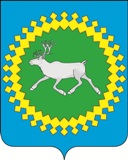                                                   К Ы В К Ö Р Т Ö Д                                              Р Е Ш Е Н И Е от 24 августа 2017 года                                                                              № 5-22/1Республика Коми, Ижемский район, с. ИжмаО присвоении звания «Почётный гражданин Ижемского района»На основания решения Совета муниципального района «Ижемский» от 05 октября 2011 года № 4-8/5 «О наградах муниципального района «Ижемский», ходатайств администраций сельских поселений «Щельяюр» и «Мохча» о присвоении звания «Почётный гражданин Ижемского района», предложения комиссии по награждениям муниципального района «Ижемский» 
Совет муниципального района «Ижемский» Р Е Ш И Л:Присвоить звание «Почетный гражданин Ижемского района»Хозяиновой Галине Валерьяновне, заместителю директора по учебно-воспитательной работе, учителю коми языка и литературы МБОУ «Гамская ООШ».2. Администрации муниципального района «Ижемский» организовать вручение Хозяиновой Г.В. диплома, ленты и денежной выплаты в торжественной обстановке. 3. Настоящее решение вступает в силу со дня его принятия.Глава муниципального района «Ижемский» -председатель Совета района			                                   Т.В. Артеева                                                  К Ы В К Ö Р Т Ö Д                                              Р Е Ш Е Н И Е от 24 августа 2017 года                                                                            №  5-22/ 2Республика Коми, Ижемский район, с. ИжмаО наделении администрации муниципального района «Ижемский» полномочиями в сфере бесплатной юридической помощиВ соответствии с частью 2 статьи 14  Федерального закона от 22.11.2011 № 324-ФЗ «О бесплатной юридической помощи в Российской Федерации», с Уставом муниципального образования муниципального района «Ижемский»  Совет муниципального района «Ижемский» Р Е Ш И Л:Наделить администрацию муниципального района «Ижемский» полномочиями по организации работы в сфере оказания бесплатной юридической помощи гражданам, проживающим на территории муниципального образования муниципального района «Ижемский».Настоящее решение подлежит официальному опубликованию.Глава муниципального района «Ижемский» -председатель Совета района			                                        Т.В. АртееваК Ы В К Ö Р Т Ö ДР Е Ш Е Н И Е   от 24 августа 2017 года                                                                            № 5-22/4     Республика Коми, Ижемский район, с. ИжмаО внесении изменений в решение Совета муниципального района «Ижемский» от 13 августа 2013 года  № 4-19/4 «О создании муниципального дорожного фонда муниципального района «Ижемский» Совет муниципального района «Ижемский» Р Е Ш И Л:1. Внести в решение Совета муниципального района «Ижемский» от 13 августа 2013 года  № 4-19/4 «О создании муниципального дорожного фонда муниципального района «Ижемский»  (далее – Решение) следующие изменения:1) в подпункте з) пункта 6 Решения знак препинания «.» заменить знаком препинания «;»;2) пункт 6 Решения дополнить подпунктом и) следующего содержания: «и) оборудование и содержание наплавных и понтонных мостов».  2. Настоящее решение вступает в силу со дня его официального опубликования.Глава муниципального района «Ижемский» –председатель  Совета района                                                             Т.В. АртееваК Ы В К Ö Р Т Ö ДР Е Ш Е Н И Еот 24 августа  2017 года                                                                           № 5-22/5Республика Коми, Ижемский район, с. ИжмаО внесении изменений в решение Совета муниципального района «Ижемский» от  05 октября 2011 года № 4-8/5 «О наградах муниципального района «Ижемский»В соответствии с пунктом 22 статьи 19 Устава муниципального образования муниципального района «Ижемский»Совет муниципального района «Ижемский»РЕШИЛ:1. Внести в решение Совета муниципального района «Ижемский» от 05.10.2011 № 4-8/5 «О наградах муниципального района «Ижемский» (далее – Решение) следующее изменение:пункт 7  приложения № 1 к Решению  изложить в следующей редакции:    «7. Почетному гражданину Ижемского района вручаются в торжественной обстановке диплом, лента и единовременная денежная выплата в сумме 10000 (десять тысяч) рублей.».2. Настоящее решение вступает в силу со дня официального опубликования и распространяется на правоотношения, возникающие с 01 января 2018 года. Глава муниципального района «Ижемский» -председатель Совета района                                                               Т.В. Артеева К Ы В К Ö Р Т Ö Д Р Е Ш Е Н И Е от 24 августа 2017 года                                                                            № 5-22/6   Республика Коми, Ижемский район, с. ИжмаО внесении изменений в решение Совета муниципального района «Ижемский» от 19 декабря 2016 года  № 5-16/2 «О бюджете муниципального образования муниципального района  «Ижемский»  на 2017 год и плановый период 2018 и 2019 годов»Руководствуясь Уставом муниципального образования муниципального района «Ижемский»,Совет муниципального района «Ижемский» Р Е Ш И Л:1. Внести в решение Совета муниципального района «Ижемский» от 19 декабря 2016 года  № 5-16/2 «О бюджете муниципального образования муниципального района  «Ижемский» на 2017 год и плановый период 2018 и 2019 годов» (далее – Решение) следующие изменения:1) статью 1 Решения изложить в следующей редакции:«Статья 1.Утвердить основные характеристики бюджета муниципального образования муниципального  района «Ижемский» (далее – бюджет МР «Ижемский») на 2017 год:общий объем доходов в сумме 911 467,7 тыс. рублей;общий объем расходов в сумме 992 275,2 тыс. рублей;дефицит  в сумме 80 807,5 тыс. рублей.»;2) пункт 1 статьи 5 Решения изложить в следующей редакции:«1. Утвердить объем безвозмездных поступлений в бюджет МР «Ижемский» в 2017 году в сумме 683 968,4 тыс. рублей, в том числе объем межбюджетных трансфертов, получаемых из других бюджетов бюджетной системы Российской Федерации, в сумме 675 040,0 тыс. рублей.»;3) пункт 4 статьи 5 Решения изложить в следующей редакции:«4. Утвердить объем межбюджетных трансфертов, предоставляемых из бюджета МР «Ижемский» другим бюджетам бюджетной системы Российской Федерации в 2017 году, в сумме 43 204,2 тыс. рублей, в том числе объем межбюджетных трансфертов бюджетам сельских поселений в сумме 43 204,2 тыс. рублей.»;4) статью 6 Решения изложить в следующей редакции:« Статья 6. Утвердить объем бюджетных ассигнований Дорожного фонда муниципального района «Ижемский» на 2017 в размере 21 011,9 тыс. рублей, на 2018 и 2019 годы – 4 581,0 тыс. рублей и 5 156,0 тыс. рублей соответственно.»;5) приложение 1 к Решению изложить в редакции согласно приложению 1 к настоящему решению;6) приложение 3 к Решению изложить в редакции согласно приложению 2 к настоящему решению;7) таблицу 2 приложения 10 к Решению изложить в редакции согласно приложению 3 к настоящему решению;2. Настоящее решение вступает в силу со дня его официального опубликования.Глава муниципального района «Ижемский» –председатель  Совета района                                                             Т.В. АртееваШУÖМП О С Т А Н О В Л Е Н И Еот 24 августа 2017 года                  	                                                  	             № 11Республика Коми, Ижемский район, с. ИжмаО проведении публичных слушанийВ соответствии со ст. 28 Федерального закона от 06.10.2003 № 131-ФЗ «Об общих принципах организации местного самоуправления в Российской Федерации», ст. 13 Устава муниципального образования муниципального района «Ижемский», решением Совета муниципального района «Ижемский» от 24.10.2013 № 4-20/2 «Об утверждении порядка организации и проведения публичных слушаний на территории муниципального образования муниципального района «Ижемский»   П О С Т А Н О В Л Я Ю:
        1. Назначить на 26 сентября 2017 года публичные слушания по проекту планировки и проекту межевания территории нового квартала в с. Ижма Ижемского района Республики Коми площадью 30 га для целей жилищного строительства по адресу: Республика Коми, Ижемский район, с. Ижма, ул. Советская, д. 45 на 17 часов 00 минут (актовый зал здания администрации муниципального района «Ижемский»).2. Настоящее постановление подлежит официальному опубликованию (обнародованию) в информационном Вестнике Совета и администрации муниципального района «Ижемский» не позднее чем через 5 дней после его принятия.3. Информационное сообщение о проведении публичных слушаний (информация о дате, времени и месте проведения публичных слушаний), о предоставлении возможности ознакомления с проектом муниципального правого акта опубликовать в газете «Новый Север», на официальном сайте администрации муниципального района  «Ижемский».4. Ознакомиться с документацией, в которые будут вноситься изменения, а также оставить замечания и предложения можно в рабочие дни с 9-00 до 16-00 по адресу: Республика Коми, Ижемский район, с. Ижма,  ул. Советская, 45, каб. 16, по телефону 98-2-80.Глава муниципального района «Ижемский» - председатель Совета района      	             	                   	   Т.В. АртееваШУÖМП О С Т А Н О В Л Е Н И Еот 12 апреля 2017 года                  	                                                  	               № 5Республика Коми, Ижемский район, с. ИжмаО проведении публичных слушанийВ соответствии со ст. 28 Федерального закона от 06.10.2003 № 131-ФЗ «Об общих принципах организации местного самоуправления в Российской Федерации», ст. 13 Устава муниципального образования муниципального района «Ижемский», решением Совета муниципального района «Ижемский» от 24.10.2013 № 4-20/2 «Об утверждении порядка организации и проведения публичных слушаний на территории муниципального образования муниципального района «Ижемский», на основании протокола заседаний земельной комиссии муниципального района «Ижемский» от 23.03.2017 и 07.04.2017    П О С Т А Н О В Л Я Ю:
        1. Назначить на 02 мая 2017 года на 16 часов 15 минут публичные слушания по адресу: Республика Коми, Ижемский район, с. Ижма, ул. Советская, д. 45 (актовый зал здания администрации муниципального района «Ижемский») по следующим вопросам: 1.1. Рассмотрение заявлений о предоставлении разрешений на условно разрешенный вид использования земельного участка:1.1.1. Для строительства индивидуальной бани по адресам: 1.1.1.1. Республика Коми, Ижемский район, п. Щельяюр, в 15 м на запад от д. 52 по ул. Клубная;1.1.1.2. Республика Коми, Ижемский район, п. Щельяюр, в 43 м на восток от д. 50 по ул. Гагарина.1.1.2.  Для строительства сарая по адресу: Республика Коми, Ижемский район, п. Щельяюр, в 21 м на запад от д. 47 по ул. Гагарина;1.1.2. Для размещения спортивной площадки по адресу: Республика Коми, Ижемский район, с. Краснобор. 2. Назначить на 14 июня 2017 года на 16 часов 00 минут публичные слушания по адресу: Республика Коми, Ижемский район, с. Ижма, ул. Советская, д. 45 (актовый зал здания администрации муниципального района «Ижемский») по внесению изменений в решения Совета муниципального района «Ижемский»:2.1. № 5-15/6 от 22 ноября 2016 года «Об утверждении Генерального плана и Правил землепользования и застройки сельского поселения «Ижма»:В связи с технической ошибкой в части определения зоны по земельному участку, расположенному в 26 м на восток от д. 71 по ул. Лесная с. Ижма , а именно зону Пр-1 «Зона прочих территорий» перевести в зону Ж-3 «Зона многоквартирной малоэтажной жилой застройки».2.2. № 5-15/9 от 22 ноября 2016 года «Об утверждении Генерального плана и Правил землепользования и застройки сельского поселения «Том»:1) Перевод зоны Ж-3 «Зона многоквартирной малоэтажной жилой застройки» по адресу: РК, Ижемский р-он, п. Том, ул. Школьная, д. 55 в зону Ж-1 «Зона жилой застройки усадебного типа».2) Перевод зоны П-1 «Зона коммунально-складских и промышленных объектов и производства V класса по санитарной классификации» по адресу: РК, Ижемский р-он, п. Том, в 50 м на север от д.109 а по ул. Речная в зону Ж-1 «Зона жилой застройки усадебного типа».3) Перевод зоны Пр-1 «Зона прочих территорий» по адресу: РК, Ижемский р-он, д. Картаель, в 6 м на юго-запад от д.8 по ул. Набережная (здание ФАП) в зону ОД-1 «Зона административно-делового центра, образования, здравоохранения, социального и культурно-бытового назначения» для размещения здания ФАП.3. Настоящее постановление  подлежит официальному опубликованию (обнародованию) в информационном Вестнике Совета и администрации муниципального района «Ижемский» не позднее чем через 5 дней после его принятия.4. Информационное сообщение о проведении публичных слушаний (информация о дате, времени и месте проведения публичных слушаний), о предоставлении возможности ознакомления с проектом муниципального правового акта опубликовать в газете «Новый Север», на официальном сайте администрации муниципального района  «Ижемский».5. Ознакомиться с документацией, в которую будут вноситься изменения, а также оставить замечания и предложения можно в рабочие дни с 9-00 до 16-00 по адресу: Республика Коми, Ижемский район, с. Ижма,  ул. Советская,       д. 45, каб. 16, по телефону 98-2-80.Глава муниципального района «Ижемский» - председатель Совета района      	             	                    	   Т.В. Артеева  Председатель коллегии Р.Е. Селиверстов8 (82140) 98-0-32Тираж 40 шт.Печатается в Администрации муниципального района «Ижемский»:169460, Республика Коми, Ижемский район, с. Ижма, ул. Советская, д. 45.Совет муниципального района «Ижемский» иАдминистрация муниципального района «Ижемский»ИнформационныйВестникСовета и администрациимуниципального образованиямуниципального района «Ижемский»№ 16 от 28.08.2017 годас. Ижма «Изьва»муниципальнöй районсаСöвет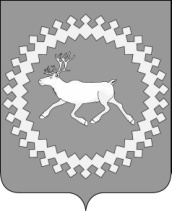 Совет     муниципального района     «Ижемский»«Изьва»муниципальнöй районсаСöветСовет     муниципального района     «Ижемский»«Изьва»муниципальнöй районсаСöветСоветмуниципального района«Ижемский»«Изьва»муниципальнöй районсаСöветСоветмуниципального района«Ижемский»«Изьва»муниципальнöй районсаСöвет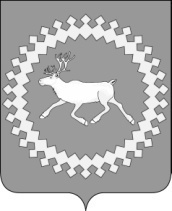 Советмуниципального района«Ижемский»Приложение 1Приложение 1Приложение 1Приложение 1Приложение 1Приложение 1Приложение 1к решению Совета муниципального района "Ижемский" "О внесениик решению Совета муниципального района "Ижемский" "О внесениик решению Совета муниципального района "Ижемский" "О внесениик решению Совета муниципального района "Ижемский" "О внесениик решению Совета муниципального района "Ижемский" "О внесениик решению Совета муниципального района "Ижемский" "О внесениик решению Совета муниципального района "Ижемский" "О внесенииизменений в решение Совета муниципального района "Ижемский"изменений в решение Совета муниципального района "Ижемский"изменений в решение Совета муниципального района "Ижемский"изменений в решение Совета муниципального района "Ижемский"изменений в решение Совета муниципального района "Ижемский"изменений в решение Совета муниципального района "Ижемский"изменений в решение Совета муниципального района "Ижемский""О бюджете муниципального образования муниципального района"О бюджете муниципального образования муниципального района"О бюджете муниципального образования муниципального района"О бюджете муниципального образования муниципального района"О бюджете муниципального образования муниципального района"О бюджете муниципального образования муниципального района"О бюджете муниципального образования муниципального района"Ижемский" на 2017 год и плановый период 2018 и 2019 годов""Ижемский" на 2017 год и плановый период 2018 и 2019 годов""Ижемский" на 2017 год и плановый период 2018 и 2019 годов""Ижемский" на 2017 год и плановый период 2018 и 2019 годов""Ижемский" на 2017 год и плановый период 2018 и 2019 годов""Ижемский" на 2017 год и плановый период 2018 и 2019 годов""Ижемский" на 2017 год и плановый период 2018 и 2019 годов"от 24  августа 2017 года № 5-22/6от 24  августа 2017 года № 5-22/6от 24  августа 2017 года № 5-22/6от 24  августа 2017 года № 5-22/6от 24  августа 2017 года № 5-22/6от 24  августа 2017 года № 5-22/6от 24  августа 2017 года № 5-22/6"Приложение 1"Приложение 1"Приложение 1"Приложение 1"Приложение 1"Приложение 1"Приложение 1к решению Совета  муниципального района "Ижемский" "О бюджетек решению Совета  муниципального района "Ижемский" "О бюджетек решению Совета  муниципального района "Ижемский" "О бюджетек решению Совета  муниципального района "Ижемский" "О бюджетек решению Совета  муниципального района "Ижемский" "О бюджетек решению Совета  муниципального района "Ижемский" "О бюджетек решению Совета  муниципального района "Ижемский" "О бюджетемуниципального образования муниципального района "Ижемский" муниципального образования муниципального района "Ижемский" муниципального образования муниципального района "Ижемский" муниципального образования муниципального района "Ижемский" муниципального образования муниципального района "Ижемский" муниципального образования муниципального района "Ижемский" муниципального образования муниципального района "Ижемский" на 2017 год и плановый период 2018 и 2019 годов"на 2017 год и плановый период 2018 и 2019 годов"на 2017 год и плановый период 2018 и 2019 годов"на 2017 год и плановый период 2018 и 2019 годов"на 2017 год и плановый период 2018 и 2019 годов"на 2017 год и плановый период 2018 и 2019 годов"на 2017 год и плановый период 2018 и 2019 годов"Распределение бюджетных ассигнований по  целевым статьям (муниципальным программам и непрограммным направлениям деятельности), группам видов расходов классификации расходов бюджетов на 2017 годРаспределение бюджетных ассигнований по  целевым статьям (муниципальным программам и непрограммным направлениям деятельности), группам видов расходов классификации расходов бюджетов на 2017 годРаспределение бюджетных ассигнований по  целевым статьям (муниципальным программам и непрограммным направлениям деятельности), группам видов расходов классификации расходов бюджетов на 2017 годРаспределение бюджетных ассигнований по  целевым статьям (муниципальным программам и непрограммным направлениям деятельности), группам видов расходов классификации расходов бюджетов на 2017 годРаспределение бюджетных ассигнований по  целевым статьям (муниципальным программам и непрограммным направлениям деятельности), группам видов расходов классификации расходов бюджетов на 2017 годРаспределение бюджетных ассигнований по  целевым статьям (муниципальным программам и непрограммным направлениям деятельности), группам видов расходов классификации расходов бюджетов на 2017 годРаспределение бюджетных ассигнований по  целевым статьям (муниципальным программам и непрограммным направлениям деятельности), группам видов расходов классификации расходов бюджетов на 2017 годНаименование Наименование Наименование КЦСРКЦСРВР Сумма (тыс. рублей) 1113345Муниципальная программа муниципального образования муниципального района "Ижемский" «Территориальное развитие"Муниципальная программа муниципального образования муниципального района "Ижемский" «Территориальное развитие"Муниципальная программа муниципального образования муниципального района "Ижемский" «Территориальное развитие"01 0 00 0000001 0 00 0000041 486,1Подпрограмма "Строительство, обеспечение качественным, доступным жильем населения Ижемского района"Подпрограмма "Строительство, обеспечение качественным, доступным жильем населения Ижемского района"Подпрограмма "Строительство, обеспечение качественным, доступным жильем населения Ижемского района"01 1 00 0000001 1 00 0000017 362,7Разработка документов территориального проектирования, в т.ч. актуализация документов территориального планирования МО МР «Ижемский», разработка местных нормативов градостроительного проектированияРазработка документов территориального проектирования, в т.ч. актуализация документов территориального планирования МО МР «Ижемский», разработка местных нормативов градостроительного проектированияРазработка документов территориального проектирования, в т.ч. актуализация документов территориального планирования МО МР «Ижемский», разработка местных нормативов градостроительного проектирования01 1 11 0000001 1 11 0000069,0Закупка товаров, работ и услуг для обеспечения  государственных (муниципальных) нуждЗакупка товаров, работ и услуг для обеспечения  государственных (муниципальных) нуждЗакупка товаров, работ и услуг для обеспечения  государственных (муниципальных) нужд01 1 11 0000001 1 11 0000020069,0Актуализация генеральных планов  и правил землепользования и застройки муниципальных образований поселенийАктуализация генеральных планов  и правил землепользования и застройки муниципальных образований поселенийАктуализация генеральных планов  и правил землепользования и застройки муниципальных образований поселений01 1 12 0000001 1 12 00000500,0Закупка товаров, работ и услуг для обеспечения  государственных (муниципальных) нуждЗакупка товаров, работ и услуг для обеспечения  государственных (муниципальных) нуждЗакупка товаров, работ и услуг для обеспечения  государственных (муниципальных) нужд01 1 12 0000001 1 12 00000200500,0Строительство индивидуального жильяСтроительство индивидуального жильяСтроительство индивидуального жилья01 1 23 0000001 1 23 0000015,0Закупка товаров, работ и услуг для обеспечения  государственных (муниципальных) нуждЗакупка товаров, работ и услуг для обеспечения  государственных (муниципальных) нуждЗакупка товаров, работ и услуг для обеспечения  государственных (муниципальных) нужд01 1 23 0000001 1 23 0000020015,0Реализация инвестиционных проектов по обеспечению новых земельных участков инженерной и дорожной инфраструктурой для целей жилищного строительства, с разработкой проектов планировок территорий Реализация инвестиционных проектов по обеспечению новых земельных участков инженерной и дорожной инфраструктурой для целей жилищного строительства, с разработкой проектов планировок территорий Реализация инвестиционных проектов по обеспечению новых земельных участков инженерной и дорожной инфраструктурой для целей жилищного строительства, с разработкой проектов планировок территорий 01 1 24 0000001 1 24 000005 661,4Разработка документации по планировке территории Разработка документации по планировке территории Разработка документации по планировке территории 01 1 24 S241001 1 24 S24104 275,2Закупка товаров, работ и услуг для обеспечения  государственных (муниципальных) нуждЗакупка товаров, работ и услуг для обеспечения  государственных (муниципальных) нуждЗакупка товаров, работ и услуг для обеспечения  государственных (муниципальных) нужд01 1 24 S241001 1 24 S24102004 275,2Расходы на реализацию основного мероприятияРасходы на реализацию основного мероприятияРасходы на реализацию основного мероприятия01 1 24 1000001 1 24 10000786,2Закупка товаров, работ и услуг для обеспечения  государственных (муниципальных) нуждЗакупка товаров, работ и услуг для обеспечения  государственных (муниципальных) нуждЗакупка товаров, работ и услуг для обеспечения  государственных (муниципальных) нужд01 1 24 1000001 1 24 10000200786,2Иные межбюджетные трансферты бюджетам поселений на осуществление переданных полномочий муниципального района "Ижемский" на разработку документации по планировке территории кварталов индивидуальной застройкиИные межбюджетные трансферты бюджетам поселений на осуществление переданных полномочий муниципального района "Ижемский" на разработку документации по планировке территории кварталов индивидуальной застройкиИные межбюджетные трансферты бюджетам поселений на осуществление переданных полномочий муниципального района "Ижемский" на разработку документации по планировке территории кварталов индивидуальной застройки01 1 24 2201001 1 24 22010600,0Межбюджетные трансфертыМежбюджетные трансфертыМежбюджетные трансферты01 1 24 2201001 1 24 22010500600,0Предоставление земельных участков для индивидуального жилищного строительства или ведения личного подсобного хозяйства с возможностью возведения жилого дома с целью предоставления на бесплатной основе семьям, имеющим трех и более детейПредоставление земельных участков для индивидуального жилищного строительства или ведения личного подсобного хозяйства с возможностью возведения жилого дома с целью предоставления на бесплатной основе семьям, имеющим трех и более детейПредоставление земельных участков для индивидуального жилищного строительства или ведения личного подсобного хозяйства с возможностью возведения жилого дома с целью предоставления на бесплатной основе семьям, имеющим трех и более детей01 1 42 0000001 1 42 00000355,3Закупка товаров, работ и услуг для обеспечения  государственных (муниципальных) нуждЗакупка товаров, работ и услуг для обеспечения  государственных (муниципальных) нуждЗакупка товаров, работ и услуг для обеспечения  государственных (муниципальных) нужд01 1 42 0000001 1 42 00000200355,3Содействие в предоставлении государственной  поддержки  на приобретение (строительство)  жилья отдельных категорий граждан, установленных законодательством Республики КомиСодействие в предоставлении государственной  поддержки  на приобретение (строительство)  жилья отдельных категорий граждан, установленных законодательством Республики КомиСодействие в предоставлении государственной  поддержки  на приобретение (строительство)  жилья отдельных категорий граждан, установленных законодательством Республики Коми01 1 45 0000001 1 45 00000744,8Обеспечение жильем отдельных категорий граждан, установленных федеральными законами от 12 января 1995 года № 5-ФЗ "О ветеранах" и от 24 ноября 1995 года № 181-ФЗ "О социальной защите инвалидов в Российской Федерации"Обеспечение жильем отдельных категорий граждан, установленных федеральными законами от 12 января 1995 года № 5-ФЗ "О ветеранах" и от 24 ноября 1995 года № 181-ФЗ "О социальной защите инвалидов в Российской Федерации"Обеспечение жильем отдельных категорий граждан, установленных федеральными законами от 12 января 1995 года № 5-ФЗ "О ветеранах" и от 24 ноября 1995 года № 181-ФЗ "О социальной защите инвалидов в Российской Федерации"01 1 45 5135001 1 45 51350744,8Социальное обеспечение и иные выплаты населениюСоциальное обеспечение и иные выплаты населениюСоциальное обеспечение и иные выплаты населению01 1 45 5135001 1 45 51350300744,8Содействие в предоставлении государственной поддержки на приобретение (строительство) жилья молодым семьямСодействие в предоставлении государственной поддержки на приобретение (строительство) жилья молодым семьямСодействие в предоставлении государственной поддержки на приобретение (строительство) жилья молодым семьям01 1 46 0000001 1 46 00000449,8Предоставление молодым семьям, нуждающимся в улучшении жилищных условий социальных выплат на приобретение жилого помещения или создание объекта индивидуального жилищного строительства       Предоставление молодым семьям, нуждающимся в улучшении жилищных условий социальных выплат на приобретение жилого помещения или создание объекта индивидуального жилищного строительства       Предоставление молодым семьям, нуждающимся в улучшении жилищных условий социальных выплат на приобретение жилого помещения или создание объекта индивидуального жилищного строительства       01 1 46 L020001 1 46 L0200449,8Социальное обеспечение и иные выплаты населениюСоциальное обеспечение и иные выплаты населениюСоциальное обеспечение и иные выплаты населению01 1 46 L020001 1 46 L0200300449,8Осуществление государственных полномочий по обеспечению жилыми помещениями муниципального специализированного жилищного фонда, детей-сирот и детей, оставшихся без попечения родителей, лиц из числа детей-сирот и детей, оставшихся без попечения родителейОсуществление государственных полномочий по обеспечению жилыми помещениями муниципального специализированного жилищного фонда, детей-сирот и детей, оставшихся без попечения родителей, лиц из числа детей-сирот и детей, оставшихся без попечения родителейОсуществление государственных полномочий по обеспечению жилыми помещениями муниципального специализированного жилищного фонда, детей-сирот и детей, оставшихся без попечения родителей, лиц из числа детей-сирот и детей, оставшихся без попечения родителей01 1 47 0000001 1 47 000009 567,4Строительство, приобретение, реконструкция, ремонт жилых помещений для обеспечения детей-сирот и детей, оставшихся без попечения родителей, лиц из числа детей-сирот и детей, оставшихся без попечения родителей, жилыми помещениями муниципального специализированного жилищного фонда, предоставляемыми по договорам найма специализированных жилых помещенийСтроительство, приобретение, реконструкция, ремонт жилых помещений для обеспечения детей-сирот и детей, оставшихся без попечения родителей, лиц из числа детей-сирот и детей, оставшихся без попечения родителей, жилыми помещениями муниципального специализированного жилищного фонда, предоставляемыми по договорам найма специализированных жилых помещенийСтроительство, приобретение, реконструкция, ремонт жилых помещений для обеспечения детей-сирот и детей, оставшихся без попечения родителей, лиц из числа детей-сирот и детей, оставшихся без попечения родителей, жилыми помещениями муниципального специализированного жилищного фонда, предоставляемыми по договорам найма специализированных жилых помещений01 1 47 7303001 1 47 730304 250,4Капитальные вложения в объекты государственной (муниципальной) собственностиКапитальные вложения в объекты государственной (муниципальной) собственностиКапитальные вложения в объекты государственной (муниципальной) собственности01 1 47 7303001 1 47 730304004 250,4Строительство, приобретение, реконструкция, ремонт жилых помещений для обеспечения детей-сирот и детей, оставшихся без попечения родителей, лиц из числа детей-сирот и детей, оставшихся без попечения родителей, жилыми помещениями муниципального специализированного жилищного фонда, предоставляемыми по договорам найма специализированных жилых помещенийСтроительство, приобретение, реконструкция, ремонт жилых помещений для обеспечения детей-сирот и детей, оставшихся без попечения родителей, лиц из числа детей-сирот и детей, оставшихся без попечения родителей, жилыми помещениями муниципального специализированного жилищного фонда, предоставляемыми по договорам найма специализированных жилых помещенийСтроительство, приобретение, реконструкция, ремонт жилых помещений для обеспечения детей-сирот и детей, оставшихся без попечения родителей, лиц из числа детей-сирот и детей, оставшихся без попечения родителей, жилыми помещениями муниципального специализированного жилищного фонда, предоставляемыми по договорам найма специализированных жилых помещений01 1 47 R082001 1 47 R08205 317,0Капитальные вложения в объекты государственной (муниципальной) собственностиКапитальные вложения в объекты государственной (муниципальной) собственностиКапитальные вложения в объекты государственной (муниципальной) собственности01 1 47 R082001 1 47 R08204005 317,0Подпрограмма «Обеспечение благоприятного и безопасного проживания граждан на территории Ижемского района и качественными жилищно-коммунальными услугами населения»Подпрограмма «Обеспечение благоприятного и безопасного проживания граждан на территории Ижемского района и качественными жилищно-коммунальными услугами населения»Подпрограмма «Обеспечение благоприятного и безопасного проживания граждан на территории Ижемского района и качественными жилищно-коммунальными услугами населения»01 2 00 0000001 2 00 0000024 072,3Реализация мероприятий по капитальному ремонту многоквартирных домовРеализация мероприятий по капитальному ремонту многоквартирных домовРеализация мероприятий по капитальному ремонту многоквартирных домов01 2 12 0000001 2 12 0000070,0Закупка товаров, работ и услуг для обеспечения  государственных (муниципальных) нуждЗакупка товаров, работ и услуг для обеспечения  государственных (муниципальных) нуждЗакупка товаров, работ и услуг для обеспечения  государственных (муниципальных) нужд01 2 12 0000001 2 12 0000020070,0Реализация народных проектов в сфере благоустройстваРеализация народных проектов в сфере благоустройстваРеализация народных проектов в сфере благоустройства01 2 21 0000001 2 21 00000300,0Реализация народных проектов в сфере благоустройства, прошедших отбор в рамках проекта "Народный бюджет"Реализация народных проектов в сфере благоустройства, прошедших отбор в рамках проекта "Народный бюджет"Реализация народных проектов в сфере благоустройства, прошедших отбор в рамках проекта "Народный бюджет"01 2 21 S248001 2 21 S2480300,0Межбюджетные трансфертыМежбюджетные трансфертыМежбюджетные трансферты01 2 21 S248001 2 21 S2480500300,0Отлов безнадзорных животных на территории Ижемского районаОтлов безнадзорных животных на территории Ижемского районаОтлов безнадзорных животных на территории Ижемского района01 2 22 0000001 2 22 0000086,8Осуществление государственного полномочия Республики Коми по организации проведения на территории соответствующего муниципального образования мероприятий по отлову и содержанию безнадзорных животныхОсуществление государственного полномочия Республики Коми по организации проведения на территории соответствующего муниципального образования мероприятий по отлову и содержанию безнадзорных животныхОсуществление государственного полномочия Республики Коми по организации проведения на территории соответствующего муниципального образования мероприятий по отлову и содержанию безнадзорных животных01 2 22 7312001 2 22 7312086,8Закупка товаров, работ и услуг для обеспечения  государственных (муниципальных) нуждЗакупка товаров, работ и услуг для обеспечения  государственных (муниципальных) нуждЗакупка товаров, работ и услуг для обеспечения  государственных (муниципальных) нужд01 2 22 7312001 2 22 7312020086,8Обеспечение функционирования деятельности муниципального учреждения "Жилищное управление"Обеспечение функционирования деятельности муниципального учреждения "Жилищное управление"Обеспечение функционирования деятельности муниципального учреждения "Жилищное управление"01 2 23 0000001 2 23 000003 564,4Предоставление субсидий бюджетным, автономным учреждениям и иным некоммерческим организациямПредоставление субсидий бюджетным, автономным учреждениям и иным некоммерческим организациямПредоставление субсидий бюджетным, автономным учреждениям и иным некоммерческим организациям01 2 23 0000001 2 23 000006003 564,4Строительство и реконструкция объектов водоснабженияСтроительство и реконструкция объектов водоснабженияСтроительство и реконструкция объектов водоснабжения01 2 31 0000001 2 31 0000015 901,3Строительство водопроводных сетейСтроительство водопроводных сетейСтроительство водопроводных сетей01 2 31 L018001 2 31 L018014 468,0Капитальные вложения в объекты государственной (муниципальной) собственностиКапитальные вложения в объекты государственной (муниципальной) собственностиКапитальные вложения в объекты государственной (муниципальной) собственности01 2 31 L018001 2 31 L018040014 468,0Строительство объектов водоснабженияСтроительство объектов водоснабженияСтроительство объектов водоснабжения01 2 31 9100001 2 31 910001 433,3Капитальные вложения в объекты государственной (муниципальной) собственностиКапитальные вложения в объекты государственной (муниципальной) собственностиКапитальные вложения в объекты государственной (муниципальной) собственности01 2 31 9100001 2 31 910004001 433,3Строительство и реконструкция объектов водоотведения и очистки сточных водСтроительство и реконструкция объектов водоотведения и очистки сточных водСтроительство и реконструкция объектов водоотведения и очистки сточных вод01 2 32 0000001 2 32 000003 780,4Капитальные вложения в объекты государственной (муниципальной) собственностиКапитальные вложения в объекты государственной (муниципальной) собственностиКапитальные вложения в объекты государственной (муниципальной) собственности01 2 32 0000001 2 32 000004003 780,4Выявление бесхозяйных объектов недвижимого имущества, используемых для передачи энергетических ресурсов, организации постановки в установленном порядке таких объектов на учет в качестве бесхозяйных объектов недвижимого имущества и затем признанию права муниципальной собственности на такие бесхозяйные объекты недвижимого имуществаВыявление бесхозяйных объектов недвижимого имущества, используемых для передачи энергетических ресурсов, организации постановки в установленном порядке таких объектов на учет в качестве бесхозяйных объектов недвижимого имущества и затем признанию права муниципальной собственности на такие бесхозяйные объекты недвижимого имуществаВыявление бесхозяйных объектов недвижимого имущества, используемых для передачи энергетических ресурсов, организации постановки в установленном порядке таких объектов на учет в качестве бесхозяйных объектов недвижимого имущества и затем признанию права муниципальной собственности на такие бесхозяйные объекты недвижимого имущества01 2 33 0000001 2 33 00000300,0Закупка товаров, работ и услуг для обеспечения  государственных (муниципальных) нуждЗакупка товаров, работ и услуг для обеспечения  государственных (муниципальных) нуждЗакупка товаров, работ и услуг для обеспечения  государственных (муниципальных) нужд01 2 33 0000001 2 33 00000200300,0Организация работ по надежному теплоснабжениюОрганизация работ по надежному теплоснабжениюОрганизация работ по надежному теплоснабжению01 2 35 0000001 2 35 0000069,4Закупка товаров, работ и услуг для обеспечения  государственных (муниципальных) нуждЗакупка товаров, работ и услуг для обеспечения  государственных (муниципальных) нуждЗакупка товаров, работ и услуг для обеспечения  государственных (муниципальных) нужд01 2 35 0000001 2 35 0000020069,4Подпрограмма «Развитие систем обращения с отходами»Подпрограмма «Развитие систем обращения с отходами»Подпрограмма «Развитие систем обращения с отходами»01 3 00 0000001 3 00 0000051,1Ликвидация и рекультивация несанкционированных свалокЛиквидация и рекультивация несанкционированных свалокЛиквидация и рекультивация несанкционированных свалок01 3 12 0000001 3 12 0000051,1Предоставление субсидий бюджетным, автономным учреждениям и иным некоммерческим организациямПредоставление субсидий бюджетным, автономным учреждениям и иным некоммерческим организациямПредоставление субсидий бюджетным, автономным учреждениям и иным некоммерческим организациям01 3 12 0000001 3 12 0000051,1Муниципальная программа муниципального образования муниципального района "Ижемский" "Развитие образования"Муниципальная программа муниципального образования муниципального района "Ижемский" "Развитие образования"Муниципальная программа муниципального образования муниципального района "Ижемский" "Развитие образования"02 0 00 0000002 0 00 00000590 545,6Реализация организациями, осуществляющими образовательную деятельность, дошкольных, основных и дополнительных общеобразовательных программ Реализация организациями, осуществляющими образовательную деятельность, дошкольных, основных и дополнительных общеобразовательных программ Реализация организациями, осуществляющими образовательную деятельность, дошкольных, основных и дополнительных общеобразовательных программ 02 0 11 0000002 0 11 00000508 763,4Обеспечение деятельности (оказание муниципальных услуг) муниципальных организацийОбеспечение деятельности (оказание муниципальных услуг) муниципальных организацийОбеспечение деятельности (оказание муниципальных услуг) муниципальных организаций02 0 11 1100002 0 11 1100072 638,8Предоставление субсидий бюджетным, автономным учреждениям и иным некоммерческим организациямПредоставление субсидий бюджетным, автономным учреждениям и иным некоммерческим организациямПредоставление субсидий бюджетным, автономным учреждениям и иным некоммерческим организациям02 0 11 1100002 0 11 1100060072 638,8Реализация муниципальными дошкольными и муниципальными общеобразовательными организациями в Республике Коми образовательных программРеализация муниципальными дошкольными и муниципальными общеобразовательными организациями в Республике Коми образовательных программРеализация муниципальными дошкольными и муниципальными общеобразовательными организациями в Республике Коми образовательных программ02 0 11 7301002 0 11 73010436 124,6Предоставление субсидий бюджетным, автономным учреждениям и иным некоммерческим организациямПредоставление субсидий бюджетным, автономным учреждениям и иным некоммерческим организациямПредоставление субсидий бюджетным, автономным учреждениям и иным некоммерческим организациям02 0 11 7301002 0 11 73010600436 124,6Компенсация за содержание ребенка (присмотр и уход за ребенком) в государственных, муниципальных образовательных организациях, а также иных образовательных организациях на территории Республики Коми, реализующих основную общеобразовательную программу дошкольного образованияКомпенсация за содержание ребенка (присмотр и уход за ребенком) в государственных, муниципальных образовательных организациях, а также иных образовательных организациях на территории Республики Коми, реализующих основную общеобразовательную программу дошкольного образованияКомпенсация за содержание ребенка (присмотр и уход за ребенком) в государственных, муниципальных образовательных организациях, а также иных образовательных организациях на территории Республики Коми, реализующих основную общеобразовательную программу дошкольного образования02 0 12 0000002 0 12 000008 281,5Предоставление компенсации родителям (законным представителям) платы за присмотр и уход за детьми, посещающими образовательные организации на территории Республики Коми, реализующие образовательную программу дошкольного образованияПредоставление компенсации родителям (законным представителям) платы за присмотр и уход за детьми, посещающими образовательные организации на территории Республики Коми, реализующие образовательную программу дошкольного образованияПредоставление компенсации родителям (законным представителям) платы за присмотр и уход за детьми, посещающими образовательные организации на территории Республики Коми, реализующие образовательную программу дошкольного образования02 0 12 7302002 0 12 730208 281,5Предоставление субсидий бюджетным, автономным учреждениям и иным некоммерческим организациямПредоставление субсидий бюджетным, автономным учреждениям и иным некоммерческим организациямПредоставление субсидий бюджетным, автономным учреждениям и иным некоммерческим организациям02 0 12 7302002 0 12 730206008 281,5Строительство и реконструкция объектов в сфере образованияСтроительство и реконструкция объектов в сфере образованияСтроительство и реконструкция объектов в сфере образования02 0 13 0000002 0 13 00000429,4Предоставление субсидий бюджетным, автономным учреждениям и иным некоммерческим организациямПредоставление субсидий бюджетным, автономным учреждениям и иным некоммерческим организациямПредоставление субсидий бюджетным, автономным учреждениям и иным некоммерческим организациям02 0 13 0000002 0 13 00000600429,4Проведение противопожарных мероприятийПроведение противопожарных мероприятийПроведение противопожарных мероприятий02 0 15 0000002 0 15 000002 363,9Предоставление субсидий бюджетным, автономным учреждениям и иным некоммерческим организациямПредоставление субсидий бюджетным, автономным учреждениям и иным некоммерческим организациямПредоставление субсидий бюджетным, автономным учреждениям и иным некоммерческим организациям02 0 15 0000002 0 15 000006002 363,9Проведение мероприятий по энергосбережению и повышению энергетической эффективностиПроведение мероприятий по энергосбережению и повышению энергетической эффективностиПроведение мероприятий по энергосбережению и повышению энергетической эффективности02 0 16 0000002 0 16 00000580,0Предоставление субсидий бюджетным, автономным учреждениям и иным некоммерческим организациямПредоставление субсидий бюджетным, автономным учреждениям и иным некоммерческим организациямПредоставление субсидий бюджетным, автономным учреждениям и иным некоммерческим организациям02 0 16 0000002 0 16 00000600580,0Создание условий для функционирования муниципальных образовательных организацийСоздание условий для функционирования муниципальных образовательных организацийСоздание условий для функционирования муниципальных образовательных организаций02 0 17 0000002 0 17 0000026 918,8Расходы на реализацию основного мероприятияРасходы на реализацию основного мероприятияРасходы на реализацию основного мероприятия02 0 17 1100002 0 17 1100021 821,6Закупка товаров, работ и услуг для обеспечения  государственных (муниципальных) нуждЗакупка товаров, работ и услуг для обеспечения  государственных (муниципальных) нуждЗакупка товаров, работ и услуг для обеспечения  государственных (муниципальных) нужд02 0 17 1100002 0 17 1100020011 417,2Предоставление субсидий бюджетным, автономным учреждениям и иным некоммерческим организациямПредоставление субсидий бюджетным, автономным учреждениям и иным некоммерческим организациямПредоставление субсидий бюджетным, автономным учреждениям и иным некоммерческим организациям02 0 17 1100002 0 17 1100060010 404,4Укрепление материально-технической базы и создание безопасных условий в организациях в сфере образованияУкрепление материально-технической базы и создание безопасных условий в организациях в сфере образованияУкрепление материально-технической базы и создание безопасных условий в организациях в сфере образования02 0 17 S201002 0 17 S20102 540,2Предоставление субсидий бюджетным, автономным учреждениям и иным некоммерческим организациямПредоставление субсидий бюджетным, автономным учреждениям и иным некоммерческим организациямПредоставление субсидий бюджетным, автономным учреждениям и иным некоммерческим организациям02 0 17 S201002 0 17 S20106002 540,2Реализация народных проектов в сфере образования, прошедших отбор в рамках проекта «Народный бюджет»Реализация народных проектов в сфере образования, прошедших отбор в рамках проекта «Народный бюджет»Реализация народных проектов в сфере образования, прошедших отбор в рамках проекта «Народный бюджет»02 0 17 S202002 0 17 S2020667,0Предоставление субсидий бюджетным, автономным учреждениям и иным некоммерческим организациямПредоставление субсидий бюджетным, автономным учреждениям и иным некоммерческим организациямПредоставление субсидий бюджетным, автономным учреждениям и иным некоммерческим организациям02 0 17 S202002 0 17 S2020600667,0Cсоздание в общеобразовательных организациях, расположенных в сельской местности, условий для занятий физической культурой и спортомCсоздание в общеобразовательных организациях, расположенных в сельской местности, условий для занятий физической культурой и спортомCсоздание в общеобразовательных организациях, расположенных в сельской местности, условий для занятий физической культурой и спортом02 0 17 L097002 0 17 L09701 890,0Предоставление субсидий бюджетным, автономным учреждениям и иным некоммерческим организациямПредоставление субсидий бюджетным, автономным учреждениям и иным некоммерческим организациямПредоставление субсидий бюджетным, автономным учреждениям и иным некоммерческим организациям02 0 17 L097002 0 17 L09706001 890,0Организация питания обучающихся в муниципальных образовательных организациях, реализующих программу начального, основного и среднего образования Организация питания обучающихся в муниципальных образовательных организациях, реализующих программу начального, основного и среднего образования Организация питания обучающихся в муниципальных образовательных организациях, реализующих программу начального, основного и среднего образования 02 0 18 0000002 0 18 000008 272,4Организация питания обучающихся в муниципальных образовательных организациях, реализующих образовательную программу начального, основного и среднего образованияОрганизация питания обучающихся в муниципальных образовательных организациях, реализующих образовательную программу начального, основного и среднего образованияОрганизация питания обучающихся в муниципальных образовательных организациях, реализующих образовательную программу начального, основного и среднего образования02 0 18 S200002 0 18 S20008 272,4Предоставление субсидий бюджетным, автономным учреждениям и иным некоммерческим организациямПредоставление субсидий бюджетным, автономным учреждениям и иным некоммерческим организациямПредоставление субсидий бюджетным, автономным учреждениям и иным некоммерческим организациям02 0 18 S200002 0 18 S20006008 272,4Развитие кадрового и инновационного потенциала педагогических работников муниципальных образовательных организацийРазвитие кадрового и инновационного потенциала педагогических работников муниципальных образовательных организацийРазвитие кадрового и инновационного потенциала педагогических работников муниципальных образовательных организаций02 0 21 0000002 0 21 0000046,0Закупка товаров, работ и услуг для обеспечения  государственных (муниципальных) нуждЗакупка товаров, работ и услуг для обеспечения  государственных (муниципальных) нуждЗакупка товаров, работ и услуг для обеспечения  государственных (муниципальных) нужд02 0 21 0000002 0 21 0000020046,0Развитие системы поддержки талантливых детей и одаренных учащихсяРазвитие системы поддержки талантливых детей и одаренных учащихсяРазвитие системы поддержки талантливых детей и одаренных учащихся02 0 22 0000002 0 22 00000569,0Закупка товаров, работ и услуг для обеспечения  государственных (муниципальных) нуждЗакупка товаров, работ и услуг для обеспечения  государственных (муниципальных) нуждЗакупка товаров, работ и услуг для обеспечения  государственных (муниципальных) нужд02 0 22 0000002 0 22 00000200149,0Предоставление субсидий бюджетным, автономным учреждениям и иным некоммерческим организациямПредоставление субсидий бюджетным, автономным учреждениям и иным некоммерческим организациямПредоставление субсидий бюджетным, автономным учреждениям и иным некоммерческим организациям02 0 22 0000002 0 22 00000600420,0Развитие муниципальной системы оценки качества образованияРазвитие муниципальной системы оценки качества образованияРазвитие муниципальной системы оценки качества образования02 0 24 0000002 0 24 0000040,7Закупка товаров, работ и услуг для обеспечения  государственных (муниципальных) нуждЗакупка товаров, работ и услуг для обеспечения  государственных (муниципальных) нуждЗакупка товаров, работ и услуг для обеспечения  государственных (муниципальных) нужд02 0 24 0000002 0 24 0000020040,7Совершенствование деятельности муниципальных образовательных организаций по сохранению, укреплению здоровья обучающихся и воспитанниковСовершенствование деятельности муниципальных образовательных организаций по сохранению, укреплению здоровья обучающихся и воспитанниковСовершенствование деятельности муниципальных образовательных организаций по сохранению, укреплению здоровья обучающихся и воспитанников02 0 25 0000002 0 25 0000010,0Закупка товаров, работ и услуг для обеспечения  государственных (муниципальных) нуждЗакупка товаров, работ и услуг для обеспечения  государственных (муниципальных) нуждЗакупка товаров, работ и услуг для обеспечения  государственных (муниципальных) нужд02 0 25 0000002 0 25 0000020010,0Создание условий для вовлечения молодежи в социальную практику, гражданского образования и патриотического воспитания молодежи, содействие формированию правовых, культурных и нравственных ценностей среди молодежиСоздание условий для вовлечения молодежи в социальную практику, гражданского образования и патриотического воспитания молодежи, содействие формированию правовых, культурных и нравственных ценностей среди молодежиСоздание условий для вовлечения молодежи в социальную практику, гражданского образования и патриотического воспитания молодежи, содействие формированию правовых, культурных и нравственных ценностей среди молодежи02 0 31 0000002 0 31 000009,4Закупка товаров, работ и услуг для обеспечения  государственных (муниципальных) нуждЗакупка товаров, работ и услуг для обеспечения  государственных (муниципальных) нуждЗакупка товаров, работ и услуг для обеспечения  государственных (муниципальных) нужд02 0 31 0000002 0 31 000002009,4Поддержка талантливой молодежиПоддержка талантливой молодежиПоддержка талантливой молодежи02 0 32 0000002 0 32 0000013,8Закупка товаров, работ и услуг для обеспечения  государственных (муниципальных) нуждЗакупка товаров, работ и услуг для обеспечения  государственных (муниципальных) нуждЗакупка товаров, работ и услуг для обеспечения  государственных (муниципальных) нужд02 0 32 0000002 0 32 0000020013,8Обеспечение допризывной подготовки учащихся муниципальных образовательных организаций к военной службеОбеспечение допризывной подготовки учащихся муниципальных образовательных организаций к военной службеОбеспечение допризывной подготовки учащихся муниципальных образовательных организаций к военной службе02 0 34 0000002 0 34 0000085,0Предоставление субсидий бюджетным, автономным учреждениям и иным некоммерческим организациямПредоставление субсидий бюджетным, автономным учреждениям и иным некоммерческим организациямПредоставление субсидий бюджетным, автономным учреждениям и иным некоммерческим организациям02 0 34 0000002 0 34 0000060085,0Обеспечение оздоровления и отдыха детей Ижемского районаОбеспечение оздоровления и отдыха детей Ижемского районаОбеспечение оздоровления и отдыха детей Ижемского района02 0 41 0000002 0 41 000001 378,9Мероприятия по проведению оздоровительной кампании детей Ижемского районаМероприятия по проведению оздоровительной кампании детей Ижемского районаМероприятия по проведению оздоровительной кампании детей Ижемского района02 0 41 S204002 0 41 S20401 378,9Расходы на выплаты персоналу в целях обеспечения выполнения функций государственными (муниципальными) органами, казенными учреждениями, органами управления государственными внебюджетными фондамиРасходы на выплаты персоналу в целях обеспечения выполнения функций государственными (муниципальными) органами, казенными учреждениями, органами управления государственными внебюджетными фондамиРасходы на выплаты персоналу в целях обеспечения выполнения функций государственными (муниципальными) органами, казенными учреждениями, органами управления государственными внебюджетными фондами02 0 41 S204002 0 41 S204010029,4Предоставление субсидий бюджетным, автономным учреждениям и иным некоммерческим организациямПредоставление субсидий бюджетным, автономным учреждениям и иным некоммерческим организациямПредоставление субсидий бюджетным, автономным учреждениям и иным некоммерческим организациям02 0 41 S204002 0 41 S20406001 349,5Организация трудовых объединений в образовательных организациях и совместно с предприятиями для несовершеннолетних подростков в возрасте от 14 до 18 летОрганизация трудовых объединений в образовательных организациях и совместно с предприятиями для несовершеннолетних подростков в возрасте от 14 до 18 летОрганизация трудовых объединений в образовательных организациях и совместно с предприятиями для несовершеннолетних подростков в возрасте от 14 до 18 лет02 0 42 0000002 0 42 00000426,5Расходы на реализацию основного мероприятияРасходы на реализацию основного мероприятияРасходы на реализацию основного мероприятия02 0 42 S204002 0 42 S2040426,5Предоставление субсидий бюджетным, автономным учреждениям и иным некоммерческим организациямПредоставление субсидий бюджетным, автономным учреждениям и иным некоммерческим организациямПредоставление субсидий бюджетным, автономным учреждениям и иным некоммерческим организациям02 0 42 S204002 0 42 S2040600426,5Руководство и управление в сфере установленных функций органов местного самоуправленияРуководство и управление в сфере установленных функций органов местного самоуправленияРуководство и управление в сфере установленных функций органов местного самоуправления02 0 51 0000002 0 51 0000032 356,9Руководство и управление в сфере установленных функций органов местного самоуправления (центральный аппарат)Руководство и управление в сфере установленных функций органов местного самоуправления (центральный аппарат)Руководство и управление в сфере установленных функций органов местного самоуправления (центральный аппарат)02 0 51 8204002 0 51 8204017 325,2Расходы на выплаты персоналу в целях обеспечения выполнения функций государственными (муниципальными) органами, казенными учреждениями, органами управления государственными внебюджетными фондамиРасходы на выплаты персоналу в целях обеспечения выполнения функций государственными (муниципальными) органами, казенными учреждениями, органами управления государственными внебюджетными фондамиРасходы на выплаты персоналу в целях обеспечения выполнения функций государственными (муниципальными) органами, казенными учреждениями, органами управления государственными внебюджетными фондами02 0 51 8204002 0 51 8204010014 902,8Закупка товаров, работ и услуг для обеспечения  государственных (муниципальных) нуждЗакупка товаров, работ и услуг для обеспечения  государственных (муниципальных) нуждЗакупка товаров, работ и услуг для обеспечения  государственных (муниципальных) нужд02 0 51 8204002 0 51 820402002 403,8Иные бюджетные ассигнованияИные бюджетные ассигнованияИные бюджетные ассигнования02 0 51 8204002 0 51 8204080018,6Руководство и управление в сфере установленных функций органов местного самоуправления (централизованная бухгалтерия)Руководство и управление в сфере установленных функций органов местного самоуправления (централизованная бухгалтерия)Руководство и управление в сфере установленных функций органов местного самоуправления (централизованная бухгалтерия)02 0 51 8206002 0 51 8206015 031,7Расходы на выплаты персоналу в целях обеспечения выполнения функций государственными (муниципальными) органами, казенными учреждениями, органами управления государственными внебюджетными фондамиРасходы на выплаты персоналу в целях обеспечения выполнения функций государственными (муниципальными) органами, казенными учреждениями, органами управления государственными внебюджетными фондамиРасходы на выплаты персоналу в целях обеспечения выполнения функций государственными (муниципальными) органами, казенными учреждениями, органами управления государственными внебюджетными фондами02 0 51 8206002 0 51 8206010014 359,2Закупка товаров, работ и услуг для обеспечения  государственных (муниципальных) нуждЗакупка товаров, работ и услуг для обеспечения  государственных (муниципальных) нуждЗакупка товаров, работ и услуг для обеспечения  государственных (муниципальных) нужд02 0 51 8206002 0 51 82060200672,5Муниципальная программа муниципального образования муниципального района "Ижемский" "Развитие и сохранение культуры"Муниципальная программа муниципального образования муниципального района "Ижемский" "Развитие и сохранение культуры"Муниципальная программа муниципального образования муниципального района "Ижемский" "Развитие и сохранение культуры"03 0 00 0000003 0 00 0000097 024,9Укрепление и модернизация материально-технической базы объектов сферы культуры и искусстваУкрепление и модернизация материально-технической базы объектов сферы культуры и искусстваУкрепление и модернизация материально-технической базы объектов сферы культуры и искусства03 0 11 0000003 0 11 000005 232,0Укрепление и модернизация материально-технической базы объектов сферы культурыУкрепление и модернизация материально-технической базы объектов сферы культурыУкрепление и модернизация материально-технической базы объектов сферы культуры03 0 11 1100003 0 11 110003 763,4Предоставление субсидий бюджетным, автономным учреждениям и иным некоммерческим организациямПредоставление субсидий бюджетным, автономным учреждениям и иным некоммерческим организациямПредоставление субсидий бюджетным, автономным учреждениям и иным некоммерческим организациям03 0 11 1100003 0 11 110006003 763,4Укрепление и модернизация материально-технической базы объектов сферы  искусстваУкрепление и модернизация материально-технической базы объектов сферы  искусстваУкрепление и модернизация материально-технической базы объектов сферы  искусства03 0 11 1200003 0 11 12000803,0Предоставление субсидий бюджетным, автономным учреждениям и иным некоммерческим организациямПредоставление субсидий бюджетным, автономным учреждениям и иным некоммерческим организациямПредоставление субсидий бюджетным, автономным учреждениям и иным некоммерческим организациям03 0 11 1200003 0 11 12000600803,0Обеспечение развития и укрепления материально-технической базы муниципальных домов культурыОбеспечение развития и укрепления материально-технической базы муниципальных домов культурыОбеспечение развития и укрепления материально-технической базы муниципальных домов культуры03 0 11 L558003 0 11 L5580665,6Предоставление субсидий бюджетным, автономным учреждениям и иным некоммерческим организациямПредоставление субсидий бюджетным, автономным учреждениям и иным некоммерческим организациямПредоставление субсидий бюджетным, автономным учреждениям и иным некоммерческим организациям03 0 11 L558003 0 11 L5580600665,6Реализация концепции информатизации сферы культуры и искусстваРеализация концепции информатизации сферы культуры и искусстваРеализация концепции информатизации сферы культуры и искусства03 0 12 0000003 0 12 00000295,8Реализация концепции информатизации сферы культурыРеализация концепции информатизации сферы культурыРеализация концепции информатизации сферы культуры03 0 12 1100003 0 12 11000191,0Предоставление субсидий бюджетным, автономным учреждениям и иным некоммерческим организациямПредоставление субсидий бюджетным, автономным учреждениям и иным некоммерческим организациямПредоставление субсидий бюджетным, автономным учреждениям и иным некоммерческим организациям03 0 12 1100003 0 12 11000600191,0Реализация концепции информатизации сферы  искусстваРеализация концепции информатизации сферы  искусстваРеализация концепции информатизации сферы  искусства03 0 12 1200003 0 12 1200075,0Предоставление субсидий бюджетным, автономным учреждениям и иным некоммерческим организациямПредоставление субсидий бюджетным, автономным учреждениям и иным некоммерческим организациямПредоставление субсидий бюджетным, автономным учреждениям и иным некоммерческим организациям03 0 12 1200003 0 12 1200060075,0Поддержка отрасли культурыПоддержка отрасли культурыПоддержка отрасли культуры03 0 12 L519003 0 12 L519029,8Предоставление субсидий бюджетным, автономным учреждениям и иным некоммерческим организациямПредоставление субсидий бюджетным, автономным учреждениям и иным некоммерческим организациямПредоставление субсидий бюджетным, автономным учреждениям и иным некоммерческим организациям03 0 12 L519003 0 12 L519060029,8Развитие библиотечного делаРазвитие библиотечного делаРазвитие библиотечного дела03 0 13 0000003 0 13 0000016 145,4Оказание муниципальных услуг (выполнение работ) библиотекамиОказание муниципальных услуг (выполнение работ) библиотекамиОказание муниципальных услуг (выполнение работ) библиотеками03 0 13 1110003 0 13 1110015 673,6Предоставление субсидий бюджетным, автономным учреждениям и иным некоммерческим организациямПредоставление субсидий бюджетным, автономным учреждениям и иным некоммерческим организациямПредоставление субсидий бюджетным, автономным учреждениям и иным некоммерческим организациям03 0 13 1110003 0 13 1110060015 673,6Подписка периодических изданийПодписка периодических изданийПодписка периодических изданий03 0 13 1130003 0 13 11300400,0Предоставление субсидий бюджетным, автономным учреждениям и иным некоммерческим организациямПредоставление субсидий бюджетным, автономным учреждениям и иным некоммерческим организациямПредоставление субсидий бюджетным, автономным учреждениям и иным некоммерческим организациям03 0 13 1130003 0 13 11300600400,0Поддержка отрасли культурыПоддержка отрасли культурыПоддержка отрасли культуры03 0 13 L519003 0 13 L519071,8Предоставление субсидий бюджетным, автономным учреждениям и иным некоммерческим организациямПредоставление субсидий бюджетным, автономным учреждениям и иным некоммерческим организациямПредоставление субсидий бюджетным, автономным учреждениям и иным некоммерческим организациям03 0 13 L519003 0 13 L519060071,8Оказание муниципальных услуг (выполнение работ) музеямиОказание муниципальных услуг (выполнение работ) музеямиОказание муниципальных услуг (выполнение работ) музеями03 0 14 0000003 0 14 000003 003,6Предоставление субсидий бюджетным, автономным учреждениям и иным некоммерческим организациямПредоставление субсидий бюджетным, автономным учреждениям и иным некоммерческим организациямПредоставление субсидий бюджетным, автономным учреждениям и иным некоммерческим организациям03 0 14 0000003 0 14 000006003 003,6Создание безопасных условий в муниципальных учреждениях культуры и искусстваСоздание безопасных условий в муниципальных учреждениях культуры и искусстваСоздание безопасных условий в муниципальных учреждениях культуры и искусства03 0 15 0000003 0 15 00000568,1Обеспечение первичных мер пожарной безопасности муниципальных учреждений культуры Обеспечение первичных мер пожарной безопасности муниципальных учреждений культуры Обеспечение первичных мер пожарной безопасности муниципальных учреждений культуры 03 0 15 1100003 0 15 11000251,0Предоставление субсидий бюджетным, автономным учреждениям и иным некоммерческим организациямПредоставление субсидий бюджетным, автономным учреждениям и иным некоммерческим организациямПредоставление субсидий бюджетным, автономным учреждениям и иным некоммерческим организациям03 0 15 1100003 0 15 11000600251,0Обеспечение первичных мер пожарной безопасности муниципальных учреждений  искусстваОбеспечение первичных мер пожарной безопасности муниципальных учреждений  искусстваОбеспечение первичных мер пожарной безопасности муниципальных учреждений  искусства03 0 15 1200003 0 15 1200069,0Предоставление субсидий бюджетным, автономным учреждениям и иным некоммерческим организациямПредоставление субсидий бюджетным, автономным учреждениям и иным некоммерческим организациямПредоставление субсидий бюджетным, автономным учреждениям и иным некоммерческим организациям03 0 15 1200003 0 15 1200060069,0Расходы на реализацию основного мероприятияРасходы на реализацию основного мероприятияРасходы на реализацию основного мероприятия03 0 15 1300003 0 15 1300099,8Закупка товаров, работ и услуг для обеспечения  государственных (муниципальных) нуждЗакупка товаров, работ и услуг для обеспечения  государственных (муниципальных) нуждЗакупка товаров, работ и услуг для обеспечения  государственных (муниципальных) нужд03 0 15 1300003 0 15 1300020099,8Укрепление материально-технической базы муниципальных учреждений сферы культурыУкрепление материально-технической базы муниципальных учреждений сферы культурыУкрепление материально-технической базы муниципальных учреждений сферы культуры03 0 15 S215003 0 15 S2150148,3Предоставление субсидий бюджетным, автономным учреждениям и иным некоммерческим организациямПредоставление субсидий бюджетным, автономным учреждениям и иным некоммерческим организациямПредоставление субсидий бюджетным, автономным учреждениям и иным некоммерческим организациям03 0 15 S215003 0 15 S2150600148,3Оказание муниципальных услуг (выполнение работ) учреждениями культурно-досугового типаОказание муниципальных услуг (выполнение работ) учреждениями культурно-досугового типаОказание муниципальных услуг (выполнение работ) учреждениями культурно-досугового типа03 0 21 0000003 0 21 0000040 843,7Предоставление субсидий бюджетным, автономным учреждениям и иным некоммерческим организациямПредоставление субсидий бюджетным, автономным учреждениям и иным некоммерческим организациямПредоставление субсидий бюджетным, автономным учреждениям и иным некоммерческим организациям03 0 21 0000003 0 21 0000060040 843,7Поддержка художественного народного творчества, сохранение традиционной культурыПоддержка художественного народного творчества, сохранение традиционной культурыПоддержка художественного народного творчества, сохранение традиционной культуры03 0 22 0000003 0 22 00000792,5Предоставление субсидий бюджетным, автономным учреждениям и иным некоммерческим организациямПредоставление субсидий бюджетным, автономным учреждениям и иным некоммерческим организациямПредоставление субсидий бюджетным, автономным учреждениям и иным некоммерческим организациям03 0 22 0000003 0 22 00000600792,5Стимулирование деятельности и повышение профессиональной компетентности работников учреждений культуры и искусстваСтимулирование деятельности и повышение профессиональной компетентности работников учреждений культуры и искусстваСтимулирование деятельности и повышение профессиональной компетентности работников учреждений культуры и искусства03 0 23 0000003 0 23 00000130,0Поддержка отрасли культурыПоддержка отрасли культурыПоддержка отрасли культуры03 0 23 L519003 0 23 L519050,0Предоставление субсидий бюджетным, автономным учреждениям и иным некоммерческим организациямПредоставление субсидий бюджетным, автономным учреждениям и иным некоммерческим организациямПредоставление субсидий бюджетным, автономным учреждениям и иным некоммерческим организациям03 0 23 L519003 0 23 L519060050,0Повышение квалификации работниковПовышение квалификации работниковПовышение квалификации работников03 0 23 1100003 0 23 1100080,0Предоставление субсидий бюджетным, автономным учреждениям и иным некоммерческим организациямПредоставление субсидий бюджетным, автономным учреждениям и иным некоммерческим организациямПредоставление субсидий бюджетным, автономным учреждениям и иным некоммерческим организациям03 0 23 1100003 0 23 1100060080,0Оказание муниципальных услуг (выполнение работ) учреждениями дополнительного образованияОказание муниципальных услуг (выполнение работ) учреждениями дополнительного образованияОказание муниципальных услуг (выполнение работ) учреждениями дополнительного образования03 0 24 0000003 0 24 000009 531,1Предоставление субсидий бюджетным, автономным учреждениям и иным некоммерческим организациямПредоставление субсидий бюджетным, автономным учреждениям и иным некоммерческим организациямПредоставление субсидий бюджетным, автономным учреждениям и иным некоммерческим организациям03 0 24 0000003 0 24 000006009 531,1Реализация народных проектов в сфере культуры и искусстваРеализация народных проектов в сфере культуры и искусстваРеализация народных проектов в сфере культуры и искусства03 0 25 0000003 0 25 00000625,0Реализация народных проектов в сфере культуры и искусства, прошедших отбор в рамках проекта "Народный бюджет"Реализация народных проектов в сфере культуры и искусства, прошедших отбор в рамках проекта "Народный бюджет"Реализация народных проектов в сфере культуры и искусства, прошедших отбор в рамках проекта "Народный бюджет"03 0 25 S246003 0 25 S2460291,0Предоставление субсидий бюджетным, автономным учреждениям и иным некоммерческим организациямПредоставление субсидий бюджетным, автономным учреждениям и иным некоммерческим организациямПредоставление субсидий бюджетным, автономным учреждениям и иным некоммерческим организациям03 0 25 S246003 0 25 S2460600291,0Реализация народных проектов, прошедших отбор в рамках проекта "Народный бюджет", в области этнокультурного развития народов, проживающих на территории Ижемского районаРеализация народных проектов, прошедших отбор в рамках проекта "Народный бюджет", в области этнокультурного развития народов, проживающих на территории Ижемского районаРеализация народных проектов, прошедших отбор в рамках проекта "Народный бюджет", в области этнокультурного развития народов, проживающих на территории Ижемского района03 0 25 S257003 0 25 S2570334,0Предоставление субсидий бюджетным, автономным учреждениям и иным некоммерческим организациямПредоставление субсидий бюджетным, автономным учреждениям и иным некоммерческим организациямПредоставление субсидий бюджетным, автономным учреждениям и иным некоммерческим организациям03 0 25 S257003 0 25 S2570600334,0Руководство и управление в сфере установленных функций органов местного самоуправления Руководство и управление в сфере установленных функций органов местного самоуправления Руководство и управление в сфере установленных функций органов местного самоуправления 03 0 31 0000003 0 31 000007 335,7Руководство и управление в сфере установленных функций органов местного самоуправления (центральный аппарат)Руководство и управление в сфере установленных функций органов местного самоуправления (центральный аппарат)Руководство и управление в сфере установленных функций органов местного самоуправления (центральный аппарат)03 0 31 8204003 0 31 820402 451,1Расходы на выплаты персоналу в целях обеспечения выполнения функций государственными (муниципальными) органами, казенными учреждениями, органами управления государственными внебюджетными фондамиРасходы на выплаты персоналу в целях обеспечения выполнения функций государственными (муниципальными) органами, казенными учреждениями, органами управления государственными внебюджетными фондамиРасходы на выплаты персоналу в целях обеспечения выполнения функций государственными (муниципальными) органами, казенными учреждениями, органами управления государственными внебюджетными фондами03 0 31 8204003 0 31 820401002 173,1Закупка товаров, работ и услуг для обеспечения  государственных (муниципальных) нуждЗакупка товаров, работ и услуг для обеспечения  государственных (муниципальных) нуждЗакупка товаров, работ и услуг для обеспечения  государственных (муниципальных) нужд03 0 31 8204003 0 31 82040200278,0Руководство и управление в сфере установленных функций органов местного самоуправления (централизованная бухгалтерия)Руководство и управление в сфере установленных функций органов местного самоуправления (централизованная бухгалтерия)Руководство и управление в сфере установленных функций органов местного самоуправления (централизованная бухгалтерия)03 0 31 8206003 0 31 820604 884,6Расходы на выплаты персоналу в целях обеспечения выполнения функций государственными (муниципальными) органами, казенными учреждениями, органами управления государственными внебюджетными фондамиРасходы на выплаты персоналу в целях обеспечения выполнения функций государственными (муниципальными) органами, казенными учреждениями, органами управления государственными внебюджетными фондамиРасходы на выплаты персоналу в целях обеспечения выполнения функций государственными (муниципальными) органами, казенными учреждениями, органами управления государственными внебюджетными фондами03 0 31 8206003 0 31 820601004 623,4Закупка товаров, работ и услуг для обеспечения  государственных (муниципальных) нуждЗакупка товаров, работ и услуг для обеспечения  государственных (муниципальных) нуждЗакупка товаров, работ и услуг для обеспечения  государственных (муниципальных) нужд03 0 31 8206003 0 31 82060200261,2Осуществление деятельности прочих учрежденийОсуществление деятельности прочих учрежденийОсуществление деятельности прочих учреждений03 0 33 0000003 0 33 0000012 522,0Расходы на выплаты персоналу в целях обеспечения выполнения функций государственными (муниципальными) органами, казенными учреждениями, органами управления государственными внебюджетными фондамиРасходы на выплаты персоналу в целях обеспечения выполнения функций государственными (муниципальными) органами, казенными учреждениями, органами управления государственными внебюджетными фондамиРасходы на выплаты персоналу в целях обеспечения выполнения функций государственными (муниципальными) органами, казенными учреждениями, органами управления государственными внебюджетными фондами03 0 33 0000003 0 33 0000010011 804,6Закупка товаров, работ и услуг для обеспечения  государственных (муниципальных) нуждЗакупка товаров, работ и услуг для обеспечения  государственных (муниципальных) нуждЗакупка товаров, работ и услуг для обеспечения  государственных (муниципальных) нужд03 0 33 0000003 0 33 00000200712,4Иные бюджетные ассигнованияИные бюджетные ассигнованияИные бюджетные ассигнования03 0 33 0000003 0 33 000008005,0Муниципальная программа муниципального образования муниципального района "Ижемский" "Развитие физической культуры и спорта"Муниципальная программа муниципального образования муниципального района "Ижемский" "Развитие физической культуры и спорта"Муниципальная программа муниципального образования муниципального района "Ижемский" "Развитие физической культуры и спорта"04 0 00 0000004 0 00 0000025 257,9Реализация народных проектов в сфере физической культуры и спортаРеализация народных проектов в сфере физической культуры и спортаРеализация народных проектов в сфере физической культуры и спорта04 0 14 0000004 0 14 00000360,0Расходы на реализацию основного мероприятияРасходы на реализацию основного мероприятияРасходы на реализацию основного мероприятия04 0 14 S250004 0 14 S2500360,0Закупка товаров, работ и услуг для обеспечения  государственных (муниципальных) нуждЗакупка товаров, работ и услуг для обеспечения  государственных (муниципальных) нуждЗакупка товаров, работ и услуг для обеспечения  государственных (муниципальных) нужд04 0 14 S250004 0 14 S2500200360,0Оказание муниципальных услуг (выполнение работ) учреждениями физкультурно-спортивной направленностиОказание муниципальных услуг (выполнение работ) учреждениями физкультурно-спортивной направленностиОказание муниципальных услуг (выполнение работ) учреждениями физкультурно-спортивной направленности04 0 21 0000004 0 21 000002 970,0Предоставление субсидий бюджетным, автономным учреждениям и иным некоммерческим организациямПредоставление субсидий бюджетным, автономным учреждениям и иным некоммерческим организациямПредоставление субсидий бюджетным, автономным учреждениям и иным некоммерческим организациям04 0 21 0000004 0 21 000006002 970,0Укрепление материально-технической базы учреждений физкультурно-спортивной направленностиУкрепление материально-технической базы учреждений физкультурно-спортивной направленностиУкрепление материально-технической базы учреждений физкультурно-спортивной направленности04 0 22 0000004 0 22 000002 100,0Закупка товаров, работ и услуг для обеспечения  государственных (муниципальных) нуждЗакупка товаров, работ и услуг для обеспечения  государственных (муниципальных) нуждЗакупка товаров, работ и услуг для обеспечения  государственных (муниципальных) нужд04 0 22 0000004 0 22 00000200100,0Предоставление субсидий бюджетным, автономным учреждениям и иным некоммерческим организациямПредоставление субсидий бюджетным, автономным учреждениям и иным некоммерческим организациямПредоставление субсидий бюджетным, автономным учреждениям и иным некоммерческим организациям04 0 22 0000004 0 22 000006002 000,0Оказание муниципальных услуг (выполнение работ) учреждениями дополнительного образования детей физкультурно-спортивной направленностиОказание муниципальных услуг (выполнение работ) учреждениями дополнительного образования детей физкультурно-спортивной направленностиОказание муниципальных услуг (выполнение работ) учреждениями дополнительного образования детей физкультурно-спортивной направленности04 0 23 0000004 0 23 0000014 412,1Предоставление субсидий бюджетным, автономным учреждениям и иным некоммерческим организациямПредоставление субсидий бюджетным, автономным учреждениям и иным некоммерческим организациямПредоставление субсидий бюджетным, автономным учреждениям и иным некоммерческим организациям04 0 23 0000004 0 23 0000060014 412,1Ведомственная целевая программа "Развитие лыжных гонок и национальных видов спорта "Северное многоборье"Ведомственная целевая программа "Развитие лыжных гонок и национальных видов спорта "Северное многоборье"Ведомственная целевая программа "Развитие лыжных гонок и национальных видов спорта "Северное многоборье"04 0 24 0000004 0 24 000001 650,0Предоставление субсидий бюджетным, автономным учреждениям и иным некоммерческим организациямПредоставление субсидий бюджетным, автономным учреждениям и иным некоммерческим организациямПредоставление субсидий бюджетным, автономным учреждениям и иным некоммерческим организациям04 0 24 0000004 0 24 000006001 650,0Пропаганда и популяризация физической культуры и спорта среди населения Ижемского районаПропаганда и популяризация физической культуры и спорта среди населения Ижемского районаПропаганда и популяризация физической культуры и спорта среди населения Ижемского района04 0 41 0000004 0 41 000007,0Закупка товаров, работ и услуг для обеспечения  государственных (муниципальных) нуждЗакупка товаров, работ и услуг для обеспечения  государственных (муниципальных) нуждЗакупка товаров, работ и услуг для обеспечения  государственных (муниципальных) нужд04 0 41 0000004 0 41 000002007,0Организация, проведение официальных физкультурно-оздоровительных и спортивных мероприятий для населения, в том числе для лиц с ограниченными возможностями здоровьяОрганизация, проведение официальных физкультурно-оздоровительных и спортивных мероприятий для населения, в том числе для лиц с ограниченными возможностями здоровьяОрганизация, проведение официальных физкультурно-оздоровительных и спортивных мероприятий для населения, в том числе для лиц с ограниченными возможностями здоровья04 0 51 0000004 0 51 00000143,6Расходы на выплаты персоналу в целях обеспечения выполнения функций государственными (муниципальными) органами, казенными учреждениями, органами управления государственными внебюджетными фондамиРасходы на выплаты персоналу в целях обеспечения выполнения функций государственными (муниципальными) органами, казенными учреждениями, органами управления государственными внебюджетными фондамиРасходы на выплаты персоналу в целях обеспечения выполнения функций государственными (муниципальными) органами, казенными учреждениями, органами управления государственными внебюджетными фондами04 0 51 0000004 0 51 0000010026,4Закупка товаров, работ и услуг для обеспечения  государственных (муниципальных) нуждЗакупка товаров, работ и услуг для обеспечения  государственных (муниципальных) нуждЗакупка товаров, работ и услуг для обеспечения  государственных (муниципальных) нужд04 0 51 0000004 0 51 00000200117,2Организация, проведение официальных муниципальных соревнований для выявления перспективных и талантливых спортсменов, также обеспечение участия спортсменов муниципального района «Ижемский» в официальных межмуниципальных, республиканских, межрегиональных, всероссийских соревнованияхОрганизация, проведение официальных муниципальных соревнований для выявления перспективных и талантливых спортсменов, также обеспечение участия спортсменов муниципального района «Ижемский» в официальных межмуниципальных, республиканских, межрегиональных, всероссийских соревнованияхОрганизация, проведение официальных муниципальных соревнований для выявления перспективных и талантливых спортсменов, также обеспечение участия спортсменов муниципального района «Ижемский» в официальных межмуниципальных, республиканских, межрегиональных, всероссийских соревнованиях04 0 52 0000004 0 52 00000943,8Расходы на выплаты персоналу в целях обеспечения выполнения функций государственными (муниципальными) органами, казенными учреждениями, органами управления государственными внебюджетными фондамиРасходы на выплаты персоналу в целях обеспечения выполнения функций государственными (муниципальными) органами, казенными учреждениями, органами управления государственными внебюджетными фондамиРасходы на выплаты персоналу в целях обеспечения выполнения функций государственными (муниципальными) органами, казенными учреждениями, органами управления государственными внебюджетными фондами04 0 52 0000004 0 52 00000100708,3Закупка товаров, работ и услуг для обеспечения  государственных (муниципальных) нуждЗакупка товаров, работ и услуг для обеспечения  государственных (муниципальных) нуждЗакупка товаров, работ и услуг для обеспечения  государственных (муниципальных) нужд04 0 52 0000004 0 52 00000200235,5Руководство и управление в сфере установленных функций органов местного самоуправления Руководство и управление в сфере установленных функций органов местного самоуправления Руководство и управление в сфере установленных функций органов местного самоуправления 04 0 61 0000004 0 61 000002 301,4Руководство и управление в сфере установленных функций органов местного самоуправления (центральный аппарат)Руководство и управление в сфере установленных функций органов местного самоуправления (центральный аппарат)Руководство и управление в сфере установленных функций органов местного самоуправления (центральный аппарат)04 0 61 8204004 0 61 820402 301,4Расходы на выплаты персоналу в целях обеспечения выполнения функций государственными (муниципальными) органами, казенными учреждениями, органами управления государственными внебюджетными фондамиРасходы на выплаты персоналу в целях обеспечения выполнения функций государственными (муниципальными) органами, казенными учреждениями, органами управления государственными внебюджетными фондамиРасходы на выплаты персоналу в целях обеспечения выполнения функций государственными (муниципальными) органами, казенными учреждениями, органами управления государственными внебюджетными фондами04 0 61 8204004 0 61 820401002 186,4Закупка товаров, работ и услуг для обеспечения  государственных (муниципальных) нуждЗакупка товаров, работ и услуг для обеспечения  государственных (муниципальных) нуждЗакупка товаров, работ и услуг для обеспечения  государственных (муниципальных) нужд04 0 61 8204004 0 61 82040200115,0Поддержка спортсменов высокого классаПоддержка спортсменов высокого классаПоддержка спортсменов высокого класса04 0 62 0000004 0 62 00000120,0Реализация постановления администрации МР "Ижемский" от 09.08.2011 г. № 536 "Об учреждении стипендии руководителя администрации муниципального района "Ижемский" спортсменам высокого класса, участвующим во Всероссийских спортивных мероприятиях"Реализация постановления администрации МР "Ижемский" от 09.08.2011 г. № 536 "Об учреждении стипендии руководителя администрации муниципального района "Ижемский" спортсменам высокого класса, участвующим во Всероссийских спортивных мероприятиях"Реализация постановления администрации МР "Ижемский" от 09.08.2011 г. № 536 "Об учреждении стипендии руководителя администрации муниципального района "Ижемский" спортсменам высокого класса, участвующим во Всероссийских спортивных мероприятиях"04 0 62 6000004 0 62 60000120,0Социальное обеспечение и иные выплаты населениюСоциальное обеспечение и иные выплаты населениюСоциальное обеспечение и иные выплаты населению04 0 62 6000004 0 62 60000300120,0Организация тестирования населения по выполнению видов испытаний Всероссийского физкультурно-спортивного комплекса "Готов к труду и обороне" (ГТО)Организация тестирования населения по выполнению видов испытаний Всероссийского физкультурно-спортивного комплекса "Готов к труду и обороне" (ГТО)Организация тестирования населения по выполнению видов испытаний Всероссийского физкультурно-спортивного комплекса "Готов к труду и обороне" (ГТО)04 0 71 0000004 0 71 00000250,0Приобретение инвентаря и оборудования, предназначенного для приема тестов комплекса ГТО в центрах тестирования ГТОПриобретение инвентаря и оборудования, предназначенного для приема тестов комплекса ГТО в центрах тестирования ГТОПриобретение инвентаря и оборудования, предназначенного для приема тестов комплекса ГТО в центрах тестирования ГТО04 0 71 S259004 0 71 S2590250,0Закупка товаров, работ и услуг для обеспечения  государственных (муниципальных) нуждЗакупка товаров, работ и услуг для обеспечения  государственных (муниципальных) нуждЗакупка товаров, работ и услуг для обеспечения  государственных (муниципальных) нужд04 0 71 S259004 0 71 S2590200250,0Муниципальная программа муниципального образования муниципального района "Ижемский" "Развитие экономики"Муниципальная программа муниципального образования муниципального района "Ижемский" "Развитие экономики"Муниципальная программа муниципального образования муниципального района "Ижемский" "Развитие экономики"05 0 00 0000005 0 00 000001 589,3Подпрограмма "Малое и среднее предпринимательство в Ижемском районе"Подпрограмма "Малое и среднее предпринимательство в Ижемском районе"Подпрограмма "Малое и среднее предпринимательство в Ижемском районе"05 1 00 0000005 1 00 00000769,3Информационно-консультационная поддержка малого и среднего предпринимательстваИнформационно-консультационная поддержка малого и среднего предпринимательстваИнформационно-консультационная поддержка малого и среднего предпринимательства05 1 12 0000005 1 12 00000119,3Содействие функционированию информационно-маркетингового центра малого и среднего предпринимательстваСодействие функционированию информационно-маркетингового центра малого и среднего предпринимательстваСодействие функционированию информационно-маркетингового центра малого и среднего предпринимательства05 1 12 S218005 1 12 S2180119,3Предоставление субсидий бюджетным, автономным учреждениям и иным некоммерческим организациямПредоставление субсидий бюджетным, автономным учреждениям и иным некоммерческим организациямПредоставление субсидий бюджетным, автономным учреждениям и иным некоммерческим организациям05 1 12 S218005 1 12 S2180600119,3Финансовая поддержка субъектов малого и среднего предпринимательстваФинансовая поддержка субъектов малого и среднего предпринимательстваФинансовая поддержка субъектов малого и среднего предпринимательства05 1 21 0000005 1 21 00000650,0Поддержка субъектов малого и среднего предпринимательстваПоддержка субъектов малого и среднего предпринимательстваПоддержка субъектов малого и среднего предпринимательства05 1 21 S219005 1 21 S2190595,8Иные бюджетные ассигнованияИные бюджетные ассигнованияИные бюджетные ассигнования05 1 21 S219005 1 21 S2190800595,8Поддержка субъектов малого предпринимательстваПоддержка субъектов малого предпринимательстваПоддержка субъектов малого предпринимательства05 1 21 1000005 1 21 1000054,2Иные бюджетные ассигнованияИные бюджетные ассигнованияИные бюджетные ассигнования05 1 21 1000005 1 21 1000080054,2Подпрограмма "Развитие агропромышленного комплекса в Ижемском районе"Подпрограмма "Развитие агропромышленного комплекса в Ижемском районе"Подпрограмма "Развитие агропромышленного комплекса в Ижемском районе"05 2 00 0000005 2 00 00000730,0Финансовая поддержка сельскохозяйственных организаций, крестьянских (фермерских) хозяйствФинансовая поддержка сельскохозяйственных организаций, крестьянских (фермерских) хозяйствФинансовая поддержка сельскохозяйственных организаций, крестьянских (фермерских) хозяйств05 2 11 0000005 2 11 00000730,0Иные бюджетные ассигнованияИные бюджетные ассигнованияИные бюджетные ассигнования05 2 11 0000005 2 11 00000800730,0Подпрограмма "Развитие внутреннего и въездного туризма на территории Ижемского района"Подпрограмма "Развитие внутреннего и въездного туризма на территории Ижемского района"Подпрограмма "Развитие внутреннего и въездного туризма на территории Ижемского района"05 3 00 0000005 3 00 0000090,0Рекламно-информационное обеспечение продвижения туристских продуктовРекламно-информационное обеспечение продвижения туристских продуктовРекламно-информационное обеспечение продвижения туристских продуктов05 3 22 0000005 3 22 0000090,0Предоставление субсидий бюджетным, автономным учреждениям и иным некоммерческим организациямПредоставление субсидий бюджетным, автономным учреждениям и иным некоммерческим организациямПредоставление субсидий бюджетным, автономным учреждениям и иным некоммерческим организациям05 3 22 0000005 3 22 0000060090,0Муниципальная программа муниципального образования муниципального района "Ижемский" "Муниципальное управление"Муниципальная программа муниципального образования муниципального района "Ижемский" "Муниципальное управление"Муниципальная программа муниципального образования муниципального района "Ижемский" "Муниципальное управление"06 0 00 0000006 0 00 0000045 145,9Подпрограмма "Управление муниципальными финансами и муниципальным долгом"Подпрограмма "Управление муниципальными финансами и муниципальным долгом"Подпрограмма "Управление муниципальными финансами и муниципальным долгом"06 1 00 0000006 1 00 0000044 491,1Выравнивание бюджетной обеспеченности сельских поселенийВыравнивание бюджетной обеспеченности сельских поселенийВыравнивание бюджетной обеспеченности сельских поселений06 1 14 0000006 1 14 0000030 966,1Дотации на выравнивание бюджетной обеспеченности сельских поселенийДотации на выравнивание бюджетной обеспеченности сельских поселенийДотации на выравнивание бюджетной обеспеченности сельских поселений06 1 14 2101006 1 14 2101030 431,2Межбюджетные трансфертыМежбюджетные трансфертыМежбюджетные трансферты06 1 14 2101006 1 14 2101050030 431,2Субвенции на реализацию государственных полномочий по расчету и предоставлению дотаций на выравнивание бюджетной обеспеченности  поселенийСубвенции на реализацию государственных полномочий по расчету и предоставлению дотаций на выравнивание бюджетной обеспеченности  поселенийСубвенции на реализацию государственных полномочий по расчету и предоставлению дотаций на выравнивание бюджетной обеспеченности  поселений06 1 14 7311006 1 14 73110534,9Межбюджетные трансфертыМежбюджетные трансфертыМежбюджетные трансферты06 1 14 7311006 1 14 73110500534,9Руководство и управление в сфере установленных функций органов местного самоуправления Руководство и управление в сфере установленных функций органов местного самоуправления Руководство и управление в сфере установленных функций органов местного самоуправления 06 1 31 0000006 1 31 0000013 525,0Руководство и управление в сфере установленных функций органов местного самоуправления (центральный аппарат)Руководство и управление в сфере установленных функций органов местного самоуправления (центральный аппарат)Руководство и управление в сфере установленных функций органов местного самоуправления (центральный аппарат)06 1 31 8204006 1 31 8204013 525,0Расходы на выплаты персоналу в целях обеспечения выполнения функций государственными (муниципальными) органами, казенными учреждениями, органами управления государственными внебюджетными фондамиРасходы на выплаты персоналу в целях обеспечения выполнения функций государственными (муниципальными) органами, казенными учреждениями, органами управления государственными внебюджетными фондамиРасходы на выплаты персоналу в целях обеспечения выполнения функций государственными (муниципальными) органами, казенными учреждениями, органами управления государственными внебюджетными фондами06 1 31 8204006 1 31 8204010012 682,7Закупка товаров, работ и услуг для обеспечения  государственных (муниципальных) нуждЗакупка товаров, работ и услуг для обеспечения  государственных (муниципальных) нуждЗакупка товаров, работ и услуг для обеспечения  государственных (муниципальных) нужд06 1 31 8204006 1 31 82040200841,3Иные бюджетные ассигнованияИные бюджетные ассигнованияИные бюджетные ассигнования06 1 31 8204006 1 31 820408001,0Подпрограмма "Управление муниципальным имуществом"Подпрограмма "Управление муниципальным имуществом"Подпрограмма "Управление муниципальным имуществом"06 2 00 0000006 2 00 00000280,0Признание прав, регулирование отношений по имуществу для муниципальных нужд и оптимизация состава (структуры) муниципального имущества МО МР «Ижемский»Признание прав, регулирование отношений по имуществу для муниципальных нужд и оптимизация состава (структуры) муниципального имущества МО МР «Ижемский»Признание прав, регулирование отношений по имуществу для муниципальных нужд и оптимизация состава (структуры) муниципального имущества МО МР «Ижемский»06 2 11 0000006 2 11 00000200,0Закупка товаров, работ и услуг для обеспечения  государственных (муниципальных) нуждЗакупка товаров, работ и услуг для обеспечения  государственных (муниципальных) нуждЗакупка товаров, работ и услуг для обеспечения  государственных (муниципальных) нужд06 2 11 0000006 2 11 00000200200,0Вовлечение в оборот муниципального имущества МО МР "Ижемский"Вовлечение в оборот муниципального имущества МО МР "Ижемский"Вовлечение в оборот муниципального имущества МО МР "Ижемский"06 2 21 0000006 2 21 0000080,0Закупка товаров, работ и услуг для обеспечения  государственных (муниципальных) нуждЗакупка товаров, работ и услуг для обеспечения  государственных (муниципальных) нуждЗакупка товаров, работ и услуг для обеспечения  государственных (муниципальных) нужд06 2 21 0000006 2 21 0000020080,0Подпрограмма "Электронный муниципалитет "Подпрограмма "Электронный муниципалитет "Подпрограмма "Электронный муниципалитет "06 3 00 0000006 3 00 00000346,3Подготовка и размещение информации в СМИ (печатные СМИ, электронные СМИ и Интернет, радио и телевидение)Подготовка и размещение информации в СМИ (печатные СМИ, электронные СМИ и Интернет, радио и телевидение)Подготовка и размещение информации в СМИ (печатные СМИ, электронные СМИ и Интернет, радио и телевидение)06 3 11 0000006 3 11 00000150,0Закупка товаров, работ и услуг для обеспечения  государственных (муниципальных) нуждЗакупка товаров, работ и услуг для обеспечения  государственных (муниципальных) нуждЗакупка товаров, работ и услуг для обеспечения  государственных (муниципальных) нужд06 3 11 0000006 3 11 00000200150,0Развитие и поддержка актуального состояния сайта администрации муниципального района «Ижемский»Развитие и поддержка актуального состояния сайта администрации муниципального района «Ижемский»Развитие и поддержка актуального состояния сайта администрации муниципального района «Ижемский»06 3 12 0000006 3 12 0000015,0Закупка товаров, работ и услуг для обеспечения  государственных (муниципальных) нуждЗакупка товаров, работ и услуг для обеспечения  государственных (муниципальных) нуждЗакупка товаров, работ и услуг для обеспечения  государственных (муниципальных) нужд06 3 12 0000006 3 12 0000020015,0Автоматизация и модернизация рабочих мест специалистов администрации муниципального района «Ижемский» и муниципальных учреждений, осуществляющих работу с государственными и муниципальными информационными системамиАвтоматизация и модернизация рабочих мест специалистов администрации муниципального района «Ижемский» и муниципальных учреждений, осуществляющих работу с государственными и муниципальными информационными системамиАвтоматизация и модернизация рабочих мест специалистов администрации муниципального района «Ижемский» и муниципальных учреждений, осуществляющих работу с государственными и муниципальными информационными системами06 3 41 0000006 3 41 00000100,0Закупка товаров, работ и услуг для обеспечения  государственных (муниципальных) нуждЗакупка товаров, работ и услуг для обеспечения  государственных (муниципальных) нуждЗакупка товаров, работ и услуг для обеспечения  государственных (муниципальных) нужд06 3 41 0000006 3 41 00000200100,0Обеспечение защиты конфиденциальной информации  в информационных системахОбеспечение защиты конфиденциальной информации  в информационных системахОбеспечение защиты конфиденциальной информации  в информационных системах06 3 53 0000006 3 53 0000081,3Закупка товаров, работ и услуг для обеспечения  государственных (муниципальных) нуждЗакупка товаров, работ и услуг для обеспечения  государственных (муниципальных) нуждЗакупка товаров, работ и услуг для обеспечения  государственных (муниципальных) нужд06 3 53 0000006 3 53 0000020081,3Подпрограмма "Поддержка социально ориентированных некоммерческих организаций"Подпрограмма "Поддержка социально ориентированных некоммерческих организаций"Подпрограмма "Поддержка социально ориентированных некоммерческих организаций"06 6 00 0000006 6 00 0000028,5Оказание финансовой поддержки социально ориентированным некоммерческим организациямОказание финансовой поддержки социально ориентированным некоммерческим организациямОказание финансовой поддержки социально ориентированным некоммерческим организациям06 6 11 0000006 6 11 0000028,5Расходы на реализацию основного мероприятияРасходы на реализацию основного мероприятияРасходы на реализацию основного мероприятия06 6 11 1100006 6 11 110008,5Предоставление субсидий бюджетным, автономным учреждениям и иным некоммерческим организациямПредоставление субсидий бюджетным, автономным учреждениям и иным некоммерческим организациямПредоставление субсидий бюджетным, автономным учреждениям и иным некоммерческим организациям06 6 11 1100006 6 11 110006008,5Предоставление финансовой поддержки социально ориентированным некоммерческим организациямПредоставление финансовой поддержки социально ориентированным некоммерческим организациямПредоставление финансовой поддержки социально ориентированным некоммерческим организациям06 6 11 S243006 6 11 S243020,0Предоставление субсидий бюджетным, автономным учреждениям и иным некоммерческим организациямПредоставление субсидий бюджетным, автономным учреждениям и иным некоммерческим организациямПредоставление субсидий бюджетным, автономным учреждениям и иным некоммерческим организациям06 6 11 S243006 6 11 S243060020,0Муниципальная программа муниципального образования муниципального района "Ижемский" "Безопасность жизнедеятельности населения"Муниципальная программа муниципального образования муниципального района "Ижемский" "Безопасность жизнедеятельности населения"Муниципальная программа муниципального образования муниципального района "Ижемский" "Безопасность жизнедеятельности населения"07 0 00 0000007 0 00 00000300,0Подпрограмма "Повышение пожарной безопасности на территории муниципального района "Ижемский""Подпрограмма "Повышение пожарной безопасности на территории муниципального района "Ижемский""Подпрограмма "Повышение пожарной безопасности на территории муниципального района "Ижемский""07 1 00 0000007 1 00 00000200,0Оперативное реагирование сил и средств Ижемской районной подсистемы Коми республиканской подсистемы единой государственной системы предупреждения и ликвидации чрезвычайных ситуаций к выполнению задач по предупреждению и ликвидации последствий чрезвычайных ситуаций в период межсезоний вызванных природными и техногенными пожарамиОперативное реагирование сил и средств Ижемской районной подсистемы Коми республиканской подсистемы единой государственной системы предупреждения и ликвидации чрезвычайных ситуаций к выполнению задач по предупреждению и ликвидации последствий чрезвычайных ситуаций в период межсезоний вызванных природными и техногенными пожарамиОперативное реагирование сил и средств Ижемской районной подсистемы Коми республиканской подсистемы единой государственной системы предупреждения и ликвидации чрезвычайных ситуаций к выполнению задач по предупреждению и ликвидации последствий чрезвычайных ситуаций в период межсезоний вызванных природными и техногенными пожарами07 1 12 0000007 1 12 00000200,0Предоставление субсидий бюджетным, автономным учреждениям и иным некоммерческим организациямПредоставление субсидий бюджетным, автономным учреждениям и иным некоммерческим организациямПредоставление субсидий бюджетным, автономным учреждениям и иным некоммерческим организациям07 1 12 0000007 1 12 00000600200,0Подпрограмма "Профилактика терроризма и экстремизма на территории муниципального района "Ижемский""Подпрограмма "Профилактика терроризма и экстремизма на территории муниципального района "Ижемский""Подпрограмма "Профилактика терроризма и экстремизма на территории муниципального района "Ижемский""07 2 00 0000007 2 00 00000100,0Приобретение и установка инженерно- технических средств охраны объектовПриобретение и установка инженерно- технических средств охраны объектовПриобретение и установка инженерно- технических средств охраны объектов07 2 32 0000007 2 32 00000100,0Предоставление субсидий бюджетным, автономным учреждениям и иным некоммерческим организациямПредоставление субсидий бюджетным, автономным учреждениям и иным некоммерческим организациямПредоставление субсидий бюджетным, автономным учреждениям и иным некоммерческим организациям07 2 32 0000007 2 32 00000600100,0Муниципальная программа муниципального образования муниципального района "Ижемский" "Развитие транспортной системы"Муниципальная программа муниципального образования муниципального района "Ижемский" "Развитие транспортной системы"Муниципальная программа муниципального образования муниципального района "Ижемский" "Развитие транспортной системы"08 0 00 0000008 0 00 0000093 762,3Подпрограмма "Развитие транспортной инфраструктуры и дорожного хозяйства"Подпрограмма "Развитие транспортной инфраструктуры и дорожного хозяйства"Подпрограмма "Развитие транспортной инфраструктуры и дорожного хозяйства"08 1 00 0000008 1 00 0000085 611,3Обеспечение содержания, ремонта и капитального ремонта автомобильных дорог общего пользования местного значения и улично-дорожной сетиОбеспечение содержания, ремонта и капитального ремонта автомобильных дорог общего пользования местного значения и улично-дорожной сетиОбеспечение содержания, ремонта и капитального ремонта автомобильных дорог общего пользования местного значения и улично-дорожной сети08 1 11 0000008 1 11 000009 354,4Расходы на реализацию основного мероприятияРасходы на реализацию основного мероприятияРасходы на реализацию основного мероприятия08 1 11 4100008 1 11 410006 013,5Закупка товаров, работ и услуг для обеспечения  государственных (муниципальных) нуждЗакупка товаров, работ и услуг для обеспечения  государственных (муниципальных) нуждЗакупка товаров, работ и услуг для обеспечения  государственных (муниципальных) нужд08 1 11 4100008 1 11 410002005 813,5Предоставление субсидий бюджетным, автономным учреждениям и иным некоммерческим организациямПредоставление субсидий бюджетным, автономным учреждениям и иным некоммерческим организациямПредоставление субсидий бюджетным, автономным учреждениям и иным некоммерческим организациям08 1 11 4100008 1 11 41000600200,0Содержание автомобильных дорог общего пользования местного значенияСодержание автомобильных дорог общего пользования местного значенияСодержание автомобильных дорог общего пользования местного значения08 1 11 S222008 1 11 S22203 340,9Закупка товаров, работ и услуг для обеспечения  государственных (муниципальных) нуждЗакупка товаров, работ и услуг для обеспечения  государственных (муниципальных) нуждЗакупка товаров, работ и услуг для обеспечения  государственных (муниципальных) нужд08 1 11 S222008 1 11 S22202003 340,9Оборудование и содержание ледовых переправ и зимних автомобильных дорог общего пользования местного значенияОборудование и содержание ледовых переправ и зимних автомобильных дорог общего пользования местного значенияОборудование и содержание ледовых переправ и зимних автомобильных дорог общего пользования местного значения08 1 12 0000008 1 12 000009 423,4Расходы на реализацию основного мероприятияРасходы на реализацию основного мероприятияРасходы на реализацию основного мероприятия08 1 12 S221008 1 12 S22109 423,4Закупка товаров, работ и услуг для обеспечения  государственных (муниципальных) нуждЗакупка товаров, работ и услуг для обеспечения  государственных (муниципальных) нуждЗакупка товаров, работ и услуг для обеспечения  государственных (муниципальных) нужд08 1 12 S221008 1 12 S22102009 423,4Содержание элементов наплавного мостаСодержание элементов наплавного мостаСодержание элементов наплавного моста08 1 13 0000008 1 13 000001 000,0Предоставление субсидий бюджетным, автономным учреждениям и иным некоммерческим организациямПредоставление субсидий бюджетным, автономным учреждениям и иным некоммерческим организациямПредоставление субсидий бюджетным, автономным учреждениям и иным некоммерческим организациям08 1 13 0000008 1 13 000006001 000,0Реализация народных проектов в сфере дорожной деятельностиРеализация народных проектов в сфере дорожной деятельностиРеализация народных проектов в сфере дорожной деятельности08 1 14 0000008 1 14 00000334,0Реализация народных проектов в сфере дорожной деятельности, прошедших отбор в рамках проекта «Народный бюджет»Реализация народных проектов в сфере дорожной деятельности, прошедших отбор в рамках проекта «Народный бюджет»Реализация народных проектов в сфере дорожной деятельности, прошедших отбор в рамках проекта «Народный бюджет»08 1 14 S249008 1 14 S2490334,0Закупка товаров, работ и услуг для обеспечения  государственных (муниципальных) нуждЗакупка товаров, работ и услуг для обеспечения  государственных (муниципальных) нуждЗакупка товаров, работ и услуг для обеспечения  государственных (муниципальных) нужд08 1 14 S249008 1 14 S2490200334,0Устройство наплавного мостаУстройство наплавного мостаУстройство наплавного моста08 1 15 0000008 1 15 0000060 000,0Закупка товаров, работ и услуг для обеспечения  государственных (муниципальных) нуждЗакупка товаров, работ и услуг для обеспечения  государственных (муниципальных) нуждЗакупка товаров, работ и услуг для обеспечения  государственных (муниципальных) нужд08 1 15 0000008 1 15 0000020060 000,0Проведение работ по технической инвентаризации и государственной регистрации прав на автомобильные дороги общего пользования местного значения и внесение сведений о них в государственный кадастр недвижимостиПроведение работ по технической инвентаризации и государственной регистрации прав на автомобильные дороги общего пользования местного значения и внесение сведений о них в государственный кадастр недвижимостиПроведение работ по технической инвентаризации и государственной регистрации прав на автомобильные дороги общего пользования местного значения и внесение сведений о них в государственный кадастр недвижимости08 1 21 0000008 1 21 00000500,0Закупка товаров, работ и услуг для обеспечения  государственных (муниципальных) нуждЗакупка товаров, работ и услуг для обеспечения  государственных (муниципальных) нуждЗакупка товаров, работ и услуг для обеспечения  государственных (муниципальных) нужд08 1 21 0000008 1 21 00000200500,0Проведение ремонта улично-дорожной сетиПроведение ремонта улично-дорожной сетиПроведение ремонта улично-дорожной сети08 1 22 0000008 1 22 000004 999,5Закупка товаров, работ и услуг для обеспечения  государственных (муниципальных) нуждЗакупка товаров, работ и услуг для обеспечения  государственных (муниципальных) нуждЗакупка товаров, работ и услуг для обеспечения  государственных (муниципальных) нужд08 1 22 0000008 1 22 000002004 999,5Подпрограмма "Организация транспортного обслуживания населения на территории муниципального района "Ижемский""Подпрограмма "Организация транспортного обслуживания населения на территории муниципального района "Ижемский""Подпрограмма "Организация транспортного обслуживания населения на территории муниципального района "Ижемский""08 2 00 0000008 2 00 000006 355,9Организация осуществления перевозок пассажиров и багажа автомобильным транспортомОрганизация осуществления перевозок пассажиров и багажа автомобильным транспортомОрганизация осуществления перевозок пассажиров и багажа автомобильным транспортом08 2 11 0000008 2 11 000002 217,1Закупка товаров, работ и услуг для обеспечения  государственных (муниципальных) нуждЗакупка товаров, работ и услуг для обеспечения  государственных (муниципальных) нуждЗакупка товаров, работ и услуг для обеспечения  государственных (муниципальных) нужд08 2 11 0000008 2 11 000002002 066,4Иные бюджетные ассигнованияИные бюджетные ассигнованияИные бюджетные ассигнования08 2 11 0000008 2 11 00000800150,7Организация осуществления перевозок пассажиров и багажа водным транспортомОрганизация осуществления перевозок пассажиров и багажа водным транспортомОрганизация осуществления перевозок пассажиров и багажа водным транспортом08 2 12 0000008 2 12 000004 138,8Расходы на реализацию основного мероприятияРасходы на реализацию основного мероприятияРасходы на реализацию основного мероприятия08 2 12 S228008 2 12 S22804 138,8Иные бюджетные ассигнованияИные бюджетные ассигнованияИные бюджетные ассигнования08 2 12 S228008 2 12 S22808004 138,8Подпрограмма "Повышение безопасности дорожного движения на территории муниципального района "Ижемский""Подпрограмма "Повышение безопасности дорожного движения на территории муниципального района "Ижемский""Подпрограмма "Повышение безопасности дорожного движения на территории муниципального района "Ижемский""08 3 00 0000008 3 00 000001 795,1Проведение районных соревнований юных инспекторов движения «Безопасное колесо» среди учащихся школ муниципального района «ИжемскийПроведение районных соревнований юных инспекторов движения «Безопасное колесо» среди учащихся школ муниципального района «ИжемскийПроведение районных соревнований юных инспекторов движения «Безопасное колесо» среди учащихся школ муниципального района «Ижемский08 3 21 0000008 3 21 0000023,5Предоставление субсидий бюджетным, автономным учреждениям и иным некоммерческим организациямПредоставление субсидий бюджетным, автономным учреждениям и иным некоммерческим организациямПредоставление субсидий бюджетным, автономным учреждениям и иным некоммерческим организациям08 3 21 0000008 3 21 0000060023,5Обеспечение участия команды учащихся школ муниципального района «Ижемский» на республиканских соревнованиях «Безопасное колесо»Обеспечение участия команды учащихся школ муниципального района «Ижемский» на республиканских соревнованиях «Безопасное колесо»Обеспечение участия команды учащихся школ муниципального района «Ижемский» на республиканских соревнованиях «Безопасное колесо»08 3 27 0000008 3 27 0000045,0Предоставление субсидий бюджетным, автономным учреждениям и иным некоммерческим организациямПредоставление субсидий бюджетным, автономным учреждениям и иным некоммерческим организациямПредоставление субсидий бюджетным, автономным учреждениям и иным некоммерческим организациям08 3 27 0000008 3 27 0000060045,0Обеспечение обустройства и содержания технических средств организации дорожного движения на автомобильных дорогах общего пользования местного значения, улицах, проездахОбеспечение обустройства и содержания технических средств организации дорожного движения на автомобильных дорогах общего пользования местного значения, улицах, проездахОбеспечение обустройства и содержания технических средств организации дорожного движения на автомобильных дорогах общего пользования местного значения, улицах, проездах08 3 31 0000008 3 31 000001 226,6Закупка товаров, работ и услуг для обеспечения  государственных (муниципальных) нуждЗакупка товаров, работ и услуг для обеспечения  государственных (муниципальных) нуждЗакупка товаров, работ и услуг для обеспечения  государственных (муниципальных) нужд08 3 31 0000008 3 31 000002001 226,6Обеспечение обустройства и установки автобусных павильонов на автомобильных дорогах общего пользования местного значенияОбеспечение обустройства и установки автобусных павильонов на автомобильных дорогах общего пользования местного значенияОбеспечение обустройства и установки автобусных павильонов на автомобильных дорогах общего пользования местного значения08 3 32 0000008 3 32 00000500,0Закупка товаров, работ и услуг для обеспечения  государственных (муниципальных) нуждЗакупка товаров, работ и услуг для обеспечения  государственных (муниципальных) нуждЗакупка товаров, работ и услуг для обеспечения  государственных (муниципальных) нужд08 3 32 0000008 3 32 00000200300,0Предоставление субсидий бюджетным, автономным учреждениям и иным некоммерческим организациямПредоставление субсидий бюджетным, автономным учреждениям и иным некоммерческим организациямПредоставление субсидий бюджетным, автономным учреждениям и иным некоммерческим организациям08 3 32 0000008 3 32 00000600200,0Непрограммные направления деятельностиНепрограммные направления деятельностиНепрограммные направления деятельности99 0 00 0000099 0 00 0000097 163,2Выполнение других обязательств государстваВыполнение других обязательств государстваВыполнение других обязательств государства99 0 00 0923099 0 00 092303 019,8Закупка товаров, работ и услуг для обеспечения  государственных (муниципальных) нуждЗакупка товаров, работ и услуг для обеспечения  государственных (муниципальных) нуждЗакупка товаров, работ и услуг для обеспечения  государственных (муниципальных) нужд99 0 00 0923099 0 00 092302002 778,6Иные бюджетные ассигнованияИные бюджетные ассигнованияИные бюджетные ассигнования99 0 00 0923099 0 00 09230800241,2Проведение выборов в представительный орган муниципального образованияПроведение выборов в представительный орган муниципального образованияПроведение выборов в представительный орган муниципального образования99 0 00 0930099 0 00 09300266,0Закупка товаров, работ и услуг для обеспечения  государственных (муниципальных) нуждЗакупка товаров, работ и услуг для обеспечения  государственных (муниципальных) нуждЗакупка товаров, работ и услуг для обеспечения  государственных (муниципальных) нужд99 0 00 0930099 0 00 09300200266,0Оказание услуг по государственной экспертизе проекта «Корректировка проектно-сметной документации объекта незавершенного строительства «Детский спортивный оздоровительный центр в с.ИжмаОказание услуг по государственной экспертизе проекта «Корректировка проектно-сметной документации объекта незавершенного строительства «Детский спортивный оздоровительный центр в с.ИжмаОказание услуг по государственной экспертизе проекта «Корректировка проектно-сметной документации объекта незавершенного строительства «Детский спортивный оздоровительный центр в с.Ижма99 0 00 0940099 0 00 09400100,0Закупка товаров, работ и услуг для обеспечения  государственных (муниципальных) нуждЗакупка товаров, работ и услуг для обеспечения  государственных (муниципальных) нуждЗакупка товаров, работ и услуг для обеспечения  государственных (муниципальных) нужд99 0 00 0940099 0 00 09400200100,0Приобретение и доставка угля для нужд муниципальных учрежденийПриобретение и доставка угля для нужд муниципальных учрежденийПриобретение и доставка угля для нужд муниципальных учреждений99 0 00 0950099 0 00 095003 984,8Закупка товаров, работ и услуг для обеспечения  государственных (муниципальных) нуждЗакупка товаров, работ и услуг для обеспечения  государственных (муниципальных) нуждЗакупка товаров, работ и услуг для обеспечения  государственных (муниципальных) нужд99 0 00 0950099 0 00 095002003 902,0Предоставление субсидий бюджетным, автономным учреждениям и иным некоммерческим организациямПредоставление субсидий бюджетным, автономным учреждениям и иным некоммерческим организациямПредоставление субсидий бюджетным, автономным учреждениям и иным некоммерческим организациям99 0 00 0950099 0 00 0950060082,8Обслуживание муниципальных котельныхОбслуживание муниципальных котельныхОбслуживание муниципальных котельных99 0 00 0960099 0 00 09600730,0Предоставление субсидий бюджетным, автономным учреждениям и иным некоммерческим организациямПредоставление субсидий бюджетным, автономным учреждениям и иным некоммерческим организациямПредоставление субсидий бюджетным, автономным учреждениям и иным некоммерческим организациям99 0 00 0960099 0 00 09600600730,0Пенсии за выслугу лет лицам, замещавшим должности муниципальной службы и выборные должности в органах местного самоуправленияПенсии за выслугу лет лицам, замещавшим должности муниципальной службы и выборные должности в органах местного самоуправленияПенсии за выслугу лет лицам, замещавшим должности муниципальной службы и выборные должности в органах местного самоуправления99 0 00 1049099 0 00 104905 332,0Социальное обеспечение и иные выплаты населениюСоциальное обеспечение и иные выплаты населениюСоциальное обеспечение и иные выплаты населению99 0 00 1049099 0 00 104903005 332,0Предоставление мер социальной поддержки по оплате жилья и коммунальных услуг специалистам муниципальных учрежденийПредоставление мер социальной поддержки по оплате жилья и коммунальных услуг специалистам муниципальных учрежденийПредоставление мер социальной поддержки по оплате жилья и коммунальных услуг специалистам муниципальных учреждений99 0 00 1050099 0 00 10500741,0Предоставление субсидий бюджетным, автономным учреждениям и иным некоммерческим организациямПредоставление субсидий бюджетным, автономным учреждениям и иным некоммерческим организациямПредоставление субсидий бюджетным, автономным учреждениям и иным некоммерческим организациям99 0 00 1050099 0 00 10500600741,0Мероприятия в области социальной политикиМероприятия в области социальной политикиМероприятия в области социальной политики99 0 00 1051099 0 00 10510154,0Социальное обеспечение и иные выплаты населениюСоциальное обеспечение и иные выплаты населениюСоциальное обеспечение и иные выплаты населению99 0 00 1051099 0 00 10510300154,0Дотации поселениям на поддержку мер по обеспечению сбалансированности бюджетовДотации поселениям на поддержку мер по обеспечению сбалансированности бюджетовДотации поселениям на поддержку мер по обеспечению сбалансированности бюджетов99 0 00 2102099 0 00 210209 226,0Межбюджетные трансфертыМежбюджетные трансфертыМежбюджетные трансферты99 0 00 2102099 0 00 210205009 226,0Субвенции на осуществление первичного воинского учета на территориях, где отсутствуют военные комиссариатыСубвенции на осуществление первичного воинского учета на территориях, где отсутствуют военные комиссариатыСубвенции на осуществление первичного воинского учета на территориях, где отсутствуют военные комиссариаты99 0 00 5118099 0 00 511801 668,5Межбюджетные трансфертыМежбюджетные трансфертыМежбюджетные трансферты99 0 00 5118099 0 00 511805001 668,5Субвенции на осуществление полномочий Российской Федерации по государственной регистрации актов гражданского состоянияСубвенции на осуществление полномочий Российской Федерации по государственной регистрации актов гражданского состоянияСубвенции на осуществление полномочий Российской Федерации по государственной регистрации актов гражданского состояния99 0 00 5930099 0 00 59300146,7Межбюджетные трансфертыМежбюджетные трансфертыМежбюджетные трансферты99 0 00 5930099 0 00 59300500146,7Осуществление государственных полномочий Республики Коми, предусмотренных пунктами 7-9 статьи 1 Закона Республики Коми "О наделении органов местного самоуправления в Республике Коми отдельными государственными полномочиями Республики Коми"Осуществление государственных полномочий Республики Коми, предусмотренных пунктами 7-9 статьи 1 Закона Республики Коми "О наделении органов местного самоуправления в Республике Коми отдельными государственными полномочиями Республики Коми"Осуществление государственных полномочий Республики Коми, предусмотренных пунктами 7-9 статьи 1 Закона Республики Коми "О наделении органов местного самоуправления в Республике Коми отдельными государственными полномочиями Республики Коми"99 0 00 7304099 0 00 7304060,4Расходы на выплаты персоналу в целях обеспечения выполнения функций государственными (муниципальными) органами, казенными учреждениями, органами управления государственными внебюджетными фондамиРасходы на выплаты персоналу в целях обеспечения выполнения функций государственными (муниципальными) органами, казенными учреждениями, органами управления государственными внебюджетными фондамиРасходы на выплаты персоналу в целях обеспечения выполнения функций государственными (муниципальными) органами, казенными учреждениями, органами управления государственными внебюджетными фондами99 0 00 7304099 0 00 7304010059,1Закупка товаров, работ и услуг для обеспечения  государственных (муниципальных) нуждЗакупка товаров, работ и услуг для обеспечения  государственных (муниципальных) нуждЗакупка товаров, работ и услуг для обеспечения  государственных (муниципальных) нужд99 0 00 7304099 0 00 730402001,3Возмещение убытков, возникающих в результате государственного регулирования цен на топливо твердое, реализуемое гражданам и используемое для нужд отопленияВозмещение убытков, возникающих в результате государственного регулирования цен на топливо твердое, реализуемое гражданам и используемое для нужд отопленияВозмещение убытков, возникающих в результате государственного регулирования цен на топливо твердое, реализуемое гражданам и используемое для нужд отопления99 0 00 7306099 0 00 73060980,0Иные бюджетные ассигнованияИные бюджетные ассигнованияИные бюджетные ассигнования99 0 00 7306099 0 00 73060800980,0Осуществление  государственного полномочия Республики Коми, предусмотренного подпунктом "а" пункта 5 статьи 1 Закона Республики Коми "О наделении органов местного самоуправления в Республике Коми отдельными государственными полномочиями Республики Коми"Осуществление  государственного полномочия Республики Коми, предусмотренного подпунктом "а" пункта 5 статьи 1 Закона Республики Коми "О наделении органов местного самоуправления в Республике Коми отдельными государственными полномочиями Республики Коми"Осуществление  государственного полномочия Республики Коми, предусмотренного подпунктом "а" пункта 5 статьи 1 Закона Республики Коми "О наделении органов местного самоуправления в Республике Коми отдельными государственными полномочиями Республики Коми"99 0 00 7307099 0 00 7307070,7Расходы на выплаты персоналу в целях обеспечения выполнения функций государственными (муниципальными) органами, казенными учреждениями, органами управления государственными внебюджетными фондамиРасходы на выплаты персоналу в целях обеспечения выполнения функций государственными (муниципальными) органами, казенными учреждениями, органами управления государственными внебюджетными фондамиРасходы на выплаты персоналу в целях обеспечения выполнения функций государственными (муниципальными) органами, казенными учреждениями, органами управления государственными внебюджетными фондами99 0 00 7307099 0 00 7307010065,7Закупка товаров, работ и услуг для обеспечения  государственных (муниципальных) нуждЗакупка товаров, работ и услуг для обеспечения  государственных (муниципальных) нуждЗакупка товаров, работ и услуг для обеспечения  государственных (муниципальных) нужд99 0 00 7307099 0 00 730702005,0Осуществление переданных государственных полномочий в области государственной поддержки граждан Российской Федерации, имеющих право на получение субсидий (социальных выплат) на приобретение или строительство жилья, в соответствии с пунктом 4 статьи 1 Закона Республики Коми "О наделении органов местного самоуправления в Республике Коми отдельными государственными полномочиями Республики Коми"Осуществление переданных государственных полномочий в области государственной поддержки граждан Российской Федерации, имеющих право на получение субсидий (социальных выплат) на приобретение или строительство жилья, в соответствии с пунктом 4 статьи 1 Закона Республики Коми "О наделении органов местного самоуправления в Республике Коми отдельными государственными полномочиями Республики Коми"Осуществление переданных государственных полномочий в области государственной поддержки граждан Российской Федерации, имеющих право на получение субсидий (социальных выплат) на приобретение или строительство жилья, в соответствии с пунктом 4 статьи 1 Закона Республики Коми "О наделении органов местного самоуправления в Республике Коми отдельными государственными полномочиями Республики Коми"99 0 00 7308099 0 00 73080335,8Расходы на выплаты персоналу в целях обеспечения выполнения функций государственными (муниципальными) органами, казенными учреждениями, органами управления государственными внебюджетными фондамиРасходы на выплаты персоналу в целях обеспечения выполнения функций государственными (муниципальными) органами, казенными учреждениями, органами управления государственными внебюджетными фондамиРасходы на выплаты персоналу в целях обеспечения выполнения функций государственными (муниципальными) органами, казенными учреждениями, органами управления государственными внебюджетными фондами99 0 00 7308099 0 00 73080100328,3Закупка товаров, работ и услуг для обеспечения  государственных (муниципальных) нуждЗакупка товаров, работ и услуг для обеспечения  государственных (муниципальных) нуждЗакупка товаров, работ и услуг для обеспечения  государственных (муниципальных) нужд99 0 00 7308099 0 00 730802007,5Осуществление государственного полномочия Республики Коми, предусмотренного статьей 2 Закона Республики Коми "О наделении органов местного самоуправления в Республике Коми отдельными государственными полномочиями в сфере  государственной регистрации актов гражданского состояния"Осуществление государственного полномочия Республики Коми, предусмотренного статьей 2 Закона Республики Коми "О наделении органов местного самоуправления в Республике Коми отдельными государственными полномочиями в сфере  государственной регистрации актов гражданского состояния"Осуществление государственного полномочия Республики Коми, предусмотренного статьей 2 Закона Республики Коми "О наделении органов местного самоуправления в Республике Коми отдельными государственными полномочиями в сфере  государственной регистрации актов гражданского состояния"99 0 00 7309099 0 00 730904,5Закупка товаров, работ и услуг для обеспечения  государственных (муниципальных) нуждЗакупка товаров, работ и услуг для обеспечения  государственных (муниципальных) нуждЗакупка товаров, работ и услуг для обеспечения  государственных (муниципальных) нужд99 0 00 7309099 0 00 730902004,5Осуществление переданных государственных полномочий по расчету и предоставлению субвенций бюджетам поселений на осуществление полномочий по первичному воинскому учету на территориях, где отсутствуют военные комиссариаты, в соответствии с Законом Республики Коми "О наделении органов местного самоуправления муниципальных районов в Республике Коми государственными полномочиями по расчету и предоставлению субвенций бюджетам поселений на осуществление полномочий по первичному воинскому учету на территориях, где отсутствуют военные комиссариаты"Осуществление переданных государственных полномочий по расчету и предоставлению субвенций бюджетам поселений на осуществление полномочий по первичному воинскому учету на территориях, где отсутствуют военные комиссариаты, в соответствии с Законом Республики Коми "О наделении органов местного самоуправления муниципальных районов в Республике Коми государственными полномочиями по расчету и предоставлению субвенций бюджетам поселений на осуществление полномочий по первичному воинскому учету на территориях, где отсутствуют военные комиссариаты"Осуществление переданных государственных полномочий по расчету и предоставлению субвенций бюджетам поселений на осуществление полномочий по первичному воинскому учету на территориях, где отсутствуют военные комиссариаты, в соответствии с Законом Республики Коми "О наделении органов местного самоуправления муниципальных районов в Республике Коми государственными полномочиями по расчету и предоставлению субвенций бюджетам поселений на осуществление полномочий по первичному воинскому учету на территориях, где отсутствуют военные комиссариаты"99 0 00 7310099 0 00 731004,5Закупка товаров, работ и услуг для обеспечения  государственных (муниципальных) нуждЗакупка товаров, работ и услуг для обеспечения  государственных (муниципальных) нуждЗакупка товаров, работ и услуг для обеспечения  государственных (муниципальных) нужд99 0 00 7310099 0 00 731002004,5Осуществление государственного полномочия Республики Коми по организации проведения на территории соответствующего муниципального образования мероприятий по отлову и содержанию безнадзорных животныхОсуществление государственного полномочия Республики Коми по организации проведения на территории соответствующего муниципального образования мероприятий по отлову и содержанию безнадзорных животныхОсуществление государственного полномочия Республики Коми по организации проведения на территории соответствующего муниципального образования мероприятий по отлову и содержанию безнадзорных животных99 0 00 7312099 0 00 7312070,7Расходы на выплаты персоналу в целях обеспечения выполнения функций государственными (муниципальными) органами, казенными учреждениями, органами управления государственными внебюджетными фондамиРасходы на выплаты персоналу в целях обеспечения выполнения функций государственными (муниципальными) органами, казенными учреждениями, органами управления государственными внебюджетными фондамиРасходы на выплаты персоналу в целях обеспечения выполнения функций государственными (муниципальными) органами, казенными учреждениями, органами управления государственными внебюджетными фондами99 0 00 7312099 0 00 7312010065,7Закупка товаров, работ и услуг для обеспечения  государственных (муниципальных) нуждЗакупка товаров, работ и услуг для обеспечения  государственных (муниципальных) нуждЗакупка товаров, работ и услуг для обеспечения  государственных (муниципальных) нужд99 0 00 7312099 0 00 731202005,0Субвенции на осуществление государственного полномочия Республики Коми по определению перечня должностных лиц органов местного самоуправления, уполномоченных составлять протоколы об административных правонарушениях, предусмотренных частями 3, 4 статьи 3, статьями 4, 6, 7 и 8 Закона Республики Коми "Об административной ответственности в Республике Коми"Субвенции на осуществление государственного полномочия Республики Коми по определению перечня должностных лиц органов местного самоуправления, уполномоченных составлять протоколы об административных правонарушениях, предусмотренных частями 3, 4 статьи 3, статьями 4, 6, 7 и 8 Закона Республики Коми "Об административной ответственности в Республике Коми"Субвенции на осуществление государственного полномочия Республики Коми по определению перечня должностных лиц органов местного самоуправления, уполномоченных составлять протоколы об административных правонарушениях, предусмотренных частями 3, 4 статьи 3, статьями 4, 6, 7 и 8 Закона Республики Коми "Об административной ответственности в Республике Коми"99 0 00 7315099 0 00 73150326,6Расходы на выплаты персоналу в целях обеспечения выполнения функций государственными (муниципальными) органами, казенными учреждениями, органами управления государственными внебюджетными фондамиРасходы на выплаты персоналу в целях обеспечения выполнения функций государственными (муниципальными) органами, казенными учреждениями, органами управления государственными внебюджетными фондамиРасходы на выплаты персоналу в целях обеспечения выполнения функций государственными (муниципальными) органами, казенными учреждениями, органами управления государственными внебюджетными фондами99 0 00 7315099 0 00 7315010019,7Закупка товаров, работ и услуг для обеспечения  государственных (муниципальных) нуждЗакупка товаров, работ и услуг для обеспечения  государственных (муниципальных) нуждЗакупка товаров, работ и услуг для обеспечения  государственных (муниципальных) нужд99 0 00 7315099 0 00 7315020010,0Межбюджетные трансфертыМежбюджетные трансфертыМежбюджетные трансферты99 0 00 7315099 0 00 73150500296,9Осуществление государственных полномочий Республики Коми по расчету и предоставлению субвенций бюджетам поселений на осуществление государственного полномочия Республики Коми по определению перечня должностных лиц органов местного самоуправления, уполномоченных составлять протоколы об административных правонарушениях, предусмотренных частями 3, 4 статьи 3, статьями 6, 7 и 8 Закона Республики Коми "Об административной ответственности в Республике Коми"Осуществление государственных полномочий Республики Коми по расчету и предоставлению субвенций бюджетам поселений на осуществление государственного полномочия Республики Коми по определению перечня должностных лиц органов местного самоуправления, уполномоченных составлять протоколы об административных правонарушениях, предусмотренных частями 3, 4 статьи 3, статьями 6, 7 и 8 Закона Республики Коми "Об административной ответственности в Республике Коми"Осуществление государственных полномочий Республики Коми по расчету и предоставлению субвенций бюджетам поселений на осуществление государственного полномочия Республики Коми по определению перечня должностных лиц органов местного самоуправления, уполномоченных составлять протоколы об административных правонарушениях, предусмотренных частями 3, 4 статьи 3, статьями 6, 7 и 8 Закона Республики Коми "Об административной ответственности в Республике Коми"99 0 00 7316099 0 00 7316010,0Закупка товаров, работ и услуг для обеспечения  государственных (муниципальных) нуждЗакупка товаров, работ и услуг для обеспечения  государственных (муниципальных) нуждЗакупка товаров, работ и услуг для обеспечения  государственных (муниципальных) нужд99 0 00 7316099 0 00 7316020010,0Осуществление государственного полномочия Республики Коми по предоставлению мер социальной поддержки в форме выплаты компенсации педагогическим работникам муниципальных образовательных организаций в Республике Коми, работающим и проживающим в сельских населенных пунктах или поселках городского типаОсуществление государственного полномочия Республики Коми по предоставлению мер социальной поддержки в форме выплаты компенсации педагогическим работникам муниципальных образовательных организаций в Республике Коми, работающим и проживающим в сельских населенных пунктах или поселках городского типаОсуществление государственного полномочия Республики Коми по предоставлению мер социальной поддержки в форме выплаты компенсации педагогическим работникам муниципальных образовательных организаций в Республике Коми, работающим и проживающим в сельских населенных пунктах или поселках городского типа99 0 00 7319099 0 00 7319022 433,0Социальное обеспечение и иные выплаты населениюСоциальное обеспечение и иные выплаты населениюСоциальное обеспечение и иные выплаты населению99 0 00 7319099 0 00 7319030022 433,0Руководство и управление в сфере установленных функций органов местного самоуправления (центральный аппарат)Руководство и управление в сфере установленных функций органов местного самоуправления (центральный аппарат)Руководство и управление в сфере установленных функций органов местного самоуправления (центральный аппарат)99 0 00 8204099 0 00 8204042 910,1Расходы на выплаты персоналу в целях обеспечения выполнения функций государственными (муниципальными) органами, казенными учреждениями, органами управления государственными внебюджетными фондамиРасходы на выплаты персоналу в целях обеспечения выполнения функций государственными (муниципальными) органами, казенными учреждениями, органами управления государственными внебюджетными фондамиРасходы на выплаты персоналу в целях обеспечения выполнения функций государственными (муниципальными) органами, казенными учреждениями, органами управления государственными внебюджетными фондами99 0 00 8204099 0 00 8204010038 312,8Закупка товаров, работ и услуг для обеспечения  государственных (муниципальных) нуждЗакупка товаров, работ и услуг для обеспечения  государственных (муниципальных) нуждЗакупка товаров, работ и услуг для обеспечения  государственных (муниципальных) нужд99 0 00 8204099 0 00 820402004 595,3Иные бюджетные ассигнованияИные бюджетные ассигнованияИные бюджетные ассигнования99 0 00 8204099 0 00 820408002,0Руководитель контрольно-счетной палаты муниципального образования и его заместителиРуководитель контрольно-счетной палаты муниципального образования и его заместителиРуководитель контрольно-счетной палаты муниципального образования и его заместители99 0 00 8205099 0 00 820501 049,1Расходы на выплаты персоналу в целях обеспечения выполнения функций государственными (муниципальными) органами, казенными учреждениями, органами управления государственными внебюджетными фондамиРасходы на выплаты персоналу в целях обеспечения выполнения функций государственными (муниципальными) органами, казенными учреждениями, органами управления государственными внебюджетными фондамиРасходы на выплаты персоналу в целях обеспечения выполнения функций государственными (муниципальными) органами, казенными учреждениями, органами управления государственными внебюджетными фондами99 0 00 8205099 0 00 820501001 049,1Глава местной администрации (исполнительно-распорядительного органа муниципального образования)Глава местной администрации (исполнительно-распорядительного органа муниципального образования)Глава местной администрации (исполнительно-распорядительного органа муниципального образования)99 0 00 8208099 0 00 820803 139,0Расходы на выплаты персоналу в целях обеспечения выполнения функций государственными (муниципальными) органами, казенными учреждениями, органами управления государственными внебюджетными фондамиРасходы на выплаты персоналу в целях обеспечения выполнения функций государственными (муниципальными) органами, казенными учреждениями, органами управления государственными внебюджетными фондамиРасходы на выплаты персоналу в целях обеспечения выполнения функций государственными (муниципальными) органами, казенными учреждениями, органами управления государственными внебюджетными фондами99 0 00 8208099 0 00 820801003 139,0Резервный фонд администрации муниципального района "Ижемский"Резервный фонд администрации муниципального района "Ижемский"Резервный фонд администрации муниципального района "Ижемский"99 0 00 9273099 0 00 92730300,0Социальное обеспечение и иные выплаты населениюСоциальное обеспечение и иные выплаты населениюСоциальное обеспечение и иные выплаты населению99 0 00 9273099 0 00 92730300270,0Иные бюджетные ассигнованияИные бюджетные ассигнованияИные бюджетные ассигнования99 0 00 9273099 0 00 9273080030,0Резервный фонд администрации муниципального района "Ижемский" по предупреждению и ликвидации чрезвычайных ситуаций и последствий стихийных бедствийРезервный фонд администрации муниципального района "Ижемский" по предупреждению и ликвидации чрезвычайных ситуаций и последствий стихийных бедствийРезервный фонд администрации муниципального района "Ижемский" по предупреждению и ликвидации чрезвычайных ситуаций и последствий стихийных бедствий99 0 00 9274099 0 00 92740100,0Иные бюджетные ассигнованияИные бюджетные ассигнованияИные бюджетные ассигнования99 0 00 9274099 0 00 92740800100,0ВСЕГО РАСХОДОВВСЕГО РАСХОДОВВСЕГО РАСХОДОВВСЕГО РАСХОДОВВСЕГО РАСХОДОВВСЕГО РАСХОДОВ992 275,2Приложение 2Приложение 2Приложение 2Приложение 2Приложение 2Приложение 2Приложение 2Приложение 2Приложение 2к решению Совета муниципального района "Ижемский" "О внесениик решению Совета муниципального района "Ижемский" "О внесениик решению Совета муниципального района "Ижемский" "О внесениик решению Совета муниципального района "Ижемский" "О внесениик решению Совета муниципального района "Ижемский" "О внесениик решению Совета муниципального района "Ижемский" "О внесениик решению Совета муниципального района "Ижемский" "О внесениик решению Совета муниципального района "Ижемский" "О внесениик решению Совета муниципального района "Ижемский" "О внесенииизменений в решение Совета муниципального района "Ижемский"изменений в решение Совета муниципального района "Ижемский"изменений в решение Совета муниципального района "Ижемский"изменений в решение Совета муниципального района "Ижемский"изменений в решение Совета муниципального района "Ижемский"изменений в решение Совета муниципального района "Ижемский"изменений в решение Совета муниципального района "Ижемский"изменений в решение Совета муниципального района "Ижемский"изменений в решение Совета муниципального района "Ижемский""О бюджете муниципального образования муниципального района"О бюджете муниципального образования муниципального района"О бюджете муниципального образования муниципального района"О бюджете муниципального образования муниципального района"О бюджете муниципального образования муниципального района"О бюджете муниципального образования муниципального района"О бюджете муниципального образования муниципального района"О бюджете муниципального образования муниципального района"О бюджете муниципального образования муниципального района"Ижемский" на 2017 год и плановый период 2018 и 2019 годов""Ижемский" на 2017 год и плановый период 2018 и 2019 годов""Ижемский" на 2017 год и плановый период 2018 и 2019 годов""Ижемский" на 2017 год и плановый период 2018 и 2019 годов""Ижемский" на 2017 год и плановый период 2018 и 2019 годов""Ижемский" на 2017 год и плановый период 2018 и 2019 годов""Ижемский" на 2017 год и плановый период 2018 и 2019 годов""Ижемский" на 2017 год и плановый период 2018 и 2019 годов""Ижемский" на 2017 год и плановый период 2018 и 2019 годов"от 24  августа 2017 года № 5-22/6от 24  августа 2017 года № 5-22/6от 24  августа 2017 года № 5-22/6от 24  августа 2017 года № 5-22/6от 24  августа 2017 года № 5-22/6от 24  августа 2017 года № 5-22/6от 24  августа 2017 года № 5-22/6от 24  августа 2017 года № 5-22/6от 24  августа 2017 года № 5-22/6"Приложение 3"Приложение 3"Приложение 3"Приложение 3"Приложение 3"Приложение 3"Приложение 3"Приложение 3"Приложение 3к решению Совета  муниципального района "Ижемский" "О бюджетек решению Совета  муниципального района "Ижемский" "О бюджетек решению Совета  муниципального района "Ижемский" "О бюджетек решению Совета  муниципального района "Ижемский" "О бюджетек решению Совета  муниципального района "Ижемский" "О бюджетек решению Совета  муниципального района "Ижемский" "О бюджетек решению Совета  муниципального района "Ижемский" "О бюджетек решению Совета  муниципального района "Ижемский" "О бюджетек решению Совета  муниципального района "Ижемский" "О бюджетемуниципального образования муниципального района "Ижемский" муниципального образования муниципального района "Ижемский" муниципального образования муниципального района "Ижемский" муниципального образования муниципального района "Ижемский" муниципального образования муниципального района "Ижемский" муниципального образования муниципального района "Ижемский" муниципального образования муниципального района "Ижемский" муниципального образования муниципального района "Ижемский" муниципального образования муниципального района "Ижемский" на 2017 год и плановый период 2018 и 2019 годов"на 2017 год и плановый период 2018 и 2019 годов"на 2017 год и плановый период 2018 и 2019 годов"на 2017 год и плановый период 2018 и 2019 годов"на 2017 год и плановый период 2018 и 2019 годов"на 2017 год и плановый период 2018 и 2019 годов"на 2017 год и плановый период 2018 и 2019 годов"на 2017 год и плановый период 2018 и 2019 годов"на 2017 год и плановый период 2018 и 2019 годов"Ведомственная структура расходов бюджета муниципального Ведомственная структура расходов бюджета муниципального Ведомственная структура расходов бюджета муниципального Ведомственная структура расходов бюджета муниципального Ведомственная структура расходов бюджета муниципального Ведомственная структура расходов бюджета муниципального Ведомственная структура расходов бюджета муниципального Ведомственная структура расходов бюджета муниципального Ведомственная структура расходов бюджета муниципального образования муниципального района "Ижемский" на 2017 годобразования муниципального района "Ижемский" на 2017 годобразования муниципального района "Ижемский" на 2017 годобразования муниципального района "Ижемский" на 2017 годобразования муниципального района "Ижемский" на 2017 годобразования муниципального района "Ижемский" на 2017 годобразования муниципального района "Ижемский" на 2017 годобразования муниципального района "Ижемский" на 2017 годобразования муниципального района "Ижемский" на 2017 годНаименование Наименование Наименование Наименование ГлКЦСРКЦСРВР Сумма (тыс. рублей) 111123345Совет муниципального района "Ижемский"Совет муниципального района "Ижемский"Совет муниципального района "Ижемский"Совет муниципального района "Ижемский"901230,0Непрограммные направления деятельностиНепрограммные направления деятельностиНепрограммные направления деятельностиНепрограммные направления деятельности99 0 00 0000099 0 00 00000230,0Руководство и управление в сфере установленных функций органов местного самоуправления (центральный аппарат)Руководство и управление в сфере установленных функций органов местного самоуправления (центральный аппарат)Руководство и управление в сфере установленных функций органов местного самоуправления (центральный аппарат)Руководство и управление в сфере установленных функций органов местного самоуправления (центральный аппарат)99 0 00 8204099 0 00 82040230,0Расходы на выплаты персоналу в целях обеспечения выполнения функций государственными (муниципальными) органами, казенными учреждениями, органами управления государственными внебюджетными фондамиРасходы на выплаты персоналу в целях обеспечения выполнения функций государственными (муниципальными) органами, казенными учреждениями, органами управления государственными внебюджетными фондамиРасходы на выплаты персоналу в целях обеспечения выполнения функций государственными (муниципальными) органами, казенными учреждениями, органами управления государственными внебюджетными фондамиРасходы на выплаты персоналу в целях обеспечения выполнения функций государственными (муниципальными) органами, казенными учреждениями, органами управления государственными внебюджетными фондами99 0 00 8204099 0 00 8204010050,0Закупка товаров, работ и услуг для обеспечения  государственных (муниципальных) нуждЗакупка товаров, работ и услуг для обеспечения  государственных (муниципальных) нуждЗакупка товаров, работ и услуг для обеспечения  государственных (муниципальных) нуждЗакупка товаров, работ и услуг для обеспечения  государственных (муниципальных) нужд99 0 00 8204099 0 00 82040200180,0Администрация муниципального района «Ижемский»Администрация муниципального района «Ижемский»Администрация муниципального района «Ижемский»Администрация муниципального района «Ижемский»903205 623,8Муниципальная программа муниципального образования муниципального района "Ижемский" «Территориальное развитие"Муниципальная программа муниципального образования муниципального района "Ижемский" «Территориальное развитие"Муниципальная программа муниципального образования муниципального района "Ижемский" «Территориальное развитие"Муниципальная программа муниципального образования муниципального района "Ижемский" «Территориальное развитие"01 0 00 0000001 0 00 0000041 486,1Подпрограмма "Строительство, обеспечение качественным, доступным жильем населения Ижемского района"Подпрограмма "Строительство, обеспечение качественным, доступным жильем населения Ижемского района"Подпрограмма "Строительство, обеспечение качественным, доступным жильем населения Ижемского района"Подпрограмма "Строительство, обеспечение качественным, доступным жильем населения Ижемского района"01 1 00 0000001 1 00 0000017 362,7Разработка документов территориального проектирования, в т.ч. актуализация документов территориального планирования МО МР «Ижемский», разработка местных нормативов градостроительного проектированияРазработка документов территориального проектирования, в т.ч. актуализация документов территориального планирования МО МР «Ижемский», разработка местных нормативов градостроительного проектированияРазработка документов территориального проектирования, в т.ч. актуализация документов территориального планирования МО МР «Ижемский», разработка местных нормативов градостроительного проектированияРазработка документов территориального проектирования, в т.ч. актуализация документов территориального планирования МО МР «Ижемский», разработка местных нормативов градостроительного проектирования01 1 11 0000001 1 11 0000069,0Закупка товаров, работ и услуг для обеспечения  государственных (муниципальных) нуждЗакупка товаров, работ и услуг для обеспечения  государственных (муниципальных) нуждЗакупка товаров, работ и услуг для обеспечения  государственных (муниципальных) нуждЗакупка товаров, работ и услуг для обеспечения  государственных (муниципальных) нужд01 1 11 0000001 1 11 0000020069,0Актуализация генеральных планов  и правил землепользования и застройки муниципальных образований поселенийАктуализация генеральных планов  и правил землепользования и застройки муниципальных образований поселенийАктуализация генеральных планов  и правил землепользования и застройки муниципальных образований поселенийАктуализация генеральных планов  и правил землепользования и застройки муниципальных образований поселений01 1 12 0000001 1 12 00000500,0Закупка товаров, работ и услуг для обеспечения  государственных (муниципальных) нуждЗакупка товаров, работ и услуг для обеспечения  государственных (муниципальных) нуждЗакупка товаров, работ и услуг для обеспечения  государственных (муниципальных) нуждЗакупка товаров, работ и услуг для обеспечения  государственных (муниципальных) нужд01 1 12 0000001 1 12 00000200500,0Строительство индивидуального жильяСтроительство индивидуального жильяСтроительство индивидуального жильяСтроительство индивидуального жилья01 1 23 0000001 1 23 0000015,0Закупка товаров, работ и услуг для обеспечения  государственных (муниципальных) нуждЗакупка товаров, работ и услуг для обеспечения  государственных (муниципальных) нуждЗакупка товаров, работ и услуг для обеспечения  государственных (муниципальных) нуждЗакупка товаров, работ и услуг для обеспечения  государственных (муниципальных) нужд01 1 23 0000001 1 23 0000020015,0Реализация инвестиционных проектов по обеспечению новых земельных участков инженерной и дорожной инфраструктурой для целей жилищного строительства, с разработкой проектов планировок территорий Реализация инвестиционных проектов по обеспечению новых земельных участков инженерной и дорожной инфраструктурой для целей жилищного строительства, с разработкой проектов планировок территорий Реализация инвестиционных проектов по обеспечению новых земельных участков инженерной и дорожной инфраструктурой для целей жилищного строительства, с разработкой проектов планировок территорий Реализация инвестиционных проектов по обеспечению новых земельных участков инженерной и дорожной инфраструктурой для целей жилищного строительства, с разработкой проектов планировок территорий 01 1 24 0000001 1 24 000005 661,4Разработка документации по планировке территории Разработка документации по планировке территории Разработка документации по планировке территории Разработка документации по планировке территории 01 1 24 S241001 1 24 S24104 275,2Закупка товаров, работ и услуг для обеспечения  государственных (муниципальных) нуждЗакупка товаров, работ и услуг для обеспечения  государственных (муниципальных) нуждЗакупка товаров, работ и услуг для обеспечения  государственных (муниципальных) нуждЗакупка товаров, работ и услуг для обеспечения  государственных (муниципальных) нужд01 1 24 S241001 1 24 S24102004 275,2Расходы на реализацию основного мероприятияРасходы на реализацию основного мероприятияРасходы на реализацию основного мероприятияРасходы на реализацию основного мероприятия01 1 24 1000001 1 24 10000786,2Закупка товаров, работ и услуг для обеспечения  государственных (муниципальных) нуждЗакупка товаров, работ и услуг для обеспечения  государственных (муниципальных) нуждЗакупка товаров, работ и услуг для обеспечения  государственных (муниципальных) нуждЗакупка товаров, работ и услуг для обеспечения  государственных (муниципальных) нужд01 1 24 1000001 1 24 10000200786,2Иные межбюджетные трансферты бюджетам поселений на осуществление переданных полномочий муниципального района "Ижемский" на разработку документации по планировке территории кварталов индивидуальной застройкиИные межбюджетные трансферты бюджетам поселений на осуществление переданных полномочий муниципального района "Ижемский" на разработку документации по планировке территории кварталов индивидуальной застройкиИные межбюджетные трансферты бюджетам поселений на осуществление переданных полномочий муниципального района "Ижемский" на разработку документации по планировке территории кварталов индивидуальной застройкиИные межбюджетные трансферты бюджетам поселений на осуществление переданных полномочий муниципального района "Ижемский" на разработку документации по планировке территории кварталов индивидуальной застройки01 1 24 2201001 1 24 22010600,0Межбюджетные трансфертыМежбюджетные трансфертыМежбюджетные трансфертыМежбюджетные трансферты01 1 24 2201001 1 24 22010500600,0Предоставление земельных участков для индивидуального жилищного строительства или ведения личного подсобного хозяйства с возможностью возведения жилого дома с целью предоставления на бесплатной основе семьям, имеющим трех и более детейПредоставление земельных участков для индивидуального жилищного строительства или ведения личного подсобного хозяйства с возможностью возведения жилого дома с целью предоставления на бесплатной основе семьям, имеющим трех и более детейПредоставление земельных участков для индивидуального жилищного строительства или ведения личного подсобного хозяйства с возможностью возведения жилого дома с целью предоставления на бесплатной основе семьям, имеющим трех и более детейПредоставление земельных участков для индивидуального жилищного строительства или ведения личного подсобного хозяйства с возможностью возведения жилого дома с целью предоставления на бесплатной основе семьям, имеющим трех и более детей01 1 42 0000001 1 42 00000355,3Закупка товаров, работ и услуг для обеспечения  государственных (муниципальных) нуждЗакупка товаров, работ и услуг для обеспечения  государственных (муниципальных) нуждЗакупка товаров, работ и услуг для обеспечения  государственных (муниципальных) нуждЗакупка товаров, работ и услуг для обеспечения  государственных (муниципальных) нужд01 1 42 0000001 1 42 00000200355,3Содействие в предоставлении государственной  поддержки  на приобретение (строительство)  жилья отдельных категорий граждан, установленных законодательством Республики КомиСодействие в предоставлении государственной  поддержки  на приобретение (строительство)  жилья отдельных категорий граждан, установленных законодательством Республики КомиСодействие в предоставлении государственной  поддержки  на приобретение (строительство)  жилья отдельных категорий граждан, установленных законодательством Республики КомиСодействие в предоставлении государственной  поддержки  на приобретение (строительство)  жилья отдельных категорий граждан, установленных законодательством Республики Коми01 1 45 0000001 1 45 00000744,8Обеспечение жильем отдельных категорий граждан, установленных федеральными законами от 12 января 1995 года № 5-ФЗ "О ветеранах" и от 24 ноября 1995 года № 181-ФЗ "О социальной защите инвалидов в Российской Федерации"Обеспечение жильем отдельных категорий граждан, установленных федеральными законами от 12 января 1995 года № 5-ФЗ "О ветеранах" и от 24 ноября 1995 года № 181-ФЗ "О социальной защите инвалидов в Российской Федерации"Обеспечение жильем отдельных категорий граждан, установленных федеральными законами от 12 января 1995 года № 5-ФЗ "О ветеранах" и от 24 ноября 1995 года № 181-ФЗ "О социальной защите инвалидов в Российской Федерации"Обеспечение жильем отдельных категорий граждан, установленных федеральными законами от 12 января 1995 года № 5-ФЗ "О ветеранах" и от 24 ноября 1995 года № 181-ФЗ "О социальной защите инвалидов в Российской Федерации"01 1 45 5135001 1 45 51350744,8Социальное обеспечение и иные выплаты населениюСоциальное обеспечение и иные выплаты населениюСоциальное обеспечение и иные выплаты населениюСоциальное обеспечение и иные выплаты населению01 1 45 5135001 1 45 51350300744,8Содействие в предоставлении государственной поддержки на приобретение (строительство) жилья молодым семьямСодействие в предоставлении государственной поддержки на приобретение (строительство) жилья молодым семьямСодействие в предоставлении государственной поддержки на приобретение (строительство) жилья молодым семьямСодействие в предоставлении государственной поддержки на приобретение (строительство) жилья молодым семьям01 1 46 0000001 1 46 00000449,8Предоставление молодым семьям, нуждающимся в улучшении жилищных условий социальных выплат на приобретение жилого помещения или создание объекта индивидуального жилищного строительства       Предоставление молодым семьям, нуждающимся в улучшении жилищных условий социальных выплат на приобретение жилого помещения или создание объекта индивидуального жилищного строительства       Предоставление молодым семьям, нуждающимся в улучшении жилищных условий социальных выплат на приобретение жилого помещения или создание объекта индивидуального жилищного строительства       Предоставление молодым семьям, нуждающимся в улучшении жилищных условий социальных выплат на приобретение жилого помещения или создание объекта индивидуального жилищного строительства       01 1 46 L020001 1 46 L0200449,8Социальное обеспечение и иные выплаты населениюСоциальное обеспечение и иные выплаты населениюСоциальное обеспечение и иные выплаты населениюСоциальное обеспечение и иные выплаты населению01 1 46 L020001 1 46 L0200300449,8Осуществление государственных полномочий по обеспечению жилыми помещениями муниципального специализированного жилищного фонда, детей-сирот и детей, оставшихся без попечения родителей, лиц из числа детей-сирот и детей, оставшихся без попечения родителейОсуществление государственных полномочий по обеспечению жилыми помещениями муниципального специализированного жилищного фонда, детей-сирот и детей, оставшихся без попечения родителей, лиц из числа детей-сирот и детей, оставшихся без попечения родителейОсуществление государственных полномочий по обеспечению жилыми помещениями муниципального специализированного жилищного фонда, детей-сирот и детей, оставшихся без попечения родителей, лиц из числа детей-сирот и детей, оставшихся без попечения родителейОсуществление государственных полномочий по обеспечению жилыми помещениями муниципального специализированного жилищного фонда, детей-сирот и детей, оставшихся без попечения родителей, лиц из числа детей-сирот и детей, оставшихся без попечения родителей01 1 47 0000001 1 47 000009 567,4Строительство, приобретение, реконструкция, ремонт жилых помещений для обеспечения детей-сирот и детей, оставшихся без попечения родителей, лиц из числа детей-сирот и детей, оставшихся без попечения родителей, жилыми помещениями муниципального специализированного жилищного фонда, предоставляемыми по договорам найма специализированных жилых помещенийСтроительство, приобретение, реконструкция, ремонт жилых помещений для обеспечения детей-сирот и детей, оставшихся без попечения родителей, лиц из числа детей-сирот и детей, оставшихся без попечения родителей, жилыми помещениями муниципального специализированного жилищного фонда, предоставляемыми по договорам найма специализированных жилых помещенийСтроительство, приобретение, реконструкция, ремонт жилых помещений для обеспечения детей-сирот и детей, оставшихся без попечения родителей, лиц из числа детей-сирот и детей, оставшихся без попечения родителей, жилыми помещениями муниципального специализированного жилищного фонда, предоставляемыми по договорам найма специализированных жилых помещенийСтроительство, приобретение, реконструкция, ремонт жилых помещений для обеспечения детей-сирот и детей, оставшихся без попечения родителей, лиц из числа детей-сирот и детей, оставшихся без попечения родителей, жилыми помещениями муниципального специализированного жилищного фонда, предоставляемыми по договорам найма специализированных жилых помещений01 1 47 7303001 1 47 730304 250,4Капитальные вложения в объекты государственной (муниципальной) собственностиКапитальные вложения в объекты государственной (муниципальной) собственностиКапитальные вложения в объекты государственной (муниципальной) собственностиКапитальные вложения в объекты государственной (муниципальной) собственности01 1 47 7303001 1 47 730304004 250,4Строительство, приобретение, реконструкция, ремонт жилых помещений для обеспечения детей-сирот и детей, оставшихся без попечения родителей, лиц из числа детей-сирот и детей, оставшихся без попечения родителей, жилыми помещениями муниципального специализированного жилищного фонда, предоставляемыми по договорам найма специализированных жилых помещенийСтроительство, приобретение, реконструкция, ремонт жилых помещений для обеспечения детей-сирот и детей, оставшихся без попечения родителей, лиц из числа детей-сирот и детей, оставшихся без попечения родителей, жилыми помещениями муниципального специализированного жилищного фонда, предоставляемыми по договорам найма специализированных жилых помещенийСтроительство, приобретение, реконструкция, ремонт жилых помещений для обеспечения детей-сирот и детей, оставшихся без попечения родителей, лиц из числа детей-сирот и детей, оставшихся без попечения родителей, жилыми помещениями муниципального специализированного жилищного фонда, предоставляемыми по договорам найма специализированных жилых помещенийСтроительство, приобретение, реконструкция, ремонт жилых помещений для обеспечения детей-сирот и детей, оставшихся без попечения родителей, лиц из числа детей-сирот и детей, оставшихся без попечения родителей, жилыми помещениями муниципального специализированного жилищного фонда, предоставляемыми по договорам найма специализированных жилых помещений01 1 47 R082001 1 47 R08205 317,0Капитальные вложения в объекты государственной (муниципальной) собственностиКапитальные вложения в объекты государственной (муниципальной) собственностиКапитальные вложения в объекты государственной (муниципальной) собственностиКапитальные вложения в объекты государственной (муниципальной) собственности01 1 47 R082001 1 47 R08204005 317,0Подпрограмма «Обеспечение благоприятного и безопасного проживания граждан на территории Ижемского района и качественными жилищно-коммунальными услугами населения»Подпрограмма «Обеспечение благоприятного и безопасного проживания граждан на территории Ижемского района и качественными жилищно-коммунальными услугами населения»Подпрограмма «Обеспечение благоприятного и безопасного проживания граждан на территории Ижемского района и качественными жилищно-коммунальными услугами населения»Подпрограмма «Обеспечение благоприятного и безопасного проживания граждан на территории Ижемского района и качественными жилищно-коммунальными услугами населения»01 2 00 0000001 2 00 0000024 072,3Реализация мероприятий по капитальному ремонту многоквартирных домовРеализация мероприятий по капитальному ремонту многоквартирных домовРеализация мероприятий по капитальному ремонту многоквартирных домовРеализация мероприятий по капитальному ремонту многоквартирных домов01 2 12 0000001 2 12 0000070,0Закупка товаров, работ и услуг для обеспечения  государственных (муниципальных) нуждЗакупка товаров, работ и услуг для обеспечения  государственных (муниципальных) нуждЗакупка товаров, работ и услуг для обеспечения  государственных (муниципальных) нуждЗакупка товаров, работ и услуг для обеспечения  государственных (муниципальных) нужд01 2 12 0000001 2 12 0000020070,0Реализация народных проектов в сфере благоустройстваРеализация народных проектов в сфере благоустройстваРеализация народных проектов в сфере благоустройстваРеализация народных проектов в сфере благоустройства01 2 21 0000001 2 21 00000300,0Реализация народных проектов в сфере благоустройства, прошедших отбор в рамках проекта "Народный бюджет"Реализация народных проектов в сфере благоустройства, прошедших отбор в рамках проекта "Народный бюджет"Реализация народных проектов в сфере благоустройства, прошедших отбор в рамках проекта "Народный бюджет"Реализация народных проектов в сфере благоустройства, прошедших отбор в рамках проекта "Народный бюджет"01 2 21 S248001 2 21 S2480300,0Межбюджетные трансфертыМежбюджетные трансфертыМежбюджетные трансфертыМежбюджетные трансферты01 2 21 S248001 2 21 S2480500300,0Отлов безнадзорных животных на территории Ижемского районаОтлов безнадзорных животных на территории Ижемского районаОтлов безнадзорных животных на территории Ижемского районаОтлов безнадзорных животных на территории Ижемского района01 2 22 0000001 2 22 0000086,8Осуществление государственного полномочия Республики Коми по организации проведения на территории соответствующего муниципального образования мероприятий по отлову и содержанию безнадзорных животныхОсуществление государственного полномочия Республики Коми по организации проведения на территории соответствующего муниципального образования мероприятий по отлову и содержанию безнадзорных животныхОсуществление государственного полномочия Республики Коми по организации проведения на территории соответствующего муниципального образования мероприятий по отлову и содержанию безнадзорных животныхОсуществление государственного полномочия Республики Коми по организации проведения на территории соответствующего муниципального образования мероприятий по отлову и содержанию безнадзорных животных01 2 22 7312001 2 22 7312086,8Закупка товаров, работ и услуг для обеспечения  государственных (муниципальных) нуждЗакупка товаров, работ и услуг для обеспечения  государственных (муниципальных) нуждЗакупка товаров, работ и услуг для обеспечения  государственных (муниципальных) нуждЗакупка товаров, работ и услуг для обеспечения  государственных (муниципальных) нужд01 2 22 7312001 2 22 7312020086,8Обеспечение функционирования деятельности муниципального учреждения "Жилищное управление"Обеспечение функционирования деятельности муниципального учреждения "Жилищное управление"Обеспечение функционирования деятельности муниципального учреждения "Жилищное управление"Обеспечение функционирования деятельности муниципального учреждения "Жилищное управление"01 2 23 0000001 2 23 000003 564,4Предоставление субсидий бюджетным, автономным учреждениям и иным некоммерческим организациямПредоставление субсидий бюджетным, автономным учреждениям и иным некоммерческим организациямПредоставление субсидий бюджетным, автономным учреждениям и иным некоммерческим организациямПредоставление субсидий бюджетным, автономным учреждениям и иным некоммерческим организациям01 2 23 0000001 2 23 000006003 564,4Строительство и реконструкция объектов водоснабженияСтроительство и реконструкция объектов водоснабженияСтроительство и реконструкция объектов водоснабженияСтроительство и реконструкция объектов водоснабжения01 2 31 0000001 2 31 0000015 901,3Строительство объектов водоснабженияСтроительство объектов водоснабженияСтроительство объектов водоснабженияСтроительство объектов водоснабжения01 2 31 9100001 2 31 910001 433,3Капитальные вложения в объекты государственной (муниципальной) собственностиКапитальные вложения в объекты государственной (муниципальной) собственностиКапитальные вложения в объекты государственной (муниципальной) собственностиКапитальные вложения в объекты государственной (муниципальной) собственности01 2 31 9100001 2 31 910004001 433,3Строительство водопроводных сетейСтроительство водопроводных сетейСтроительство водопроводных сетейСтроительство водопроводных сетей01 2 31 L018001 2 31 L018014 468,0Капитальные вложения в объекты государственной (муниципальной) собственностиКапитальные вложения в объекты государственной (муниципальной) собственностиКапитальные вложения в объекты государственной (муниципальной) собственностиКапитальные вложения в объекты государственной (муниципальной) собственности01 2 31 L018001 2 31 L018040014 468,0Строительство и реконструкция объектов водоотведения и очистки сточных водСтроительство и реконструкция объектов водоотведения и очистки сточных водСтроительство и реконструкция объектов водоотведения и очистки сточных водСтроительство и реконструкция объектов водоотведения и очистки сточных вод01 2 32 0000001 2 32 000003 780,4Капитальные вложения в объекты государственной (муниципальной) собственностиКапитальные вложения в объекты государственной (муниципальной) собственностиКапитальные вложения в объекты государственной (муниципальной) собственностиКапитальные вложения в объекты государственной (муниципальной) собственности01 2 32 0000001 2 32 000004003 780,4Выявление бесхозяйных объектов недвижимого имущества, используемых для передачи энергетических ресурсов, организации постановки в установленном порядке таких объектов на учет в качестве бесхозяйных объектов недвижимого имущества и затем признанию права муниципальной собственности на такие бесхозяйные объекты недвижимого имуществаВыявление бесхозяйных объектов недвижимого имущества, используемых для передачи энергетических ресурсов, организации постановки в установленном порядке таких объектов на учет в качестве бесхозяйных объектов недвижимого имущества и затем признанию права муниципальной собственности на такие бесхозяйные объекты недвижимого имуществаВыявление бесхозяйных объектов недвижимого имущества, используемых для передачи энергетических ресурсов, организации постановки в установленном порядке таких объектов на учет в качестве бесхозяйных объектов недвижимого имущества и затем признанию права муниципальной собственности на такие бесхозяйные объекты недвижимого имуществаВыявление бесхозяйных объектов недвижимого имущества, используемых для передачи энергетических ресурсов, организации постановки в установленном порядке таких объектов на учет в качестве бесхозяйных объектов недвижимого имущества и затем признанию права муниципальной собственности на такие бесхозяйные объекты недвижимого имущества01 2 33 0000001 2 33 00000300,0Закупка товаров, работ и услуг для обеспечения  государственных (муниципальных) нуждЗакупка товаров, работ и услуг для обеспечения  государственных (муниципальных) нуждЗакупка товаров, работ и услуг для обеспечения  государственных (муниципальных) нуждЗакупка товаров, работ и услуг для обеспечения  государственных (муниципальных) нужд01 2 33 0000001 2 33 00000200300,0Организация работ по надежному теплоснабжениюОрганизация работ по надежному теплоснабжениюОрганизация работ по надежному теплоснабжениюОрганизация работ по надежному теплоснабжению01 2 35 0000001 2 35 0000069,4Закупка товаров, работ и услуг для обеспечения  государственных (муниципальных) нуждЗакупка товаров, работ и услуг для обеспечения  государственных (муниципальных) нуждЗакупка товаров, работ и услуг для обеспечения  государственных (муниципальных) нуждЗакупка товаров, работ и услуг для обеспечения  государственных (муниципальных) нужд01 2 35 0000001 2 35 0000020069,4Подпрограмма «Развитие систем обращения с отходами»Подпрограмма «Развитие систем обращения с отходами»Подпрограмма «Развитие систем обращения с отходами»Подпрограмма «Развитие систем обращения с отходами»01 3 00 0000001 3 00 0000051,1Ликвидация и рекультивация несанкционированных свалокЛиквидация и рекультивация несанкционированных свалокЛиквидация и рекультивация несанкционированных свалокЛиквидация и рекультивация несанкционированных свалок01 3 12 0000001 3 12 0000051,1Предоставление субсидий бюджетным, автономным учреждениям и иным некоммерческим организациямПредоставление субсидий бюджетным, автономным учреждениям и иным некоммерческим организациямПредоставление субсидий бюджетным, автономным учреждениям и иным некоммерческим организациямПредоставление субсидий бюджетным, автономным учреждениям и иным некоммерческим организациям01 3 12 0000001 3 12 0000051,1Муниципальная программа муниципального образования муниципального района "Ижемский" "Развитие образования"Муниципальная программа муниципального образования муниципального района "Ижемский" "Развитие образования"Муниципальная программа муниципального образования муниципального района "Ижемский" "Развитие образования"Муниципальная программа муниципального образования муниципального района "Ижемский" "Развитие образования"02 0 00 0000002 0 00 000008 130,0Создание условий для функционирования муниципальных образовательных организацийСоздание условий для функционирования муниципальных образовательных организацийСоздание условий для функционирования муниципальных образовательных организацийСоздание условий для функционирования муниципальных образовательных организаций02 0 17 0000002 0 17 000008 130,0Расходы на реализацию основного мероприятияРасходы на реализацию основного мероприятияРасходы на реализацию основного мероприятияРасходы на реализацию основного мероприятия02 0 17 1100002 0 17 110008 130,0Закупка товаров, работ и услуг для обеспечения  государственных (муниципальных) нуждЗакупка товаров, работ и услуг для обеспечения  государственных (муниципальных) нуждЗакупка товаров, работ и услуг для обеспечения  государственных (муниципальных) нуждЗакупка товаров, работ и услуг для обеспечения  государственных (муниципальных) нужд02 0 17 1100002 0 17 110002008 130,0Муниципальная программа муниципального образования муниципального района "Ижемский" "Развитие экономики"Муниципальная программа муниципального образования муниципального района "Ижемский" "Развитие экономики"Муниципальная программа муниципального образования муниципального района "Ижемский" "Развитие экономики"Муниципальная программа муниципального образования муниципального района "Ижемский" "Развитие экономики"05 0 00 0000005 0 00 000001 380,0Подпрограмма "Малое и среднее предпринимательство в Ижемском районе"Подпрограмма "Малое и среднее предпринимательство в Ижемском районе"Подпрограмма "Малое и среднее предпринимательство в Ижемском районе"Подпрограмма "Малое и среднее предпринимательство в Ижемском районе"05 1 00 0000005 1 00 00000650,0Финансовая поддержка субъектов малого и среднего предпринимательстваФинансовая поддержка субъектов малого и среднего предпринимательстваФинансовая поддержка субъектов малого и среднего предпринимательстваФинансовая поддержка субъектов малого и среднего предпринимательства05 1 21 0000005 1 21 00000650,0Поддержка субъектов малого и среднего предпринимательстваПоддержка субъектов малого и среднего предпринимательстваПоддержка субъектов малого и среднего предпринимательстваПоддержка субъектов малого и среднего предпринимательства05 1 21 S219005 1 21 S2190595,8Иные бюджетные ассигнованияИные бюджетные ассигнованияИные бюджетные ассигнованияИные бюджетные ассигнования05 1 21 S219005 1 21 S2190800595,8Поддержка субъектов малого предпринимательстваПоддержка субъектов малого предпринимательстваПоддержка субъектов малого предпринимательстваПоддержка субъектов малого предпринимательства05 1 21 1000005 1 21 1000054,2Иные бюджетные ассигнованияИные бюджетные ассигнованияИные бюджетные ассигнованияИные бюджетные ассигнования05 1 21 1000005 1 21 1000080054,2Подпрограмма "Развитие агропромышленного комплекса в Ижемском районе"Подпрограмма "Развитие агропромышленного комплекса в Ижемском районе"Подпрограмма "Развитие агропромышленного комплекса в Ижемском районе"Подпрограмма "Развитие агропромышленного комплекса в Ижемском районе"05 2 00 0000005 2 00 00000730,0Финансовая поддержка сельскохозяйственных организаций, крестьянских (фермерских) хозяйствФинансовая поддержка сельскохозяйственных организаций, крестьянских (фермерских) хозяйствФинансовая поддержка сельскохозяйственных организаций, крестьянских (фермерских) хозяйствФинансовая поддержка сельскохозяйственных организаций, крестьянских (фермерских) хозяйств05 2 11 0000005 2 11 00000730,0Иные бюджетные ассигнованияИные бюджетные ассигнованияИные бюджетные ассигнованияИные бюджетные ассигнования05 2 11 0000005 2 11 00000800730,0Муниципальная программа муниципального образования муниципального района "Ижемский" "Муниципальное управление"Муниципальная программа муниципального образования муниципального района "Ижемский" "Муниципальное управление"Муниципальная программа муниципального образования муниципального района "Ижемский" "Муниципальное управление"Муниципальная программа муниципального образования муниципального района "Ижемский" "Муниципальное управление"06 0 00 0000006 0 00 00000654,8Подпрограмма "Управление муниципальным имуществом"Подпрограмма "Управление муниципальным имуществом"Подпрограмма "Управление муниципальным имуществом"Подпрограмма "Управление муниципальным имуществом"06 2 00 0000006 2 00 00000280,0Признание прав, регулирование отношений по имуществу для муниципальных нужд и оптимизация состава (структуры) муниципального имущества МО МР «Ижемский»Признание прав, регулирование отношений по имуществу для муниципальных нужд и оптимизация состава (структуры) муниципального имущества МО МР «Ижемский»Признание прав, регулирование отношений по имуществу для муниципальных нужд и оптимизация состава (структуры) муниципального имущества МО МР «Ижемский»Признание прав, регулирование отношений по имуществу для муниципальных нужд и оптимизация состава (структуры) муниципального имущества МО МР «Ижемский»06 2 11 0000006 2 11 00000200,0Закупка товаров, работ и услуг для обеспечения  государственных (муниципальных) нуждЗакупка товаров, работ и услуг для обеспечения  государственных (муниципальных) нуждЗакупка товаров, работ и услуг для обеспечения  государственных (муниципальных) нуждЗакупка товаров, работ и услуг для обеспечения  государственных (муниципальных) нужд06 2 11 0000006 2 11 00000200200,0Вовлечение в оборот муниципального имущества МО МР "ИжемскийВовлечение в оборот муниципального имущества МО МР "ИжемскийВовлечение в оборот муниципального имущества МО МР "ИжемскийВовлечение в оборот муниципального имущества МО МР "Ижемский06 2 21 0000006 2 21 0000080,0Закупка товаров, работ и услуг для обеспечения  государственных (муниципальных) нуждЗакупка товаров, работ и услуг для обеспечения  государственных (муниципальных) нуждЗакупка товаров, работ и услуг для обеспечения  государственных (муниципальных) нуждЗакупка товаров, работ и услуг для обеспечения  государственных (муниципальных) нужд06 2 21 0000006 2 21 0000020080,0Подпрограмма "Электронный муниципалитет "Подпрограмма "Электронный муниципалитет "Подпрограмма "Электронный муниципалитет "Подпрограмма "Электронный муниципалитет "06 3 00 0000006 3 00 00000346,3Подготовка и размещение информации в СМИ (печатные СМИ, электронные СМИ и Интернет, радио и телевидение)Подготовка и размещение информации в СМИ (печатные СМИ, электронные СМИ и Интернет, радио и телевидение)Подготовка и размещение информации в СМИ (печатные СМИ, электронные СМИ и Интернет, радио и телевидение)Подготовка и размещение информации в СМИ (печатные СМИ, электронные СМИ и Интернет, радио и телевидение)06 3 11 0000006 3 11 00000150,0Закупка товаров, работ и услуг для обеспечения  государственных (муниципальных) нуждЗакупка товаров, работ и услуг для обеспечения  государственных (муниципальных) нуждЗакупка товаров, работ и услуг для обеспечения  государственных (муниципальных) нуждЗакупка товаров, работ и услуг для обеспечения  государственных (муниципальных) нужд06 3 11 0000006 3 11 00000200150,0Развитие и поддержка актуального состояния сайта администрации муниципального района «Ижемский»Развитие и поддержка актуального состояния сайта администрации муниципального района «Ижемский»Развитие и поддержка актуального состояния сайта администрации муниципального района «Ижемский»Развитие и поддержка актуального состояния сайта администрации муниципального района «Ижемский»06 3 12 0000006 3 12 0000015,0Закупка товаров, работ и услуг для обеспечения  государственных (муниципальных) нуждЗакупка товаров, работ и услуг для обеспечения  государственных (муниципальных) нуждЗакупка товаров, работ и услуг для обеспечения  государственных (муниципальных) нуждЗакупка товаров, работ и услуг для обеспечения  государственных (муниципальных) нужд06 3 12 0000006 3 12 0000020015,0Автоматизация и модернизация рабочих мест специалистов администрации муниципального района «Ижемский» и муниципальных учреждений, осуществляющих работу с государственными и муниципальными информационными системамиАвтоматизация и модернизация рабочих мест специалистов администрации муниципального района «Ижемский» и муниципальных учреждений, осуществляющих работу с государственными и муниципальными информационными системамиАвтоматизация и модернизация рабочих мест специалистов администрации муниципального района «Ижемский» и муниципальных учреждений, осуществляющих работу с государственными и муниципальными информационными системамиАвтоматизация и модернизация рабочих мест специалистов администрации муниципального района «Ижемский» и муниципальных учреждений, осуществляющих работу с государственными и муниципальными информационными системами06 3 41 0000006 3 41 00000100,0Закупка товаров, работ и услуг для обеспечения  государственных (муниципальных) нуждЗакупка товаров, работ и услуг для обеспечения  государственных (муниципальных) нуждЗакупка товаров, работ и услуг для обеспечения  государственных (муниципальных) нуждЗакупка товаров, работ и услуг для обеспечения  государственных (муниципальных) нужд06 3 41 0000006 3 41 00000200100,0Обеспечение защиты конфиденциальной информации  в информационных системахОбеспечение защиты конфиденциальной информации  в информационных системахОбеспечение защиты конфиденциальной информации  в информационных системахОбеспечение защиты конфиденциальной информации  в информационных системах06 3 53 0000006 3 53 0000081,3Закупка товаров, работ и услуг для обеспечения  государственных (муниципальных) нуждЗакупка товаров, работ и услуг для обеспечения  государственных (муниципальных) нуждЗакупка товаров, работ и услуг для обеспечения  государственных (муниципальных) нуждЗакупка товаров, работ и услуг для обеспечения  государственных (муниципальных) нужд06 3 53 0000006 3 53 0000020081,3Подпрограмма "Поддержка социально ориентированных некоммерческих организаций"Подпрограмма "Поддержка социально ориентированных некоммерческих организаций"Подпрограмма "Поддержка социально ориентированных некоммерческих организаций"Подпрограмма "Поддержка социально ориентированных некоммерческих организаций"06 6 00 0000006 6 00 0000028,5Оказание финансовой поддержки социально ориентированным некоммерческим организациямОказание финансовой поддержки социально ориентированным некоммерческим организациямОказание финансовой поддержки социально ориентированным некоммерческим организациямОказание финансовой поддержки социально ориентированным некоммерческим организациям06 6 11 0000006 6 11 0000028,5Расходы на реализацию основного мероприятияРасходы на реализацию основного мероприятияРасходы на реализацию основного мероприятияРасходы на реализацию основного мероприятия06 6 11 1100006 6 11 110008,5Предоставление субсидий бюджетным, автономным учреждениям и иным некоммерческим организациямПредоставление субсидий бюджетным, автономным учреждениям и иным некоммерческим организациямПредоставление субсидий бюджетным, автономным учреждениям и иным некоммерческим организациямПредоставление субсидий бюджетным, автономным учреждениям и иным некоммерческим организациям06 6 11 1100006 6 11 110006008,5Предоставление финансовой поддержки социально ориентированным некоммерческим организациямПредоставление финансовой поддержки социально ориентированным некоммерческим организациямПредоставление финансовой поддержки социально ориентированным некоммерческим организациямПредоставление финансовой поддержки социально ориентированным некоммерческим организациям06 6 11 S243006 6 11 S243020,0Предоставление субсидий бюджетным, автономным учреждениям и иным некоммерческим организациямПредоставление субсидий бюджетным, автономным учреждениям и иным некоммерческим организациямПредоставление субсидий бюджетным, автономным учреждениям и иным некоммерческим организациямПредоставление субсидий бюджетным, автономным учреждениям и иным некоммерческим организациям06 6 11 S243006 6 11 S243060020,0Муниципальная программа муниципального образования муниципального района "Ижемский" "Безопасность жизнедеятельности населения"Муниципальная программа муниципального образования муниципального района "Ижемский" "Безопасность жизнедеятельности населения"Муниципальная программа муниципального образования муниципального района "Ижемский" "Безопасность жизнедеятельности населения"Муниципальная программа муниципального образования муниципального района "Ижемский" "Безопасность жизнедеятельности населения"07 0 00 0000007 0 00 00000200,0Подпрограмма "Повышение пожарной безопасности на территории муниципального района "Ижемский""Подпрограмма "Повышение пожарной безопасности на территории муниципального района "Ижемский""Подпрограмма "Повышение пожарной безопасности на территории муниципального района "Ижемский""Подпрограмма "Повышение пожарной безопасности на территории муниципального района "Ижемский""07 1 00 0000007 1 00 00000200,0Оперативное реагирование сил и средств Ижемской районной подсистемы Коми республиканской подсистемы единой государственной системы предупреждения и ликвидации чрезвычайных ситуаций к выполнению задач по предупреждению и ликвидации последствий чрезвычайных ситуаций в период межсезоний вызванных природными и техногенными пожарамиОперативное реагирование сил и средств Ижемской районной подсистемы Коми республиканской подсистемы единой государственной системы предупреждения и ликвидации чрезвычайных ситуаций к выполнению задач по предупреждению и ликвидации последствий чрезвычайных ситуаций в период межсезоний вызванных природными и техногенными пожарамиОперативное реагирование сил и средств Ижемской районной подсистемы Коми республиканской подсистемы единой государственной системы предупреждения и ликвидации чрезвычайных ситуаций к выполнению задач по предупреждению и ликвидации последствий чрезвычайных ситуаций в период межсезоний вызванных природными и техногенными пожарамиОперативное реагирование сил и средств Ижемской районной подсистемы Коми республиканской подсистемы единой государственной системы предупреждения и ликвидации чрезвычайных ситуаций к выполнению задач по предупреждению и ликвидации последствий чрезвычайных ситуаций в период межсезоний вызванных природными и техногенными пожарами07 1 12 0000007 1 12 00000200,0Предоставление субсидий бюджетным, автономным учреждениям и иным некоммерческим организациямПредоставление субсидий бюджетным, автономным учреждениям и иным некоммерческим организациямПредоставление субсидий бюджетным, автономным учреждениям и иным некоммерческим организациямПредоставление субсидий бюджетным, автономным учреждениям и иным некоммерческим организациям07 1 12 0000007 1 12 00000600200,0Муниципальная программа муниципального образования муниципального района "Ижемский" "Развитие транспортной системы"Муниципальная программа муниципального образования муниципального района "Ижемский" "Развитие транспортной системы"Муниципальная программа муниципального образования муниципального района "Ижемский" "Развитие транспортной системы"Муниципальная программа муниципального образования муниципального района "Ижемский" "Развитие транспортной системы"08 0 00 0000008 0 00 0000093 693,8Подпрограмма "Развитие транспортной инфраструктуры и дорожного хозяйства"Подпрограмма "Развитие транспортной инфраструктуры и дорожного хозяйства"Подпрограмма "Развитие транспортной инфраструктуры и дорожного хозяйства"Подпрограмма "Развитие транспортной инфраструктуры и дорожного хозяйства"08 1 00 0000008 1 00 0000085 611,3Обеспечение содержания, ремонта и капитального ремонта автомобильных дорог общего пользования местного значения и улично-дорожной сетиОбеспечение содержания, ремонта и капитального ремонта автомобильных дорог общего пользования местного значения и улично-дорожной сетиОбеспечение содержания, ремонта и капитального ремонта автомобильных дорог общего пользования местного значения и улично-дорожной сетиОбеспечение содержания, ремонта и капитального ремонта автомобильных дорог общего пользования местного значения и улично-дорожной сети08 1 11 0000008 1 11 000009 354,4Расходы на реализацию основного мероприятияРасходы на реализацию основного мероприятияРасходы на реализацию основного мероприятияРасходы на реализацию основного мероприятия08 1 11 4100008 1 11 410006 013,5Закупка товаров, работ и услуг для обеспечения  государственных (муниципальных) нуждЗакупка товаров, работ и услуг для обеспечения  государственных (муниципальных) нуждЗакупка товаров, работ и услуг для обеспечения  государственных (муниципальных) нуждЗакупка товаров, работ и услуг для обеспечения  государственных (муниципальных) нужд08 1 11 4100008 1 11 410002005 813,5Предоставление субсидий бюджетным, автономным учреждениям и иным некоммерческим организациямПредоставление субсидий бюджетным, автономным учреждениям и иным некоммерческим организациямПредоставление субсидий бюджетным, автономным учреждениям и иным некоммерческим организациямПредоставление субсидий бюджетным, автономным учреждениям и иным некоммерческим организациям08 1 11 4100008 1 11 41000600200,0Содержание автомобильных дорог общего пользования местного значенияСодержание автомобильных дорог общего пользования местного значенияСодержание автомобильных дорог общего пользования местного значенияСодержание автомобильных дорог общего пользования местного значения08 1 11 S222008 1 11 S22203 340,9Закупка товаров, работ и услуг для обеспечения  государственных (муниципальных) нуждЗакупка товаров, работ и услуг для обеспечения  государственных (муниципальных) нуждЗакупка товаров, работ и услуг для обеспечения  государственных (муниципальных) нуждЗакупка товаров, работ и услуг для обеспечения  государственных (муниципальных) нужд08 1 11 S222008 1 11 S22202003 340,9Оборудование и содержание ледовых переправ и зимних автомобильных дорог общего пользования местного значенияОборудование и содержание ледовых переправ и зимних автомобильных дорог общего пользования местного значенияОборудование и содержание ледовых переправ и зимних автомобильных дорог общего пользования местного значенияОборудование и содержание ледовых переправ и зимних автомобильных дорог общего пользования местного значения08 1 12 0000008 1 12 000009 423,4Расходы на реализацию основного мероприятияРасходы на реализацию основного мероприятияРасходы на реализацию основного мероприятияРасходы на реализацию основного мероприятия08 1 12 S221008 1 12 S22109 423,4Закупка товаров, работ и услуг для обеспечения  государственных (муниципальных) нуждЗакупка товаров, работ и услуг для обеспечения  государственных (муниципальных) нуждЗакупка товаров, работ и услуг для обеспечения  государственных (муниципальных) нуждЗакупка товаров, работ и услуг для обеспечения  государственных (муниципальных) нужд08 1 12 S221008 1 12 S22102009 423,4Содержание элементов наплавного мостаСодержание элементов наплавного мостаСодержание элементов наплавного мостаСодержание элементов наплавного моста08 1 13 0000008 1 13 000001 000,0Предоставление субсидий бюджетным, автономным учреждениям и иным некоммерческим организациямПредоставление субсидий бюджетным, автономным учреждениям и иным некоммерческим организациямПредоставление субсидий бюджетным, автономным учреждениям и иным некоммерческим организациямПредоставление субсидий бюджетным, автономным учреждениям и иным некоммерческим организациям08 1 13 0000008 1 13 000006001 000,0Реализация народных проектов в сфере дорожной деятельностиРеализация народных проектов в сфере дорожной деятельностиРеализация народных проектов в сфере дорожной деятельностиРеализация народных проектов в сфере дорожной деятельности08 1 14 0000008 1 14 00000334,0Реализация народных проектов в сфере дорожной деятельности, прошедших отбор в рамках проекта «Народный бюджет»Реализация народных проектов в сфере дорожной деятельности, прошедших отбор в рамках проекта «Народный бюджет»Реализация народных проектов в сфере дорожной деятельности, прошедших отбор в рамках проекта «Народный бюджет»Реализация народных проектов в сфере дорожной деятельности, прошедших отбор в рамках проекта «Народный бюджет»08 1 14 S249008 1 14 S2490334,0Закупка товаров, работ и услуг для обеспечения  государственных (муниципальных) нуждЗакупка товаров, работ и услуг для обеспечения  государственных (муниципальных) нуждЗакупка товаров, работ и услуг для обеспечения  государственных (муниципальных) нуждЗакупка товаров, работ и услуг для обеспечения  государственных (муниципальных) нужд08 1 14 S249008 1 14 S2490200334,0Устройство наплавного мостаУстройство наплавного мостаУстройство наплавного мостаУстройство наплавного моста08 1 15 0000008 1 15 0000060 000,0Закупка товаров, работ и услуг для обеспечения  государственных (муниципальных) нуждЗакупка товаров, работ и услуг для обеспечения  государственных (муниципальных) нуждЗакупка товаров, работ и услуг для обеспечения  государственных (муниципальных) нуждЗакупка товаров, работ и услуг для обеспечения  государственных (муниципальных) нужд08 1 15 0000008 1 15 0000020060 000,0Проведение работ по технической инвентаризации и государственной регистрации прав на автомобильные дороги общего пользования местного значения и внесение сведений о них в государственный кадастр недвижимостиПроведение работ по технической инвентаризации и государственной регистрации прав на автомобильные дороги общего пользования местного значения и внесение сведений о них в государственный кадастр недвижимостиПроведение работ по технической инвентаризации и государственной регистрации прав на автомобильные дороги общего пользования местного значения и внесение сведений о них в государственный кадастр недвижимостиПроведение работ по технической инвентаризации и государственной регистрации прав на автомобильные дороги общего пользования местного значения и внесение сведений о них в государственный кадастр недвижимости08 1 21 0000008 1 21 00000500,0Закупка товаров, работ и услуг для обеспечения  государственных (муниципальных) нуждЗакупка товаров, работ и услуг для обеспечения  государственных (муниципальных) нуждЗакупка товаров, работ и услуг для обеспечения  государственных (муниципальных) нуждЗакупка товаров, работ и услуг для обеспечения  государственных (муниципальных) нужд08 1 21 0000008 1 21 00000200500,0Проведение ремонта улично-дорожной сетиПроведение ремонта улично-дорожной сетиПроведение ремонта улично-дорожной сетиПроведение ремонта улично-дорожной сети08 1 22 0000008 1 22 000004 999,5Закупка товаров, работ и услуг для обеспечения  государственных (муниципальных) нуждЗакупка товаров, работ и услуг для обеспечения  государственных (муниципальных) нуждЗакупка товаров, работ и услуг для обеспечения  государственных (муниципальных) нуждЗакупка товаров, работ и услуг для обеспечения  государственных (муниципальных) нужд08 1 22 0000008 1 22 000002004 999,5Подпрограмма "Организация транспортного обслуживания населения на территории муниципального района "Ижемский""Подпрограмма "Организация транспортного обслуживания населения на территории муниципального района "Ижемский""Подпрограмма "Организация транспортного обслуживания населения на территории муниципального района "Ижемский""Подпрограмма "Организация транспортного обслуживания населения на территории муниципального района "Ижемский""08 2 00 0000008 2 00 000006 355,9Организация осуществления перевозок пассажиров и багажа автомобильным транспортомОрганизация осуществления перевозок пассажиров и багажа автомобильным транспортомОрганизация осуществления перевозок пассажиров и багажа автомобильным транспортомОрганизация осуществления перевозок пассажиров и багажа автомобильным транспортом08 2 11 0000008 2 11 000002 217,1Закупка товаров, работ и услуг для обеспечения  государственных (муниципальных) нуждЗакупка товаров, работ и услуг для обеспечения  государственных (муниципальных) нуждЗакупка товаров, работ и услуг для обеспечения  государственных (муниципальных) нуждЗакупка товаров, работ и услуг для обеспечения  государственных (муниципальных) нужд08 2 11 0000008 2 11 000002002 066,4Иные бюджетные ассигнованияИные бюджетные ассигнованияИные бюджетные ассигнованияИные бюджетные ассигнования08 2 11 0000008 2 11 00000800150,7Организация осуществления перевозок пассажиров и багажа водным транспортомОрганизация осуществления перевозок пассажиров и багажа водным транспортомОрганизация осуществления перевозок пассажиров и багажа водным транспортомОрганизация осуществления перевозок пассажиров и багажа водным транспортом08 2 12 0000008 2 12 000004 138,8Расходы на реализацию основного мероприятияРасходы на реализацию основного мероприятияРасходы на реализацию основного мероприятияРасходы на реализацию основного мероприятия08 2 12 S228008 2 12 S22804 138,8Иные бюджетные ассигнованияИные бюджетные ассигнованияИные бюджетные ассигнованияИные бюджетные ассигнования08 2 12 S228008 2 12 S22808004 138,8Подпрограмма "Повышение безопасности дорожного движения на территории муниципального района "Ижемский""Подпрограмма "Повышение безопасности дорожного движения на территории муниципального района "Ижемский""Подпрограмма "Повышение безопасности дорожного движения на территории муниципального района "Ижемский""Подпрограмма "Повышение безопасности дорожного движения на территории муниципального района "Ижемский""08 3 00 0000008 3 00 000001 726,6Обеспечение обустройства и содержания технических средств организации дорожного движения на автомобильных дорогах общего пользования местного значения, улицах, проездахОбеспечение обустройства и содержания технических средств организации дорожного движения на автомобильных дорогах общего пользования местного значения, улицах, проездахОбеспечение обустройства и содержания технических средств организации дорожного движения на автомобильных дорогах общего пользования местного значения, улицах, проездахОбеспечение обустройства и содержания технических средств организации дорожного движения на автомобильных дорогах общего пользования местного значения, улицах, проездах08 3 31 0000008 3 31 000001 226,6Закупка товаров, работ и услуг для обеспечения  государственных (муниципальных) нуждЗакупка товаров, работ и услуг для обеспечения  государственных (муниципальных) нуждЗакупка товаров, работ и услуг для обеспечения  государственных (муниципальных) нуждЗакупка товаров, работ и услуг для обеспечения  государственных (муниципальных) нужд08 3 31 0000008 3 31 000002001 226,6Обеспечение обустройства и установки автобусных павильонов на автомобильных дорогах общего пользования местного значенияОбеспечение обустройства и установки автобусных павильонов на автомобильных дорогах общего пользования местного значенияОбеспечение обустройства и установки автобусных павильонов на автомобильных дорогах общего пользования местного значенияОбеспечение обустройства и установки автобусных павильонов на автомобильных дорогах общего пользования местного значения08 3 32 0000008 3 32 00000500,0Закупка товаров, работ и услуг для обеспечения  государственных (муниципальных) нуждЗакупка товаров, работ и услуг для обеспечения  государственных (муниципальных) нуждЗакупка товаров, работ и услуг для обеспечения  государственных (муниципальных) нуждЗакупка товаров, работ и услуг для обеспечения  государственных (муниципальных) нужд08 3 32 0000008 3 32 00000200300,0Предоставление субсидий бюджетным, автономным учреждениям и иным некоммерческим организациямПредоставление субсидий бюджетным, автономным учреждениям и иным некоммерческим организациямПредоставление субсидий бюджетным, автономным учреждениям и иным некоммерческим организациямПредоставление субсидий бюджетным, автономным учреждениям и иным некоммерческим организациям08 3 32 0000008 3 32 00000600200,0Непрограммные направления деятельностиНепрограммные направления деятельностиНепрограммные направления деятельностиНепрограммные направления деятельности99 0 00 0000099 0 00 0000060 079,1Выполнение других обязательств государстваВыполнение других обязательств государстваВыполнение других обязательств государстваВыполнение других обязательств государства99 0 00 0923099 0 00 092303 019,8Закупка товаров, работ и услуг для обеспечения  государственных (муниципальных) нуждЗакупка товаров, работ и услуг для обеспечения  государственных (муниципальных) нуждЗакупка товаров, работ и услуг для обеспечения  государственных (муниципальных) нуждЗакупка товаров, работ и услуг для обеспечения  государственных (муниципальных) нужд99 0 00 0923099 0 00 092302002 778,6Иные бюджетные ассигнованияИные бюджетные ассигнованияИные бюджетные ассигнованияИные бюджетные ассигнования99 0 00 0923099 0 00 09230800241,2Проведение выборов в представительный орган муниципального образованияПроведение выборов в представительный орган муниципального образованияПроведение выборов в представительный орган муниципального образованияПроведение выборов в представительный орган муниципального образования99 0 00 0930099 0 00 09300266,0Закупка товаров, работ и услуг для обеспечения  государственных (муниципальных) нуждЗакупка товаров, работ и услуг для обеспечения  государственных (муниципальных) нуждЗакупка товаров, работ и услуг для обеспечения  государственных (муниципальных) нуждЗакупка товаров, работ и услуг для обеспечения  государственных (муниципальных) нужд99 0 00 0930099 0 00 09300200266,0Оказание услуг по государственной экспертизе проекта «Корректировка проектно-сметной документации объекта незавершенного строительства «Детский спортивный оздоровительный центр в с.ИжмаОказание услуг по государственной экспертизе проекта «Корректировка проектно-сметной документации объекта незавершенного строительства «Детский спортивный оздоровительный центр в с.ИжмаОказание услуг по государственной экспертизе проекта «Корректировка проектно-сметной документации объекта незавершенного строительства «Детский спортивный оздоровительный центр в с.ИжмаОказание услуг по государственной экспертизе проекта «Корректировка проектно-сметной документации объекта незавершенного строительства «Детский спортивный оздоровительный центр в с.Ижма99 0 00 0940099 0 00 09400100,0Закупка товаров, работ и услуг для обеспечения  государственных (муниципальных) нуждЗакупка товаров, работ и услуг для обеспечения  государственных (муниципальных) нуждЗакупка товаров, работ и услуг для обеспечения  государственных (муниципальных) нуждЗакупка товаров, работ и услуг для обеспечения  государственных (муниципальных) нужд99 0 00 0940099 0 00 09400200100,0Приобретение и доставка угля для нужд муниципальных учрежденийПриобретение и доставка угля для нужд муниципальных учрежденийПриобретение и доставка угля для нужд муниципальных учрежденийПриобретение и доставка угля для нужд муниципальных учреждений99 0 00 0950099 0 00 095003 984,8Закупка товаров, работ и услуг для обеспечения  государственных (муниципальных) нуждЗакупка товаров, работ и услуг для обеспечения  государственных (муниципальных) нуждЗакупка товаров, работ и услуг для обеспечения  государственных (муниципальных) нуждЗакупка товаров, работ и услуг для обеспечения  государственных (муниципальных) нужд99 0 00 0950099 0 00 095002003 902,0Предоставление субсидий бюджетным, автономным учреждениям и иным некоммерческим организациямПредоставление субсидий бюджетным, автономным учреждениям и иным некоммерческим организациямПредоставление субсидий бюджетным, автономным учреждениям и иным некоммерческим организациямПредоставление субсидий бюджетным, автономным учреждениям и иным некоммерческим организациям99 0 00 0950099 0 00 0950060082,8Обслуживание муниципальных котельныхОбслуживание муниципальных котельныхОбслуживание муниципальных котельныхОбслуживание муниципальных котельных99 0 00 0960099 0 00 09600730,0Предоставление субсидий бюджетным, автономным учреждениям и иным некоммерческим организациямПредоставление субсидий бюджетным, автономным учреждениям и иным некоммерческим организациямПредоставление субсидий бюджетным, автономным учреждениям и иным некоммерческим организациямПредоставление субсидий бюджетным, автономным учреждениям и иным некоммерческим организациям99 0 00 0960099 0 00 09600600730,0Пенсии за выслугу лет лицам, замещавшим должности муниципальной службы и выборные должности в органах местного самоуправленияПенсии за выслугу лет лицам, замещавшим должности муниципальной службы и выборные должности в органах местного самоуправленияПенсии за выслугу лет лицам, замещавшим должности муниципальной службы и выборные должности в органах местного самоуправленияПенсии за выслугу лет лицам, замещавшим должности муниципальной службы и выборные должности в органах местного самоуправления99 0 00 1049099 0 00 104905 332,0Социальное обеспечение и иные выплаты населениюСоциальное обеспечение и иные выплаты населениюСоциальное обеспечение и иные выплаты населениюСоциальное обеспечение и иные выплаты населению99 0 00 1049099 0 00 104903005 332,0Осуществление государственных полномочий Республики Коми, предусмотренных пунктами 7-9 статьи 1 Закона Республики Коми "О наделении органов местного самоуправления в Республике Коми отдельными государственными полномочиями Республики Коми"Осуществление государственных полномочий Республики Коми, предусмотренных пунктами 7-9 статьи 1 Закона Республики Коми "О наделении органов местного самоуправления в Республике Коми отдельными государственными полномочиями Республики Коми"Осуществление государственных полномочий Республики Коми, предусмотренных пунктами 7-9 статьи 1 Закона Республики Коми "О наделении органов местного самоуправления в Республике Коми отдельными государственными полномочиями Республики Коми"Осуществление государственных полномочий Республики Коми, предусмотренных пунктами 7-9 статьи 1 Закона Республики Коми "О наделении органов местного самоуправления в Республике Коми отдельными государственными полномочиями Республики Коми"99 0 00 7304099 0 00 7304060,4Расходы на выплаты персоналу в целях обеспечения выполнения функций государственными (муниципальными) органами, казенными учреждениями, органами управления государственными внебюджетными фондамиРасходы на выплаты персоналу в целях обеспечения выполнения функций государственными (муниципальными) органами, казенными учреждениями, органами управления государственными внебюджетными фондамиРасходы на выплаты персоналу в целях обеспечения выполнения функций государственными (муниципальными) органами, казенными учреждениями, органами управления государственными внебюджетными фондамиРасходы на выплаты персоналу в целях обеспечения выполнения функций государственными (муниципальными) органами, казенными учреждениями, органами управления государственными внебюджетными фондами99 0 00 7304099 0 00 7304010059,1Закупка товаров, работ и услуг для обеспечения  государственных (муниципальных) нуждЗакупка товаров, работ и услуг для обеспечения  государственных (муниципальных) нуждЗакупка товаров, работ и услуг для обеспечения  государственных (муниципальных) нуждЗакупка товаров, работ и услуг для обеспечения  государственных (муниципальных) нужд99 0 00 7304099 0 00 730402001,3Возмещение убытков, возникающих в результате государственного регулирования цен на топливо твердое, реализуемое гражданам и используемое для нужд отопленияВозмещение убытков, возникающих в результате государственного регулирования цен на топливо твердое, реализуемое гражданам и используемое для нужд отопленияВозмещение убытков, возникающих в результате государственного регулирования цен на топливо твердое, реализуемое гражданам и используемое для нужд отопленияВозмещение убытков, возникающих в результате государственного регулирования цен на топливо твердое, реализуемое гражданам и используемое для нужд отопления99 0 00 7306099 0 00 73060980,0Иные бюджетные ассигнованияИные бюджетные ассигнованияИные бюджетные ассигнованияИные бюджетные ассигнования99 0 00 7306099 0 00 73060800980,0Осуществление  государственного полномочия Республики Коми, предусмотренного подпунктом "а" пункта 5 статьи 1 Закона Республики Коми "О наделении органов местного самоуправления в Республике Коми отдельными государственными полномочиями Республики Коми"Осуществление  государственного полномочия Республики Коми, предусмотренного подпунктом "а" пункта 5 статьи 1 Закона Республики Коми "О наделении органов местного самоуправления в Республике Коми отдельными государственными полномочиями Республики Коми"Осуществление  государственного полномочия Республики Коми, предусмотренного подпунктом "а" пункта 5 статьи 1 Закона Республики Коми "О наделении органов местного самоуправления в Республике Коми отдельными государственными полномочиями Республики Коми"Осуществление  государственного полномочия Республики Коми, предусмотренного подпунктом "а" пункта 5 статьи 1 Закона Республики Коми "О наделении органов местного самоуправления в Республике Коми отдельными государственными полномочиями Республики Коми"99 0 00 7307099 0 00 7307070,7Расходы на выплаты персоналу в целях обеспечения выполнения функций государственными (муниципальными) органами, казенными учреждениями, органами управления государственными внебюджетными фондамиРасходы на выплаты персоналу в целях обеспечения выполнения функций государственными (муниципальными) органами, казенными учреждениями, органами управления государственными внебюджетными фондамиРасходы на выплаты персоналу в целях обеспечения выполнения функций государственными (муниципальными) органами, казенными учреждениями, органами управления государственными внебюджетными фондамиРасходы на выплаты персоналу в целях обеспечения выполнения функций государственными (муниципальными) органами, казенными учреждениями, органами управления государственными внебюджетными фондами99 0 00 7307099 0 00 7307010065,7Закупка товаров, работ и услуг для обеспечения  государственных (муниципальных) нуждЗакупка товаров, работ и услуг для обеспечения  государственных (муниципальных) нуждЗакупка товаров, работ и услуг для обеспечения  государственных (муниципальных) нуждЗакупка товаров, работ и услуг для обеспечения  государственных (муниципальных) нужд99 0 00 7307099 0 00 730702005,0Осуществление переданных государственных полномочий в области государственной поддержки граждан Российской Федерации, имеющих право на получение субсидий (социальных выплат) на приобретение или строительство жилья, в соответствии с пунктом 4 статьи 1 Закона Республики Коми "О наделении органов местного самоуправления в Республике Коми отдельными государственными полномочиями Республики Коми"Осуществление переданных государственных полномочий в области государственной поддержки граждан Российской Федерации, имеющих право на получение субсидий (социальных выплат) на приобретение или строительство жилья, в соответствии с пунктом 4 статьи 1 Закона Республики Коми "О наделении органов местного самоуправления в Республике Коми отдельными государственными полномочиями Республики Коми"Осуществление переданных государственных полномочий в области государственной поддержки граждан Российской Федерации, имеющих право на получение субсидий (социальных выплат) на приобретение или строительство жилья, в соответствии с пунктом 4 статьи 1 Закона Республики Коми "О наделении органов местного самоуправления в Республике Коми отдельными государственными полномочиями Республики Коми"Осуществление переданных государственных полномочий в области государственной поддержки граждан Российской Федерации, имеющих право на получение субсидий (социальных выплат) на приобретение или строительство жилья, в соответствии с пунктом 4 статьи 1 Закона Республики Коми "О наделении органов местного самоуправления в Республике Коми отдельными государственными полномочиями Республики Коми"99 0 00 7308099 0 00 73080335,8Расходы на выплаты персоналу в целях обеспечения выполнения функций государственными (муниципальными) органами, казенными учреждениями, органами управления государственными внебюджетными фондамиРасходы на выплаты персоналу в целях обеспечения выполнения функций государственными (муниципальными) органами, казенными учреждениями, органами управления государственными внебюджетными фондамиРасходы на выплаты персоналу в целях обеспечения выполнения функций государственными (муниципальными) органами, казенными учреждениями, органами управления государственными внебюджетными фондамиРасходы на выплаты персоналу в целях обеспечения выполнения функций государственными (муниципальными) органами, казенными учреждениями, органами управления государственными внебюджетными фондами99 0 00 7308099 0 00 73080100328,3Закупка товаров, работ и услуг для обеспечения  государственных (муниципальных) нуждЗакупка товаров, работ и услуг для обеспечения  государственных (муниципальных) нуждЗакупка товаров, работ и услуг для обеспечения  государственных (муниципальных) нуждЗакупка товаров, работ и услуг для обеспечения  государственных (муниципальных) нужд99 0 00 7308099 0 00 730802007,5Осуществление государственного полномочия Республики Коми по организации проведения на территории соответствующего муниципального образования мероприятий по отлову и содержанию безнадзорных животныхОсуществление государственного полномочия Республики Коми по организации проведения на территории соответствующего муниципального образования мероприятий по отлову и содержанию безнадзорных животныхОсуществление государственного полномочия Республики Коми по организации проведения на территории соответствующего муниципального образования мероприятий по отлову и содержанию безнадзорных животныхОсуществление государственного полномочия Республики Коми по организации проведения на территории соответствующего муниципального образования мероприятий по отлову и содержанию безнадзорных животных99 0 00 7312099 0 00 7312070,7Расходы на выплаты персоналу в целях обеспечения выполнения функций государственными (муниципальными) органами, казенными учреждениями, органами управления государственными внебюджетными фондамиРасходы на выплаты персоналу в целях обеспечения выполнения функций государственными (муниципальными) органами, казенными учреждениями, органами управления государственными внебюджетными фондамиРасходы на выплаты персоналу в целях обеспечения выполнения функций государственными (муниципальными) органами, казенными учреждениями, органами управления государственными внебюджетными фондамиРасходы на выплаты персоналу в целях обеспечения выполнения функций государственными (муниципальными) органами, казенными учреждениями, органами управления государственными внебюджетными фондами99 0 00 7312099 0 00 7312010065,7Закупка товаров, работ и услуг для обеспечения  государственных (муниципальных) нуждЗакупка товаров, работ и услуг для обеспечения  государственных (муниципальных) нуждЗакупка товаров, работ и услуг для обеспечения  государственных (муниципальных) нуждЗакупка товаров, работ и услуг для обеспечения  государственных (муниципальных) нужд99 0 00 7312099 0 00 731202005,0Субвенции на осуществление государственного полномочия Республики Коми по определению перечня должностных лиц органов местного самоуправления, уполномоченных составлять протоколы об административных правонарушениях, предусмотренных частями 3, 4 статьи 3, статьями 4, 6, 7 и 8 Закона Республики Коми "Об административной ответственности в Республике Коми"Субвенции на осуществление государственного полномочия Республики Коми по определению перечня должностных лиц органов местного самоуправления, уполномоченных составлять протоколы об административных правонарушениях, предусмотренных частями 3, 4 статьи 3, статьями 4, 6, 7 и 8 Закона Республики Коми "Об административной ответственности в Республике Коми"Субвенции на осуществление государственного полномочия Республики Коми по определению перечня должностных лиц органов местного самоуправления, уполномоченных составлять протоколы об административных правонарушениях, предусмотренных частями 3, 4 статьи 3, статьями 4, 6, 7 и 8 Закона Республики Коми "Об административной ответственности в Республике Коми"Субвенции на осуществление государственного полномочия Республики Коми по определению перечня должностных лиц органов местного самоуправления, уполномоченных составлять протоколы об административных правонарушениях, предусмотренных частями 3, 4 статьи 3, статьями 4, 6, 7 и 8 Закона Республики Коми "Об административной ответственности в Республике Коми"99 0 00 7315099 0 00 73150145,3Расходы на выплаты персоналу в целях обеспечения выполнения функций государственными (муниципальными) органами, казенными учреждениями, органами управления государственными внебюджетными фондамиРасходы на выплаты персоналу в целях обеспечения выполнения функций государственными (муниципальными) органами, казенными учреждениями, органами управления государственными внебюджетными фондамиРасходы на выплаты персоналу в целях обеспечения выполнения функций государственными (муниципальными) органами, казенными учреждениями, органами управления государственными внебюджетными фондамиРасходы на выплаты персоналу в целях обеспечения выполнения функций государственными (муниципальными) органами, казенными учреждениями, органами управления государственными внебюджетными фондами99 0 00 7315099 0 00 7315010019,7Закупка товаров, работ и услуг для обеспечения  государственных (муниципальных) нуждЗакупка товаров, работ и услуг для обеспечения  государственных (муниципальных) нуждЗакупка товаров, работ и услуг для обеспечения  государственных (муниципальных) нуждЗакупка товаров, работ и услуг для обеспечения  государственных (муниципальных) нужд99 0 00 7315099 0 00 7315020010,0Межбюджетные трансфертыМежбюджетные трансфертыМежбюджетные трансфертыМежбюджетные трансферты99 0 00 7315099 0 00 73150500115,6Осуществление государственных полномочий Республики Коми по расчету и предоставлению субвенций бюджетам поселений на осуществление государственного полномочия Республики Коми по определению перечня должностных лиц органов местного самоуправления, уполномоченных составлять протоколы об административных правонарушениях, предусмотренных частями 3, 4 статьи 3, статьями 6, 7 и 8 Закона Республики Коми "Об административной ответственности в Республике Коми"Осуществление государственных полномочий Республики Коми по расчету и предоставлению субвенций бюджетам поселений на осуществление государственного полномочия Республики Коми по определению перечня должностных лиц органов местного самоуправления, уполномоченных составлять протоколы об административных правонарушениях, предусмотренных частями 3, 4 статьи 3, статьями 6, 7 и 8 Закона Республики Коми "Об административной ответственности в Республике Коми"Осуществление государственных полномочий Республики Коми по расчету и предоставлению субвенций бюджетам поселений на осуществление государственного полномочия Республики Коми по определению перечня должностных лиц органов местного самоуправления, уполномоченных составлять протоколы об административных правонарушениях, предусмотренных частями 3, 4 статьи 3, статьями 6, 7 и 8 Закона Республики Коми "Об административной ответственности в Республике Коми"Осуществление государственных полномочий Республики Коми по расчету и предоставлению субвенций бюджетам поселений на осуществление государственного полномочия Республики Коми по определению перечня должностных лиц органов местного самоуправления, уполномоченных составлять протоколы об административных правонарушениях, предусмотренных частями 3, 4 статьи 3, статьями 6, 7 и 8 Закона Республики Коми "Об административной ответственности в Республике Коми"99 0 00 7316099 0 00 731605,0Закупка товаров, работ и услуг для обеспечения  государственных (муниципальных) нуждЗакупка товаров, работ и услуг для обеспечения  государственных (муниципальных) нуждЗакупка товаров, работ и услуг для обеспечения  государственных (муниципальных) нуждЗакупка товаров, работ и услуг для обеспечения  государственных (муниципальных) нужд99 0 00 7316099 0 00 731602005,0Руководство и управление в сфере установленных функций органов местного самоуправления (центральный аппарат)Руководство и управление в сфере установленных функций органов местного самоуправления (центральный аппарат)Руководство и управление в сфере установленных функций органов местного самоуправления (центральный аппарат)Руководство и управление в сфере установленных функций органов местного самоуправления (центральный аппарат)99 0 00 8204099 0 00 8204041 569,6Расходы на выплаты персоналу в целях обеспечения выполнения функций государственными (муниципальными) органами, казенными учреждениями, органами управления государственными внебюджетными фондамиРасходы на выплаты персоналу в целях обеспечения выполнения функций государственными (муниципальными) органами, казенными учреждениями, органами управления государственными внебюджетными фондамиРасходы на выплаты персоналу в целях обеспечения выполнения функций государственными (муниципальными) органами, казенными учреждениями, органами управления государственными внебюджетными фондамиРасходы на выплаты персоналу в целях обеспечения выполнения функций государственными (муниципальными) органами, казенными учреждениями, органами управления государственными внебюджетными фондами99 0 00 8204099 0 00 8204010037 360,3Закупка товаров, работ и услуг для обеспечения  государственных (муниципальных) нуждЗакупка товаров, работ и услуг для обеспечения  государственных (муниципальных) нуждЗакупка товаров, работ и услуг для обеспечения  государственных (муниципальных) нуждЗакупка товаров, работ и услуг для обеспечения  государственных (муниципальных) нужд99 0 00 8204099 0 00 820402004 207,3Иные бюджетные ассигнованияИные бюджетные ассигнованияИные бюджетные ассигнованияИные бюджетные ассигнования99 0 00 8204099 0 00 820408002,0Глава местной администрации (исполнительно-распорядительного органа муниципального образования)Глава местной администрации (исполнительно-распорядительного органа муниципального образования)Глава местной администрации (исполнительно-распорядительного органа муниципального образования)Глава местной администрации (исполнительно-распорядительного органа муниципального образования)99 0 00 8208099 0 00 820803 139,0Расходы на выплаты персоналу в целях обеспечения выполнения функций государственными (муниципальными) органами, казенными учреждениями, органами управления государственными внебюджетными фондамиРасходы на выплаты персоналу в целях обеспечения выполнения функций государственными (муниципальными) органами, казенными учреждениями, органами управления государственными внебюджетными фондамиРасходы на выплаты персоналу в целях обеспечения выполнения функций государственными (муниципальными) органами, казенными учреждениями, органами управления государственными внебюджетными фондамиРасходы на выплаты персоналу в целях обеспечения выполнения функций государственными (муниципальными) органами, казенными учреждениями, органами управления государственными внебюджетными фондами99 0 00 8208099 0 00 820801003 139,0Резервный фонд администрации муниципального района "Ижемский"Резервный фонд администрации муниципального района "Ижемский"Резервный фонд администрации муниципального района "Ижемский"Резервный фонд администрации муниципального района "Ижемский"99 0 00 9273099 0 00 92730270,0Социальное обеспечение и иные выплаты населениюСоциальное обеспечение и иные выплаты населениюСоциальное обеспечение и иные выплаты населениюСоциальное обеспечение и иные выплаты населению99 0 00 9273099 0 00 92730300270,0Контрольно-счетный орган муниципального района "Ижемский" - контрольно-счетная комиссия муниципального района "Ижемский"Контрольно-счетный орган муниципального района "Ижемский" - контрольно-счетная комиссия муниципального района "Ижемский"Контрольно-счетный орган муниципального района "Ижемский" - контрольно-счетная комиссия муниципального района "Ижемский"Контрольно-счетный орган муниципального района "Ижемский" - контрольно-счетная комиссия муниципального района "Ижемский"9052 159,6Непрограммные направления деятельностиНепрограммные направления деятельностиНепрограммные направления деятельностиНепрограммные направления деятельности99 0 00 0000099 0 00 000002 159,6Руководство и управление в сфере установленных функций органов местного самоуправления (центральный аппарат)Руководство и управление в сфере установленных функций органов местного самоуправления (центральный аппарат)Руководство и управление в сфере установленных функций органов местного самоуправления (центральный аппарат)Руководство и управление в сфере установленных функций органов местного самоуправления (центральный аппарат)99 0 00 8204099 0 00 820401 110,5Расходы на выплаты персоналу в целях обеспечения выполнения функций государственными (муниципальными) органами, казенными учреждениями, органами управления государственными внебюджетными фондамиРасходы на выплаты персоналу в целях обеспечения выполнения функций государственными (муниципальными) органами, казенными учреждениями, органами управления государственными внебюджетными фондамиРасходы на выплаты персоналу в целях обеспечения выполнения функций государственными (муниципальными) органами, казенными учреждениями, органами управления государственными внебюджетными фондамиРасходы на выплаты персоналу в целях обеспечения выполнения функций государственными (муниципальными) органами, казенными учреждениями, органами управления государственными внебюджетными фондами99 0 00 8204099 0 00 82040100902,5Закупка товаров, работ и услуг для обеспечения  государственных (муниципальных) нуждЗакупка товаров, работ и услуг для обеспечения  государственных (муниципальных) нуждЗакупка товаров, работ и услуг для обеспечения  государственных (муниципальных) нуждЗакупка товаров, работ и услуг для обеспечения  государственных (муниципальных) нужд99 0 00 8204099 0 00 82040200208,0Руководитель контрольно-счетной палаты муниципального образования и его заместителиРуководитель контрольно-счетной палаты муниципального образования и его заместителиРуководитель контрольно-счетной палаты муниципального образования и его заместителиРуководитель контрольно-счетной палаты муниципального образования и его заместители99 0 00 8205099 0 00 820501 049,1Расходы на выплаты персоналу в целях обеспечения выполнения функций государственными (муниципальными) органами, казенными учреждениями, органами управления государственными внебюджетными фондамиРасходы на выплаты персоналу в целях обеспечения выполнения функций государственными (муниципальными) органами, казенными учреждениями, органами управления государственными внебюджетными фондамиРасходы на выплаты персоналу в целях обеспечения выполнения функций государственными (муниципальными) органами, казенными учреждениями, органами управления государственными внебюджетными фондамиРасходы на выплаты персоналу в целях обеспечения выполнения функций государственными (муниципальными) органами, казенными учреждениями, органами управления государственными внебюджетными фондами99 0 00 8205099 0 00 820501001 049,1Управление культуры администрации муниципального района "Ижемский"Управление культуры администрации муниципального района "Ижемский"Управление культуры администрации муниципального района "Ижемский"Управление культуры администрации муниципального района "Ижемский"95698 357,3Муниципальная программа муниципального образования муниципального района "Ижемский" "Развитие и сохранение культуры"Муниципальная программа муниципального образования муниципального района "Ижемский" "Развитие и сохранение культуры"Муниципальная программа муниципального образования муниципального района "Ижемский" "Развитие и сохранение культуры"Муниципальная программа муниципального образования муниципального района "Ижемский" "Развитие и сохранение культуры"03 0 00 0000003 0 00 0000097 024,9Укрепление и модернизация материально-технической базы объектов сферы культуры и искусстваУкрепление и модернизация материально-технической базы объектов сферы культуры и искусстваУкрепление и модернизация материально-технической базы объектов сферы культуры и искусстваУкрепление и модернизация материально-технической базы объектов сферы культуры и искусства03 0 11 0000003 0 11 000005 232,0Укрепление и модернизация материально-технической базы объектов сферы культурыУкрепление и модернизация материально-технической базы объектов сферы культурыУкрепление и модернизация материально-технической базы объектов сферы культурыУкрепление и модернизация материально-технической базы объектов сферы культуры03 0 11 1100003 0 11 110003 763,4Предоставление субсидий бюджетным, автономным учреждениям и иным некоммерческим организациямПредоставление субсидий бюджетным, автономным учреждениям и иным некоммерческим организациямПредоставление субсидий бюджетным, автономным учреждениям и иным некоммерческим организациямПредоставление субсидий бюджетным, автономным учреждениям и иным некоммерческим организациям03 0 11 1100003 0 11 110006003 763,4Укрепление и модернизация материально-технической базы объектов сферы  искусстваУкрепление и модернизация материально-технической базы объектов сферы  искусстваУкрепление и модернизация материально-технической базы объектов сферы  искусстваУкрепление и модернизация материально-технической базы объектов сферы  искусства03 0 11 1200003 0 11 12000803,0Предоставление субсидий бюджетным, автономным учреждениям и иным некоммерческим организациямПредоставление субсидий бюджетным, автономным учреждениям и иным некоммерческим организациямПредоставление субсидий бюджетным, автономным учреждениям и иным некоммерческим организациямПредоставление субсидий бюджетным, автономным учреждениям и иным некоммерческим организациям03 0 11 1200003 0 11 12000600803,0Обеспечение развития и укрепления материально-технической базы муниципальных домов культурыОбеспечение развития и укрепления материально-технической базы муниципальных домов культурыОбеспечение развития и укрепления материально-технической базы муниципальных домов культурыОбеспечение развития и укрепления материально-технической базы муниципальных домов культуры03 0 11 L558003 0 11 L5580665,6Предоставление субсидий бюджетным, автономным учреждениям и иным некоммерческим организациямПредоставление субсидий бюджетным, автономным учреждениям и иным некоммерческим организациямПредоставление субсидий бюджетным, автономным учреждениям и иным некоммерческим организациямПредоставление субсидий бюджетным, автономным учреждениям и иным некоммерческим организациям03 0 11 L558003 0 11 L5580600665,6Реализация концепции информатизации сферы культуры и искусстваРеализация концепции информатизации сферы культуры и искусстваРеализация концепции информатизации сферы культуры и искусстваРеализация концепции информатизации сферы культуры и искусства03 0 12 0000003 0 12 00000295,8Реализация концепции информатизации сферы культурыРеализация концепции информатизации сферы культурыРеализация концепции информатизации сферы культурыРеализация концепции информатизации сферы культуры03 0 12 1100003 0 12 11000191,0Предоставление субсидий бюджетным, автономным учреждениям и иным некоммерческим организациямПредоставление субсидий бюджетным, автономным учреждениям и иным некоммерческим организациямПредоставление субсидий бюджетным, автономным учреждениям и иным некоммерческим организациямПредоставление субсидий бюджетным, автономным учреждениям и иным некоммерческим организациям03 0 12 1100003 0 12 11000600191,0Реализация концепции информатизации сферы  искусстваРеализация концепции информатизации сферы  искусстваРеализация концепции информатизации сферы  искусстваРеализация концепции информатизации сферы  искусства03 0 12 1200003 0 12 1200075,0Предоставление субсидий бюджетным, автономным учреждениям и иным некоммерческим организациямПредоставление субсидий бюджетным, автономным учреждениям и иным некоммерческим организациямПредоставление субсидий бюджетным, автономным учреждениям и иным некоммерческим организациямПредоставление субсидий бюджетным, автономным учреждениям и иным некоммерческим организациям03 0 12 1200003 0 12 1200060075,0Поддержка отрасли культурыПоддержка отрасли культурыПоддержка отрасли культурыПоддержка отрасли культуры03 0 12 L519003 0 12 L519029,8Предоставление субсидий бюджетным, автономным учреждениям и иным некоммерческим организациямПредоставление субсидий бюджетным, автономным учреждениям и иным некоммерческим организациямПредоставление субсидий бюджетным, автономным учреждениям и иным некоммерческим организациямПредоставление субсидий бюджетным, автономным учреждениям и иным некоммерческим организациям03 0 12 L519003 0 12 L519060029,8Развитие библиотечного делаРазвитие библиотечного делаРазвитие библиотечного делаРазвитие библиотечного дела03 0 13 0000003 0 13 0000016 145,4Оказание муниципальных услуг (выполнение работ) библиотекамиОказание муниципальных услуг (выполнение работ) библиотекамиОказание муниципальных услуг (выполнение работ) библиотекамиОказание муниципальных услуг (выполнение работ) библиотеками03 0 13 1110003 0 13 1110015 673,6Предоставление субсидий бюджетным, автономным учреждениям и иным некоммерческим организациямПредоставление субсидий бюджетным, автономным учреждениям и иным некоммерческим организациямПредоставление субсидий бюджетным, автономным учреждениям и иным некоммерческим организациямПредоставление субсидий бюджетным, автономным учреждениям и иным некоммерческим организациям03 0 13 1110003 0 13 1110060015 673,6Подписка периодических изданийПодписка периодических изданийПодписка периодических изданийПодписка периодических изданий03 0 13 1130003 0 13 11300400,0Предоставление субсидий бюджетным, автономным учреждениям и иным некоммерческим организациямПредоставление субсидий бюджетным, автономным учреждениям и иным некоммерческим организациямПредоставление субсидий бюджетным, автономным учреждениям и иным некоммерческим организациямПредоставление субсидий бюджетным, автономным учреждениям и иным некоммерческим организациям03 0 13 1130003 0 13 11300600400,0Поддержка отрасли культурыПоддержка отрасли культурыПоддержка отрасли культурыПоддержка отрасли культуры03 0 13 L519003 0 13 L519071,8Предоставление субсидий бюджетным, автономным учреждениям и иным некоммерческим организациямПредоставление субсидий бюджетным, автономным учреждениям и иным некоммерческим организациямПредоставление субсидий бюджетным, автономным учреждениям и иным некоммерческим организациямПредоставление субсидий бюджетным, автономным учреждениям и иным некоммерческим организациям03 0 13 L519003 0 13 L519060071,8Оказание муниципальных услуг (выполнение работ) музеямиОказание муниципальных услуг (выполнение работ) музеямиОказание муниципальных услуг (выполнение работ) музеямиОказание муниципальных услуг (выполнение работ) музеями03 0 14 0000003 0 14 000003 003,6Предоставление субсидий бюджетным, автономным учреждениям и иным некоммерческим организациямПредоставление субсидий бюджетным, автономным учреждениям и иным некоммерческим организациямПредоставление субсидий бюджетным, автономным учреждениям и иным некоммерческим организациямПредоставление субсидий бюджетным, автономным учреждениям и иным некоммерческим организациям03 0 14 0000003 0 14 000006003 003,6Создание безопасных условий в муниципальных учреждениях культуры и искусстваСоздание безопасных условий в муниципальных учреждениях культуры и искусстваСоздание безопасных условий в муниципальных учреждениях культуры и искусстваСоздание безопасных условий в муниципальных учреждениях культуры и искусства03 0 15 0000003 0 15 00000568,1Обеспечение первичных мер пожарной безопасности муниципальных учреждений культуры Обеспечение первичных мер пожарной безопасности муниципальных учреждений культуры Обеспечение первичных мер пожарной безопасности муниципальных учреждений культуры Обеспечение первичных мер пожарной безопасности муниципальных учреждений культуры 03 0 15 1100003 0 15 11000251,0Предоставление субсидий бюджетным, автономным учреждениям и иным некоммерческим организациямПредоставление субсидий бюджетным, автономным учреждениям и иным некоммерческим организациямПредоставление субсидий бюджетным, автономным учреждениям и иным некоммерческим организациямПредоставление субсидий бюджетным, автономным учреждениям и иным некоммерческим организациям03 0 15 1100003 0 15 11000600251,0Обеспечение первичных мер пожарной безопасности муниципальных учреждений  искусстваОбеспечение первичных мер пожарной безопасности муниципальных учреждений  искусстваОбеспечение первичных мер пожарной безопасности муниципальных учреждений  искусстваОбеспечение первичных мер пожарной безопасности муниципальных учреждений  искусства03 0 15 1200003 0 15 1200069,0Предоставление субсидий бюджетным, автономным учреждениям и иным некоммерческим организациямПредоставление субсидий бюджетным, автономным учреждениям и иным некоммерческим организациямПредоставление субсидий бюджетным, автономным учреждениям и иным некоммерческим организациямПредоставление субсидий бюджетным, автономным учреждениям и иным некоммерческим организациям03 0 15 1200003 0 15 1200060069,0Расходы на реализацию основного мероприятияРасходы на реализацию основного мероприятияРасходы на реализацию основного мероприятияРасходы на реализацию основного мероприятия03 0 15 1300003 0 15 1300099,8Закупка товаров, работ и услуг для обеспечения  государственных (муниципальных) нуждЗакупка товаров, работ и услуг для обеспечения  государственных (муниципальных) нуждЗакупка товаров, работ и услуг для обеспечения  государственных (муниципальных) нуждЗакупка товаров, работ и услуг для обеспечения  государственных (муниципальных) нужд03 0 15 1300003 0 15 1300020099,8Укрепление материально-технической базы муниципальных учреждений сферы культурыУкрепление материально-технической базы муниципальных учреждений сферы культурыУкрепление материально-технической базы муниципальных учреждений сферы культурыУкрепление материально-технической базы муниципальных учреждений сферы культуры03 0 15 S215003 0 15 S2150148,3Предоставление субсидий бюджетным, автономным учреждениям и иным некоммерческим организациямПредоставление субсидий бюджетным, автономным учреждениям и иным некоммерческим организациямПредоставление субсидий бюджетным, автономным учреждениям и иным некоммерческим организациямПредоставление субсидий бюджетным, автономным учреждениям и иным некоммерческим организациям03 0 15 S215003 0 15 S2150600148,3Оказание муниципальных услуг (выполнение работ) учреждениями культурно-досугового типаОказание муниципальных услуг (выполнение работ) учреждениями культурно-досугового типаОказание муниципальных услуг (выполнение работ) учреждениями культурно-досугового типаОказание муниципальных услуг (выполнение работ) учреждениями культурно-досугового типа03 0 21 0000003 0 21 0000040 843,7Предоставление субсидий бюджетным, автономным учреждениям и иным некоммерческим организациямПредоставление субсидий бюджетным, автономным учреждениям и иным некоммерческим организациямПредоставление субсидий бюджетным, автономным учреждениям и иным некоммерческим организациямПредоставление субсидий бюджетным, автономным учреждениям и иным некоммерческим организациям03 0 21 0000003 0 21 0000060040 843,7Поддержка художественного народного творчества, сохранение традиционной культурыПоддержка художественного народного творчества, сохранение традиционной культурыПоддержка художественного народного творчества, сохранение традиционной культурыПоддержка художественного народного творчества, сохранение традиционной культуры03 0 22 0000003 0 22 00000792,5Предоставление субсидий бюджетным, автономным учреждениям и иным некоммерческим организациямПредоставление субсидий бюджетным, автономным учреждениям и иным некоммерческим организациямПредоставление субсидий бюджетным, автономным учреждениям и иным некоммерческим организациямПредоставление субсидий бюджетным, автономным учреждениям и иным некоммерческим организациям03 0 22 0000003 0 22 00000600792,5Стимулирование деятельности и повышение профессиональной компетентности работников учреждений культуры и искусстваСтимулирование деятельности и повышение профессиональной компетентности работников учреждений культуры и искусстваСтимулирование деятельности и повышение профессиональной компетентности работников учреждений культуры и искусстваСтимулирование деятельности и повышение профессиональной компетентности работников учреждений культуры и искусства03 0 23 0000003 0 23 00000130,0Поддержка отрасли культурыПоддержка отрасли культурыПоддержка отрасли культурыПоддержка отрасли культуры03 0 23 L519003 0 23 L519050,0Предоставление субсидий бюджетным, автономным учреждениям и иным некоммерческим организациямПредоставление субсидий бюджетным, автономным учреждениям и иным некоммерческим организациямПредоставление субсидий бюджетным, автономным учреждениям и иным некоммерческим организациямПредоставление субсидий бюджетным, автономным учреждениям и иным некоммерческим организациям03 0 23 L519003 0 23 L519060050,0Повышение квалификации работниковПовышение квалификации работниковПовышение квалификации работниковПовышение квалификации работников03 0 23 1100003 0 23 1100080,0Предоставление субсидий бюджетным, автономным учреждениям и иным некоммерческим организациямПредоставление субсидий бюджетным, автономным учреждениям и иным некоммерческим организациямПредоставление субсидий бюджетным, автономным учреждениям и иным некоммерческим организациямПредоставление субсидий бюджетным, автономным учреждениям и иным некоммерческим организациям03 0 23 1100003 0 23 1100060080,0Оказание муниципальных услуг (выполнение работ) учреждениями дополнительного образованияОказание муниципальных услуг (выполнение работ) учреждениями дополнительного образованияОказание муниципальных услуг (выполнение работ) учреждениями дополнительного образованияОказание муниципальных услуг (выполнение работ) учреждениями дополнительного образования03 0 24 0000003 0 24 000009 531,1Предоставление субсидий бюджетным, автономным учреждениям и иным некоммерческим организациямПредоставление субсидий бюджетным, автономным учреждениям и иным некоммерческим организациямПредоставление субсидий бюджетным, автономным учреждениям и иным некоммерческим организациямПредоставление субсидий бюджетным, автономным учреждениям и иным некоммерческим организациям03 0 24 0000003 0 24 000006009 531,1Реализация народных проектов в сфере культуры и искусстваРеализация народных проектов в сфере культуры и искусстваРеализация народных проектов в сфере культуры и искусстваРеализация народных проектов в сфере культуры и искусства03 0 25 0000003 0 25 00000625,0Реализация народных проектов в сфере культуры и искусства, прошедших отбор в рамках проекта "Народный бюджет"Реализация народных проектов в сфере культуры и искусства, прошедших отбор в рамках проекта "Народный бюджет"Реализация народных проектов в сфере культуры и искусства, прошедших отбор в рамках проекта "Народный бюджет"Реализация народных проектов в сфере культуры и искусства, прошедших отбор в рамках проекта "Народный бюджет"03 0 25 S246003 0 25 S2460291,0Предоставление субсидий бюджетным, автономным учреждениям и иным некоммерческим организациямПредоставление субсидий бюджетным, автономным учреждениям и иным некоммерческим организациямПредоставление субсидий бюджетным, автономным учреждениям и иным некоммерческим организациямПредоставление субсидий бюджетным, автономным учреждениям и иным некоммерческим организациям03 0 25 S246003 0 25 S2460600291,0Реализация народных проектов, прошедших отбор в рамках проекта "Народный бюджет", в области этнокультурного развития народов, проживающих на территории Ижемского районаРеализация народных проектов, прошедших отбор в рамках проекта "Народный бюджет", в области этнокультурного развития народов, проживающих на территории Ижемского районаРеализация народных проектов, прошедших отбор в рамках проекта "Народный бюджет", в области этнокультурного развития народов, проживающих на территории Ижемского районаРеализация народных проектов, прошедших отбор в рамках проекта "Народный бюджет", в области этнокультурного развития народов, проживающих на территории Ижемского района03 0 25 S257003 0 25 S2570334,0Предоставление субсидий бюджетным, автономным учреждениям и иным некоммерческим организациямПредоставление субсидий бюджетным, автономным учреждениям и иным некоммерческим организациямПредоставление субсидий бюджетным, автономным учреждениям и иным некоммерческим организациямПредоставление субсидий бюджетным, автономным учреждениям и иным некоммерческим организациям03 0 25 S257003 0 25 S2570600334,0Руководство и управление в сфере установленных функций органов местного самоуправления Руководство и управление в сфере установленных функций органов местного самоуправления Руководство и управление в сфере установленных функций органов местного самоуправления Руководство и управление в сфере установленных функций органов местного самоуправления 03 0 31 0000003 0 31 000007 335,7Руководство и управление в сфере установленных функций органов местного самоуправления (центральный аппарат)Руководство и управление в сфере установленных функций органов местного самоуправления (центральный аппарат)Руководство и управление в сфере установленных функций органов местного самоуправления (центральный аппарат)Руководство и управление в сфере установленных функций органов местного самоуправления (центральный аппарат)03 0 31 8204003 0 31 820402 451,1Расходы на выплаты персоналу в целях обеспечения выполнения функций государственными (муниципальными) органами, казенными учреждениями, органами управления государственными внебюджетными фондамиРасходы на выплаты персоналу в целях обеспечения выполнения функций государственными (муниципальными) органами, казенными учреждениями, органами управления государственными внебюджетными фондамиРасходы на выплаты персоналу в целях обеспечения выполнения функций государственными (муниципальными) органами, казенными учреждениями, органами управления государственными внебюджетными фондамиРасходы на выплаты персоналу в целях обеспечения выполнения функций государственными (муниципальными) органами, казенными учреждениями, органами управления государственными внебюджетными фондами03 0 31 8204003 0 31 820401002 173,1Закупка товаров, работ и услуг для обеспечения  государственных (муниципальных) нуждЗакупка товаров, работ и услуг для обеспечения  государственных (муниципальных) нуждЗакупка товаров, работ и услуг для обеспечения  государственных (муниципальных) нуждЗакупка товаров, работ и услуг для обеспечения  государственных (муниципальных) нужд03 0 31 8204003 0 31 82040200278,0Руководство и управление в сфере установленных функций органов местного самоуправления (централизованная бухгалтерия)Руководство и управление в сфере установленных функций органов местного самоуправления (централизованная бухгалтерия)Руководство и управление в сфере установленных функций органов местного самоуправления (централизованная бухгалтерия)Руководство и управление в сфере установленных функций органов местного самоуправления (централизованная бухгалтерия)03 0 31 8206003 0 31 820604 884,6Расходы на выплаты персоналу в целях обеспечения выполнения функций государственными (муниципальными) органами, казенными учреждениями, органами управления государственными внебюджетными фондамиРасходы на выплаты персоналу в целях обеспечения выполнения функций государственными (муниципальными) органами, казенными учреждениями, органами управления государственными внебюджетными фондамиРасходы на выплаты персоналу в целях обеспечения выполнения функций государственными (муниципальными) органами, казенными учреждениями, органами управления государственными внебюджетными фондамиРасходы на выплаты персоналу в целях обеспечения выполнения функций государственными (муниципальными) органами, казенными учреждениями, органами управления государственными внебюджетными фондами03 0 31 8206003 0 31 820601004 623,4Закупка товаров, работ и услуг для обеспечения  государственных (муниципальных) нуждЗакупка товаров, работ и услуг для обеспечения  государственных (муниципальных) нуждЗакупка товаров, работ и услуг для обеспечения  государственных (муниципальных) нуждЗакупка товаров, работ и услуг для обеспечения  государственных (муниципальных) нужд03 0 31 8206003 0 31 82060200261,2Осуществление деятельности прочих учрежденийОсуществление деятельности прочих учрежденийОсуществление деятельности прочих учрежденийОсуществление деятельности прочих учреждений03 0 33 0000003 0 33 0000012 522,0Расходы на выплаты персоналу в целях обеспечения выполнения функций государственными (муниципальными) органами, казенными учреждениями, органами управления государственными внебюджетными фондамиРасходы на выплаты персоналу в целях обеспечения выполнения функций государственными (муниципальными) органами, казенными учреждениями, органами управления государственными внебюджетными фондамиРасходы на выплаты персоналу в целях обеспечения выполнения функций государственными (муниципальными) органами, казенными учреждениями, органами управления государственными внебюджетными фондамиРасходы на выплаты персоналу в целях обеспечения выполнения функций государственными (муниципальными) органами, казенными учреждениями, органами управления государственными внебюджетными фондами03 0 33 0000003 0 33 0000010011 804,6Закупка товаров, работ и услуг для обеспечения  государственных (муниципальных) нуждЗакупка товаров, работ и услуг для обеспечения  государственных (муниципальных) нуждЗакупка товаров, работ и услуг для обеспечения  государственных (муниципальных) нуждЗакупка товаров, работ и услуг для обеспечения  государственных (муниципальных) нужд03 0 33 0000003 0 33 00000200712,4Иные бюджетные ассигнованияИные бюджетные ассигнованияИные бюджетные ассигнованияИные бюджетные ассигнования03 0 33 0000003 0 33 000008005,0Муниципальная программа муниципального образования муниципального района "Ижемский" "Развитие экономики"Муниципальная программа муниципального образования муниципального района "Ижемский" "Развитие экономики"Муниципальная программа муниципального образования муниципального района "Ижемский" "Развитие экономики"Муниципальная программа муниципального образования муниципального района "Ижемский" "Развитие экономики"05 0 00 0000005 0 00 00000209,3Подпрограмма "Малое и среднее предпринимательство в Ижемском районе"Подпрограмма "Малое и среднее предпринимательство в Ижемском районе"Подпрограмма "Малое и среднее предпринимательство в Ижемском районе"Подпрограмма "Малое и среднее предпринимательство в Ижемском районе"05 1 00 0000005 1 00 00000119,3Информационно-консультационная поддержка малого и среднего предпринимательстваИнформационно-консультационная поддержка малого и среднего предпринимательстваИнформационно-консультационная поддержка малого и среднего предпринимательстваИнформационно-консультационная поддержка малого и среднего предпринимательства05 1 12 0000005 1 12 00000119,3Содействие функционированию информационно-маркетингового центра малого и среднего предпринимательстваСодействие функционированию информационно-маркетингового центра малого и среднего предпринимательстваСодействие функционированию информационно-маркетингового центра малого и среднего предпринимательстваСодействие функционированию информационно-маркетингового центра малого и среднего предпринимательства05 1 12 S218005 1 12 S2180119,3Предоставление субсидий бюджетным, автономным учреждениям и иным некоммерческим организациямПредоставление субсидий бюджетным, автономным учреждениям и иным некоммерческим организациямПредоставление субсидий бюджетным, автономным учреждениям и иным некоммерческим организациямПредоставление субсидий бюджетным, автономным учреждениям и иным некоммерческим организациям05 1 12 S218005 1 12 S2180600119,3Подпрограмма "Развитие внутреннего и въездного туризма на территории Ижемского района"Подпрограмма "Развитие внутреннего и въездного туризма на территории Ижемского района"Подпрограмма "Развитие внутреннего и въездного туризма на территории Ижемского района"Подпрограмма "Развитие внутреннего и въездного туризма на территории Ижемского района"05 3 00 0000005 3 00 0000090,0Рекламно-информационное обеспечение продвижения туристских продуктовРекламно-информационное обеспечение продвижения туристских продуктовРекламно-информационное обеспечение продвижения туристских продуктовРекламно-информационное обеспечение продвижения туристских продуктов05 3 22 0000005 3 22 0000090,0Предоставление субсидий бюджетным, автономным учреждениям и иным некоммерческим организациямПредоставление субсидий бюджетным, автономным учреждениям и иным некоммерческим организациямПредоставление субсидий бюджетным, автономным учреждениям и иным некоммерческим организациямПредоставление субсидий бюджетным, автономным учреждениям и иным некоммерческим организациям05 3 22 0000005 3 22 0000060090,0Непрограммные направления деятельностиНепрограммные направления деятельностиНепрограммные направления деятельностиНепрограммные направления деятельности99 0 00 0000099 0 00 000001 123,1Предоставление мер социальной поддержки по оплате жилья и коммунальных услуг специалистам муниципальных учрежденийПредоставление мер социальной поддержки по оплате жилья и коммунальных услуг специалистам муниципальных учрежденийПредоставление мер социальной поддержки по оплате жилья и коммунальных услуг специалистам муниципальных учрежденийПредоставление мер социальной поддержки по оплате жилья и коммунальных услуг специалистам муниципальных учреждений99 0 00 1050099 0 00 10500733,0Предоставление субсидий бюджетным, автономным учреждениям и иным некоммерческим организациямПредоставление субсидий бюджетным, автономным учреждениям и иным некоммерческим организациямПредоставление субсидий бюджетным, автономным учреждениям и иным некоммерческим организациямПредоставление субсидий бюджетным, автономным учреждениям и иным некоммерческим организациям99 0 00 1050099 0 00 10500600733,0Осуществление государственного полномочия Республики Коми по предоставлению мер социальной поддержки в форме денежной компенсации педагогическим работникам муниципальных образовательных организаций в Республике Коми, работающим и проживающим в сельских населенных пунктах или поселках городского типаОсуществление государственного полномочия Республики Коми по предоставлению мер социальной поддержки в форме денежной компенсации педагогическим работникам муниципальных образовательных организаций в Республике Коми, работающим и проживающим в сельских населенных пунктах или поселках городского типаОсуществление государственного полномочия Республики Коми по предоставлению мер социальной поддержки в форме денежной компенсации педагогическим работникам муниципальных образовательных организаций в Республике Коми, работающим и проживающим в сельских населенных пунктах или поселках городского типаОсуществление государственного полномочия Республики Коми по предоставлению мер социальной поддержки в форме денежной компенсации педагогическим работникам муниципальных образовательных организаций в Республике Коми, работающим и проживающим в сельских населенных пунктах или поселках городского типа99 0 00 7319099 0 00 73190390,1Социальное обеспечение и иные выплаты населениюСоциальное обеспечение и иные выплаты населениюСоциальное обеспечение и иные выплаты населениюСоциальное обеспечение и иные выплаты населению99 0 00 7319099 0 00 73190300390,1Отдел физической культуры и  спорта  администрации муниципального района "Ижемский"Отдел физической культуры и  спорта  администрации муниципального района "Ижемский"Отдел физической культуры и  спорта  администрации муниципального района "Ижемский"Отдел физической культуры и  спорта  администрации муниципального района "Ижемский"9647 195,8Муниципальная программа муниципального образования муниципального района "Ижемский" "Развитие физической культуры и спорта"Муниципальная программа муниципального образования муниципального района "Ижемский" "Развитие физической культуры и спорта"Муниципальная программа муниципального образования муниципального района "Ижемский" "Развитие физической культуры и спорта"Муниципальная программа муниципального образования муниципального района "Ижемский" "Развитие физической культуры и спорта"04 0 00 0000004 0 00 000007 195,8Реализация народных проектов в сфере физической культуры и спортаРеализация народных проектов в сфере физической культуры и спортаРеализация народных проектов в сфере физической культуры и спортаРеализация народных проектов в сфере физической культуры и спорта04 0 14 0000004 0 14 00000360,0Расходы на реализацию основного мероприятияРасходы на реализацию основного мероприятияРасходы на реализацию основного мероприятияРасходы на реализацию основного мероприятия04 0 14 S250004 0 14 S2500360,0Закупка товаров, работ и услуг для обеспечения  государственных (муниципальных) нуждЗакупка товаров, работ и услуг для обеспечения  государственных (муниципальных) нуждЗакупка товаров, работ и услуг для обеспечения  государственных (муниципальных) нуждЗакупка товаров, работ и услуг для обеспечения  государственных (муниципальных) нужд04 0 14 S250004 0 14 S2500200360,0Оказание муниципальных услуг (выполнение работ) учреждениями физкультурно-спортивной направленностиОказание муниципальных услуг (выполнение работ) учреждениями физкультурно-спортивной направленностиОказание муниципальных услуг (выполнение работ) учреждениями физкультурно-спортивной направленностиОказание муниципальных услуг (выполнение работ) учреждениями физкультурно-спортивной направленности04 0 21 0000004 0 21 000002 970,0Предоставление субсидий бюджетным, автономным учреждениям и иным некоммерческим организациямПредоставление субсидий бюджетным, автономным учреждениям и иным некоммерческим организациямПредоставление субсидий бюджетным, автономным учреждениям и иным некоммерческим организациямПредоставление субсидий бюджетным, автономным учреждениям и иным некоммерческим организациям04 0 21 0000004 0 21 000006002 970,0Укрепление материально-технической базы учреждений физкультурно-спортивной направленностиУкрепление материально-технической базы учреждений физкультурно-спортивной направленностиУкрепление материально-технической базы учреждений физкультурно-спортивной направленностиУкрепление материально-технической базы учреждений физкультурно-спортивной направленности04 0 22 0000004 0 22 00000100,0Закупка товаров, работ и услуг для обеспечения  государственных (муниципальных) нуждЗакупка товаров, работ и услуг для обеспечения  государственных (муниципальных) нуждЗакупка товаров, работ и услуг для обеспечения  государственных (муниципальных) нуждЗакупка товаров, работ и услуг для обеспечения  государственных (муниципальных) нужд04 0 22 0000004 0 22 00000200100,0Пропаганда и популяризация физической культуры и спорта среди населения Ижемского районаПропаганда и популяризация физической культуры и спорта среди населения Ижемского районаПропаганда и популяризация физической культуры и спорта среди населения Ижемского районаПропаганда и популяризация физической культуры и спорта среди населения Ижемского района04 0 41 0000004 0 41 000007,0Закупка товаров, работ и услуг для обеспечения  государственных (муниципальных) нуждЗакупка товаров, работ и услуг для обеспечения  государственных (муниципальных) нуждЗакупка товаров, работ и услуг для обеспечения  государственных (муниципальных) нуждЗакупка товаров, работ и услуг для обеспечения  государственных (муниципальных) нужд04 0 41 0000004 0 41 000002007,0Организация, проведение официальных физкультурно-оздоровительных и спортивных мероприятий для населения, в том числе для лиц с ограниченными возможностями здоровьяОрганизация, проведение официальных физкультурно-оздоровительных и спортивных мероприятий для населения, в том числе для лиц с ограниченными возможностями здоровьяОрганизация, проведение официальных физкультурно-оздоровительных и спортивных мероприятий для населения, в том числе для лиц с ограниченными возможностями здоровьяОрганизация, проведение официальных физкультурно-оздоровительных и спортивных мероприятий для населения, в том числе для лиц с ограниченными возможностями здоровья04 0 51 0000004 0 51 00000143,6Расходы на выплаты персоналу в целях обеспечения выполнения функций государственными (муниципальными) органами, казенными учреждениями, органами управления государственными внебюджетными фондамиРасходы на выплаты персоналу в целях обеспечения выполнения функций государственными (муниципальными) органами, казенными учреждениями, органами управления государственными внебюджетными фондамиРасходы на выплаты персоналу в целях обеспечения выполнения функций государственными (муниципальными) органами, казенными учреждениями, органами управления государственными внебюджетными фондамиРасходы на выплаты персоналу в целях обеспечения выполнения функций государственными (муниципальными) органами, казенными учреждениями, органами управления государственными внебюджетными фондами04 0 51 0000004 0 51 0000010026,4Закупка товаров, работ и услуг для обеспечения  государственных (муниципальных) нуждЗакупка товаров, работ и услуг для обеспечения  государственных (муниципальных) нуждЗакупка товаров, работ и услуг для обеспечения  государственных (муниципальных) нуждЗакупка товаров, работ и услуг для обеспечения  государственных (муниципальных) нужд04 0 51 0000004 0 51 00000200117,2Организация, проведение официальных муниципальных соревнований для выявления перспективных и талантливых спортсменов, также обеспечение участия спортсменов муниципального района «Ижемский» в официальных межмуниципальных, республиканских, межрегиональных, всероссийских соревнованияхОрганизация, проведение официальных муниципальных соревнований для выявления перспективных и талантливых спортсменов, также обеспечение участия спортсменов муниципального района «Ижемский» в официальных межмуниципальных, республиканских, межрегиональных, всероссийских соревнованияхОрганизация, проведение официальных муниципальных соревнований для выявления перспективных и талантливых спортсменов, также обеспечение участия спортсменов муниципального района «Ижемский» в официальных межмуниципальных, республиканских, межрегиональных, всероссийских соревнованияхОрганизация, проведение официальных муниципальных соревнований для выявления перспективных и талантливых спортсменов, также обеспечение участия спортсменов муниципального района «Ижемский» в официальных межмуниципальных, республиканских, межрегиональных, всероссийских соревнованиях04 0 52 0000004 0 52 00000943,8Расходы на выплаты персоналу в целях обеспечения выполнения функций государственными (муниципальными) органами, казенными учреждениями, органами управления государственными внебюджетными фондамиРасходы на выплаты персоналу в целях обеспечения выполнения функций государственными (муниципальными) органами, казенными учреждениями, органами управления государственными внебюджетными фондамиРасходы на выплаты персоналу в целях обеспечения выполнения функций государственными (муниципальными) органами, казенными учреждениями, органами управления государственными внебюджетными фондамиРасходы на выплаты персоналу в целях обеспечения выполнения функций государственными (муниципальными) органами, казенными учреждениями, органами управления государственными внебюджетными фондами04 0 52 0000004 0 52 00000100708,3Закупка товаров, работ и услуг для обеспечения  государственных (муниципальных) нуждЗакупка товаров, работ и услуг для обеспечения  государственных (муниципальных) нуждЗакупка товаров, работ и услуг для обеспечения  государственных (муниципальных) нуждЗакупка товаров, работ и услуг для обеспечения  государственных (муниципальных) нужд04 0 52 0000004 0 52 00000200235,5Руководство и управление в сфере установленных функций органов местного самоуправления Руководство и управление в сфере установленных функций органов местного самоуправления Руководство и управление в сфере установленных функций органов местного самоуправления Руководство и управление в сфере установленных функций органов местного самоуправления 04 0 61 0000004 0 61 000002 301,4Руководство и управление в сфере установленных функций органов местного самоуправления (центральный аппарат)Руководство и управление в сфере установленных функций органов местного самоуправления (центральный аппарат)Руководство и управление в сфере установленных функций органов местного самоуправления (центральный аппарат)Руководство и управление в сфере установленных функций органов местного самоуправления (центральный аппарат)04 0 61 8204004 0 61 820402 301,4Расходы на выплаты персоналу в целях обеспечения выполнения функций государственными (муниципальными) органами, казенными учреждениями, органами управления государственными внебюджетными фондамиРасходы на выплаты персоналу в целях обеспечения выполнения функций государственными (муниципальными) органами, казенными учреждениями, органами управления государственными внебюджетными фондамиРасходы на выплаты персоналу в целях обеспечения выполнения функций государственными (муниципальными) органами, казенными учреждениями, органами управления государственными внебюджетными фондамиРасходы на выплаты персоналу в целях обеспечения выполнения функций государственными (муниципальными) органами, казенными учреждениями, органами управления государственными внебюджетными фондами04 0 61 8204004 0 61 820401002 186,4Закупка товаров, работ и услуг для обеспечения  государственных (муниципальных) нуждЗакупка товаров, работ и услуг для обеспечения  государственных (муниципальных) нуждЗакупка товаров, работ и услуг для обеспечения  государственных (муниципальных) нуждЗакупка товаров, работ и услуг для обеспечения  государственных (муниципальных) нужд04 0 61 8204004 0 61 82040200115,0Поддержка спортсменов высокого классаПоддержка спортсменов высокого классаПоддержка спортсменов высокого классаПоддержка спортсменов высокого класса04 0 62 0000004 0 62 00000120,0Реализация постановления администрации МР "Ижемский" от 09.08.2011 г. № 536 "Об учреждении стипендии руководителя администрации муниципального района "Ижемский" спортсменам высокого класса, участвующим во Всероссийских спортивных мероприятиях"Реализация постановления администрации МР "Ижемский" от 09.08.2011 г. № 536 "Об учреждении стипендии руководителя администрации муниципального района "Ижемский" спортсменам высокого класса, участвующим во Всероссийских спортивных мероприятиях"Реализация постановления администрации МР "Ижемский" от 09.08.2011 г. № 536 "Об учреждении стипендии руководителя администрации муниципального района "Ижемский" спортсменам высокого класса, участвующим во Всероссийских спортивных мероприятиях"Реализация постановления администрации МР "Ижемский" от 09.08.2011 г. № 536 "Об учреждении стипендии руководителя администрации муниципального района "Ижемский" спортсменам высокого класса, участвующим во Всероссийских спортивных мероприятиях"04 0 62 6000004 0 62 60000120,0Социальное обеспечение и иные выплаты населениюСоциальное обеспечение и иные выплаты населениюСоциальное обеспечение и иные выплаты населениюСоциальное обеспечение и иные выплаты населению04 0 62 6000004 0 62 60000300120,0Организация тестирования населения по выполнению видов испытаний Всероссийского физкультурно-спортивного комплекса "Готов к труду и обороне" (ГТО)Организация тестирования населения по выполнению видов испытаний Всероссийского физкультурно-спортивного комплекса "Готов к труду и обороне" (ГТО)Организация тестирования населения по выполнению видов испытаний Всероссийского физкультурно-спортивного комплекса "Готов к труду и обороне" (ГТО)Организация тестирования населения по выполнению видов испытаний Всероссийского физкультурно-спортивного комплекса "Готов к труду и обороне" (ГТО)04 0 71 0000004 0 71 00000250,0Приобретение инвентаря и оборудования, предназначенного для приема тестов комплекса ГТО в центрах тестирования ГТОПриобретение инвентаря и оборудования, предназначенного для приема тестов комплекса ГТО в центрах тестирования ГТОПриобретение инвентаря и оборудования, предназначенного для приема тестов комплекса ГТО в центрах тестирования ГТОПриобретение инвентаря и оборудования, предназначенного для приема тестов комплекса ГТО в центрах тестирования ГТО04 0 71 S259004 0 71 S2590250,0Предоставление субсидий бюджетным, автономным учреждениям и иным некоммерческим организациямПредоставление субсидий бюджетным, автономным учреждениям и иным некоммерческим организациямПредоставление субсидий бюджетным, автономным учреждениям и иным некоммерческим организациямПредоставление субсидий бюджетным, автономным учреждениям и иным некоммерческим организациям04 0 71 S259004 0 71 S2590600250,0Управление образования администрации муниципального района "Ижемский"Управление образования администрации муниципального района "Ижемский"Управление образования администрации муниципального района "Ижемский"Управление образования администрации муниципального района "Ижемский"975622 851,1Муниципальная программа муниципального образования муниципального района "Ижемский" "Развитие образования"Муниципальная программа муниципального образования муниципального района "Ижемский" "Развитие образования"Муниципальная программа муниципального образования муниципального района "Ижемский" "Развитие образования"Муниципальная программа муниципального образования муниципального района "Ижемский" "Развитие образования"02 0 00 0000002 0 00 00000582 415,6Реализация организациями, осуществляющими образовательную деятельность, дошкольных, основных и дополнительных общеобразовательных программ Реализация организациями, осуществляющими образовательную деятельность, дошкольных, основных и дополнительных общеобразовательных программ Реализация организациями, осуществляющими образовательную деятельность, дошкольных, основных и дополнительных общеобразовательных программ Реализация организациями, осуществляющими образовательную деятельность, дошкольных, основных и дополнительных общеобразовательных программ 02 0 11 0000002 0 11 00000508 763,4Обеспечение деятельности (оказание муниципальных услуг) муниципальных организацийОбеспечение деятельности (оказание муниципальных услуг) муниципальных организацийОбеспечение деятельности (оказание муниципальных услуг) муниципальных организацийОбеспечение деятельности (оказание муниципальных услуг) муниципальных организаций02 0 11 1100002 0 11 1100072 638,8Предоставление субсидий бюджетным, автономным учреждениям и иным некоммерческим организациямПредоставление субсидий бюджетным, автономным учреждениям и иным некоммерческим организациямПредоставление субсидий бюджетным, автономным учреждениям и иным некоммерческим организациямПредоставление субсидий бюджетным, автономным учреждениям и иным некоммерческим организациям02 0 11 1100002 0 11 1100060072 638,8Реализация муниципальными дошкольными и муниципальными общеобразовательными организациями в Республике Коми образовательных программРеализация муниципальными дошкольными и муниципальными общеобразовательными организациями в Республике Коми образовательных программРеализация муниципальными дошкольными и муниципальными общеобразовательными организациями в Республике Коми образовательных программРеализация муниципальными дошкольными и муниципальными общеобразовательными организациями в Республике Коми образовательных программ02 0 11 7301002 0 11 73010436 124,6Предоставление субсидий бюджетным, автономным учреждениям и иным некоммерческим организациямПредоставление субсидий бюджетным, автономным учреждениям и иным некоммерческим организациямПредоставление субсидий бюджетным, автономным учреждениям и иным некоммерческим организациямПредоставление субсидий бюджетным, автономным учреждениям и иным некоммерческим организациям02 0 11 7301002 0 11 73010600436 124,6Компенсация за содержание ребенка (присмотр и уход за ребенком) в государственных, муниципальных образовательных организациях, а также иных образовательных организациях на территории Республики Коми, реализующих основную общеобразовательную программу дошкольного образованияКомпенсация за содержание ребенка (присмотр и уход за ребенком) в государственных, муниципальных образовательных организациях, а также иных образовательных организациях на территории Республики Коми, реализующих основную общеобразовательную программу дошкольного образованияКомпенсация за содержание ребенка (присмотр и уход за ребенком) в государственных, муниципальных образовательных организациях, а также иных образовательных организациях на территории Республики Коми, реализующих основную общеобразовательную программу дошкольного образованияКомпенсация за содержание ребенка (присмотр и уход за ребенком) в государственных, муниципальных образовательных организациях, а также иных образовательных организациях на территории Республики Коми, реализующих основную общеобразовательную программу дошкольного образования02 0 12 0000002 0 12 000008 281,5Предоставление компенсации родителям (законным представителям) платы за присмотр и уход за детьми, посещающими образовательные организации на территории Республики Коми, реализующие образовательную программу дошкольного образованияПредоставление компенсации родителям (законным представителям) платы за присмотр и уход за детьми, посещающими образовательные организации на территории Республики Коми, реализующие образовательную программу дошкольного образованияПредоставление компенсации родителям (законным представителям) платы за присмотр и уход за детьми, посещающими образовательные организации на территории Республики Коми, реализующие образовательную программу дошкольного образованияПредоставление компенсации родителям (законным представителям) платы за присмотр и уход за детьми, посещающими образовательные организации на территории Республики Коми, реализующие образовательную программу дошкольного образования02 0 12 7302002 0 12 730208 281,5Предоставление субсидий бюджетным, автономным учреждениям и иным некоммерческим организациямПредоставление субсидий бюджетным, автономным учреждениям и иным некоммерческим организациямПредоставление субсидий бюджетным, автономным учреждениям и иным некоммерческим организациямПредоставление субсидий бюджетным, автономным учреждениям и иным некоммерческим организациям02 0 12 7302002 0 12 730206008 281,5Строительство и реконструкция объектов в сфере образованияСтроительство и реконструкция объектов в сфере образованияСтроительство и реконструкция объектов в сфере образованияСтроительство и реконструкция объектов в сфере образования02 0 13 0000002 0 13 00000429,4Предоставление субсидий бюджетным, автономным учреждениям и иным некоммерческим организациямПредоставление субсидий бюджетным, автономным учреждениям и иным некоммерческим организациямПредоставление субсидий бюджетным, автономным учреждениям и иным некоммерческим организациямПредоставление субсидий бюджетным, автономным учреждениям и иным некоммерческим организациям02 0 13 0000002 0 13 00000600429,4Проведение противопожарных мероприятийПроведение противопожарных мероприятийПроведение противопожарных мероприятийПроведение противопожарных мероприятий02 0 15 0000002 0 15 000002 363,9Предоставление субсидий бюджетным, автономным учреждениям и иным некоммерческим организациямПредоставление субсидий бюджетным, автономным учреждениям и иным некоммерческим организациямПредоставление субсидий бюджетным, автономным учреждениям и иным некоммерческим организациямПредоставление субсидий бюджетным, автономным учреждениям и иным некоммерческим организациям02 0 15 0000002 0 15 000006002 363,9Проведение мероприятий по энергосбережению и повышению энергетической эффективностиПроведение мероприятий по энергосбережению и повышению энергетической эффективностиПроведение мероприятий по энергосбережению и повышению энергетической эффективностиПроведение мероприятий по энергосбережению и повышению энергетической эффективности02 0 16 0000002 0 16 00000580,0Предоставление субсидий бюджетным, автономным учреждениям и иным некоммерческим организациямПредоставление субсидий бюджетным, автономным учреждениям и иным некоммерческим организациямПредоставление субсидий бюджетным, автономным учреждениям и иным некоммерческим организациямПредоставление субсидий бюджетным, автономным учреждениям и иным некоммерческим организациям02 0 16 0000002 0 16 00000600580,0Создание условий для функционирования муниципальных образовательных организацийСоздание условий для функционирования муниципальных образовательных организацийСоздание условий для функционирования муниципальных образовательных организацийСоздание условий для функционирования муниципальных образовательных организаций02 0 17 0000002 0 17 0000018 788,8Расходы на реализацию основного мероприятияРасходы на реализацию основного мероприятияРасходы на реализацию основного мероприятияРасходы на реализацию основного мероприятия02 0 17 1100002 0 17 1100013 691,6Закупка товаров, работ и услуг для обеспечения  государственных (муниципальных) нуждЗакупка товаров, работ и услуг для обеспечения  государственных (муниципальных) нуждЗакупка товаров, работ и услуг для обеспечения  государственных (муниципальных) нуждЗакупка товаров, работ и услуг для обеспечения  государственных (муниципальных) нужд02 0 17 1100002 0 17 110002003 287,2Предоставление субсидий бюджетным, автономным учреждениям и иным некоммерческим организациямПредоставление субсидий бюджетным, автономным учреждениям и иным некоммерческим организациямПредоставление субсидий бюджетным, автономным учреждениям и иным некоммерческим организациямПредоставление субсидий бюджетным, автономным учреждениям и иным некоммерческим организациям02 0 17 1100002 0 17 1100060010 404,4Укрепление материально-технической базы и создание безопасных условий в организациях в сфере образованияУкрепление материально-технической базы и создание безопасных условий в организациях в сфере образованияУкрепление материально-технической базы и создание безопасных условий в организациях в сфере образованияУкрепление материально-технической базы и создание безопасных условий в организациях в сфере образования02 0 17 S201002 0 17 S20102 540,2Предоставление субсидий бюджетным, автономным учреждениям и иным некоммерческим организациямПредоставление субсидий бюджетным, автономным учреждениям и иным некоммерческим организациямПредоставление субсидий бюджетным, автономным учреждениям и иным некоммерческим организациямПредоставление субсидий бюджетным, автономным учреждениям и иным некоммерческим организациям02 0 17 S201002 0 17 S20106002 540,2Реализация народных проектов в сфере образования, прошедших отбор в рамках проекта «Народный бюджет»Реализация народных проектов в сфере образования, прошедших отбор в рамках проекта «Народный бюджет»Реализация народных проектов в сфере образования, прошедших отбор в рамках проекта «Народный бюджет»Реализация народных проектов в сфере образования, прошедших отбор в рамках проекта «Народный бюджет»02 0 17 S202002 0 17 S2020667,0Предоставление субсидий бюджетным, автономным учреждениям и иным некоммерческим организациямПредоставление субсидий бюджетным, автономным учреждениям и иным некоммерческим организациямПредоставление субсидий бюджетным, автономным учреждениям и иным некоммерческим организациямПредоставление субсидий бюджетным, автономным учреждениям и иным некоммерческим организациям02 0 17 S202002 0 17 S2020600667,0Cоздание в общеобразовательных организациях, расположенных в сельской местности, условий для занятий физической культурой и спортомCоздание в общеобразовательных организациях, расположенных в сельской местности, условий для занятий физической культурой и спортомCоздание в общеобразовательных организациях, расположенных в сельской местности, условий для занятий физической культурой и спортомCоздание в общеобразовательных организациях, расположенных в сельской местности, условий для занятий физической культурой и спортом02 0 17 L097002 0 17 L09701 890,0Предоставление субсидий бюджетным, автономным учреждениям и иным некоммерческим организациямПредоставление субсидий бюджетным, автономным учреждениям и иным некоммерческим организациямПредоставление субсидий бюджетным, автономным учреждениям и иным некоммерческим организациямПредоставление субсидий бюджетным, автономным учреждениям и иным некоммерческим организациям02 0 17 L097002 0 17 L09706001 890,0Организация питания обучающихся в муниципальных образовательных организациях, реализующих программу начального, основного и среднего образования Организация питания обучающихся в муниципальных образовательных организациях, реализующих программу начального, основного и среднего образования Организация питания обучающихся в муниципальных образовательных организациях, реализующих программу начального, основного и среднего образования Организация питания обучающихся в муниципальных образовательных организациях, реализующих программу начального, основного и среднего образования 02 0 18 0000002 0 18 000008 272,4Организация питания обучающихся в муниципальных образовательных организациях, реализующих образовательную программу начального, основного и среднего образованияОрганизация питания обучающихся в муниципальных образовательных организациях, реализующих образовательную программу начального, основного и среднего образованияОрганизация питания обучающихся в муниципальных образовательных организациях, реализующих образовательную программу начального, основного и среднего образованияОрганизация питания обучающихся в муниципальных образовательных организациях, реализующих образовательную программу начального, основного и среднего образования02 0 18 S200002 0 18 S20008 272,4Предоставление субсидий бюджетным, автономным учреждениям и иным некоммерческим организациямПредоставление субсидий бюджетным, автономным учреждениям и иным некоммерческим организациямПредоставление субсидий бюджетным, автономным учреждениям и иным некоммерческим организациямПредоставление субсидий бюджетным, автономным учреждениям и иным некоммерческим организациям02 0 18 S200002 0 18 S20006008 272,4Развитие кадрового и инновационного потенциала педагогических работников муниципальных образовательных организацийРазвитие кадрового и инновационного потенциала педагогических работников муниципальных образовательных организацийРазвитие кадрового и инновационного потенциала педагогических работников муниципальных образовательных организацийРазвитие кадрового и инновационного потенциала педагогических работников муниципальных образовательных организаций02 0 21 0000002 0 21 0000046,0Закупка товаров, работ и услуг для обеспечения  государственных (муниципальных) нуждЗакупка товаров, работ и услуг для обеспечения  государственных (муниципальных) нуждЗакупка товаров, работ и услуг для обеспечения  государственных (муниципальных) нуждЗакупка товаров, работ и услуг для обеспечения  государственных (муниципальных) нужд02 0 21 0000002 0 21 0000020046,0Развитие системы поддержки талантливых детей и одаренных учащихсяРазвитие системы поддержки талантливых детей и одаренных учащихсяРазвитие системы поддержки талантливых детей и одаренных учащихсяРазвитие системы поддержки талантливых детей и одаренных учащихся02 0 22 0000002 0 22 00000569,0Закупка товаров, работ и услуг для обеспечения  государственных (муниципальных) нуждЗакупка товаров, работ и услуг для обеспечения  государственных (муниципальных) нуждЗакупка товаров, работ и услуг для обеспечения  государственных (муниципальных) нуждЗакупка товаров, работ и услуг для обеспечения  государственных (муниципальных) нужд02 0 22 0000002 0 22 00000200149,0Предоставление субсидий бюджетным, автономным учреждениям и иным некоммерческим организациямПредоставление субсидий бюджетным, автономным учреждениям и иным некоммерческим организациямПредоставление субсидий бюджетным, автономным учреждениям и иным некоммерческим организациямПредоставление субсидий бюджетным, автономным учреждениям и иным некоммерческим организациям02 0 22 0000002 0 22 00000600420,0Развитие муниципальной системы оценки качества образованияРазвитие муниципальной системы оценки качества образованияРазвитие муниципальной системы оценки качества образованияРазвитие муниципальной системы оценки качества образования02 0 24 0000002 0 24 0000040,7Закупка товаров, работ и услуг для обеспечения  государственных (муниципальных) нуждЗакупка товаров, работ и услуг для обеспечения  государственных (муниципальных) нуждЗакупка товаров, работ и услуг для обеспечения  государственных (муниципальных) нуждЗакупка товаров, работ и услуг для обеспечения  государственных (муниципальных) нужд02 0 24 0000002 0 24 0000020040,7Совершенствование деятельности муниципальных образовательных организаций по сохранению, укреплению здоровья обучающихся и воспитанниковСовершенствование деятельности муниципальных образовательных организаций по сохранению, укреплению здоровья обучающихся и воспитанниковСовершенствование деятельности муниципальных образовательных организаций по сохранению, укреплению здоровья обучающихся и воспитанниковСовершенствование деятельности муниципальных образовательных организаций по сохранению, укреплению здоровья обучающихся и воспитанников02 0 25 0000002 0 25 0000010,0Закупка товаров, работ и услуг для обеспечения  государственных (муниципальных) нуждЗакупка товаров, работ и услуг для обеспечения  государственных (муниципальных) нуждЗакупка товаров, работ и услуг для обеспечения  государственных (муниципальных) нуждЗакупка товаров, работ и услуг для обеспечения  государственных (муниципальных) нужд02 0 25 0000002 0 25 0000020010,0Создание условий для вовлечения молодежи в социальную практику, гражданского образования и патриотического воспитания молодежи, содействие формированию правовых, культурных и нравственных ценностей среди молодежиСоздание условий для вовлечения молодежи в социальную практику, гражданского образования и патриотического воспитания молодежи, содействие формированию правовых, культурных и нравственных ценностей среди молодежиСоздание условий для вовлечения молодежи в социальную практику, гражданского образования и патриотического воспитания молодежи, содействие формированию правовых, культурных и нравственных ценностей среди молодежиСоздание условий для вовлечения молодежи в социальную практику, гражданского образования и патриотического воспитания молодежи, содействие формированию правовых, культурных и нравственных ценностей среди молодежи02 0 31 0000002 0 31 000009,4Закупка товаров, работ и услуг для обеспечения  государственных (муниципальных) нуждЗакупка товаров, работ и услуг для обеспечения  государственных (муниципальных) нуждЗакупка товаров, работ и услуг для обеспечения  государственных (муниципальных) нуждЗакупка товаров, работ и услуг для обеспечения  государственных (муниципальных) нужд02 0 31 0000002 0 31 000002009,4Поддержка талантливой молодежиПоддержка талантливой молодежиПоддержка талантливой молодежиПоддержка талантливой молодежи02 0 32 0000002 0 32 0000013,8Закупка товаров, работ и услуг для обеспечения  государственных (муниципальных) нуждЗакупка товаров, работ и услуг для обеспечения  государственных (муниципальных) нуждЗакупка товаров, работ и услуг для обеспечения  государственных (муниципальных) нуждЗакупка товаров, работ и услуг для обеспечения  государственных (муниципальных) нужд02 0 32 0000002 0 32 0000020013,8Обеспечение допризывной подготовки учащихся муниципальных образовательных организаций к военной службеОбеспечение допризывной подготовки учащихся муниципальных образовательных организаций к военной службеОбеспечение допризывной подготовки учащихся муниципальных образовательных организаций к военной службеОбеспечение допризывной подготовки учащихся муниципальных образовательных организаций к военной службе02 0 34 0000002 0 34 0000085,0Предоставление субсидий бюджетным, автономным учреждениям и иным некоммерческим организациямПредоставление субсидий бюджетным, автономным учреждениям и иным некоммерческим организациямПредоставление субсидий бюджетным, автономным учреждениям и иным некоммерческим организациямПредоставление субсидий бюджетным, автономным учреждениям и иным некоммерческим организациям02 0 34 0000002 0 34 0000060085,0Обеспечение оздоровления и отдыха детей Ижемского районаОбеспечение оздоровления и отдыха детей Ижемского районаОбеспечение оздоровления и отдыха детей Ижемского районаОбеспечение оздоровления и отдыха детей Ижемского района02 0 41 0000002 0 41 000001 378,9Мероприятия по проведению оздоровительной кампании детей Ижемского районаМероприятия по проведению оздоровительной кампании детей Ижемского районаМероприятия по проведению оздоровительной кампании детей Ижемского районаМероприятия по проведению оздоровительной кампании детей Ижемского района02 0 41 S204002 0 41 S20401 378,9Расходы на выплаты персоналу в целях обеспечения выполнения функций государственными (муниципальными) органами, казенными учреждениями, органами управления государственными внебюджетными фондамиРасходы на выплаты персоналу в целях обеспечения выполнения функций государственными (муниципальными) органами, казенными учреждениями, органами управления государственными внебюджетными фондамиРасходы на выплаты персоналу в целях обеспечения выполнения функций государственными (муниципальными) органами, казенными учреждениями, органами управления государственными внебюджетными фондамиРасходы на выплаты персоналу в целях обеспечения выполнения функций государственными (муниципальными) органами, казенными учреждениями, органами управления государственными внебюджетными фондами02 0 41 S204002 0 41 S204010029,4Предоставление субсидий бюджетным, автономным учреждениям и иным некоммерческим организациямПредоставление субсидий бюджетным, автономным учреждениям и иным некоммерческим организациямПредоставление субсидий бюджетным, автономным учреждениям и иным некоммерческим организациямПредоставление субсидий бюджетным, автономным учреждениям и иным некоммерческим организациям02 0 41 S204002 0 41 S20406001 349,5Организация трудовых объединений в образовательных организациях и совместно с предприятиями для несовершеннолетних подростков в возрасте от 14 до 18 летОрганизация трудовых объединений в образовательных организациях и совместно с предприятиями для несовершеннолетних подростков в возрасте от 14 до 18 летОрганизация трудовых объединений в образовательных организациях и совместно с предприятиями для несовершеннолетних подростков в возрасте от 14 до 18 летОрганизация трудовых объединений в образовательных организациях и совместно с предприятиями для несовершеннолетних подростков в возрасте от 14 до 18 лет02 0 42 0000002 0 42 00000426,5Расходы на реализацию основного мероприятияРасходы на реализацию основного мероприятияРасходы на реализацию основного мероприятияРасходы на реализацию основного мероприятия02 0 42 S204002 0 42 S2040426,5Предоставление субсидий бюджетным, автономным учреждениям и иным некоммерческим организациямПредоставление субсидий бюджетным, автономным учреждениям и иным некоммерческим организациямПредоставление субсидий бюджетным, автономным учреждениям и иным некоммерческим организациямПредоставление субсидий бюджетным, автономным учреждениям и иным некоммерческим организациям02 0 42 S204002 0 42 S2040600426,5Руководство и управление в сфере установленных функций органов местного самоуправленияРуководство и управление в сфере установленных функций органов местного самоуправленияРуководство и управление в сфере установленных функций органов местного самоуправленияРуководство и управление в сфере установленных функций органов местного самоуправления02 0 51 0000002 0 51 0000032 356,9Руководство и управление в сфере установленных функций органов местного самоуправления (центральный аппарат)Руководство и управление в сфере установленных функций органов местного самоуправления (центральный аппарат)Руководство и управление в сфере установленных функций органов местного самоуправления (центральный аппарат)Руководство и управление в сфере установленных функций органов местного самоуправления (центральный аппарат)02 0 51 8204002 0 51 8204017 325,2Расходы на выплаты персоналу в целях обеспечения выполнения функций государственными (муниципальными) органами, казенными учреждениями, органами управления государственными внебюджетными фондамиРасходы на выплаты персоналу в целях обеспечения выполнения функций государственными (муниципальными) органами, казенными учреждениями, органами управления государственными внебюджетными фондамиРасходы на выплаты персоналу в целях обеспечения выполнения функций государственными (муниципальными) органами, казенными учреждениями, органами управления государственными внебюджетными фондамиРасходы на выплаты персоналу в целях обеспечения выполнения функций государственными (муниципальными) органами, казенными учреждениями, органами управления государственными внебюджетными фондами02 0 51 8204002 0 51 8204010014 902,8Закупка товаров, работ и услуг для обеспечения  государственных (муниципальных) нуждЗакупка товаров, работ и услуг для обеспечения  государственных (муниципальных) нуждЗакупка товаров, работ и услуг для обеспечения  государственных (муниципальных) нуждЗакупка товаров, работ и услуг для обеспечения  государственных (муниципальных) нужд02 0 51 8204002 0 51 820402002 403,8Иные бюджетные ассигнованияИные бюджетные ассигнованияИные бюджетные ассигнованияИные бюджетные ассигнования02 0 51 8204002 0 51 8204080018,6Руководство и управление в сфере установленных функций органов местного самоуправления (централизованная бухгалтерия)Руководство и управление в сфере установленных функций органов местного самоуправления (централизованная бухгалтерия)Руководство и управление в сфере установленных функций органов местного самоуправления (централизованная бухгалтерия)Руководство и управление в сфере установленных функций органов местного самоуправления (централизованная бухгалтерия)02 0 51 8206002 0 51 8206015 031,7Расходы на выплаты персоналу в целях обеспечения выполнения функций государственными (муниципальными) органами, казенными учреждениями, органами управления государственными внебюджетными фондамиРасходы на выплаты персоналу в целях обеспечения выполнения функций государственными (муниципальными) органами, казенными учреждениями, органами управления государственными внебюджетными фондамиРасходы на выплаты персоналу в целях обеспечения выполнения функций государственными (муниципальными) органами, казенными учреждениями, органами управления государственными внебюджетными фондамиРасходы на выплаты персоналу в целях обеспечения выполнения функций государственными (муниципальными) органами, казенными учреждениями, органами управления государственными внебюджетными фондами02 0 51 8206002 0 51 8206010014 359,2Закупка товаров, работ и услуг для обеспечения  государственных (муниципальных) нуждЗакупка товаров, работ и услуг для обеспечения  государственных (муниципальных) нуждЗакупка товаров, работ и услуг для обеспечения  государственных (муниципальных) нуждЗакупка товаров, работ и услуг для обеспечения  государственных (муниципальных) нужд02 0 51 8206002 0 51 82060200672,5Муниципальная программа муниципального образования муниципального района "Ижемский" "Развитие физической культуры и спорта"Муниципальная программа муниципального образования муниципального района "Ижемский" "Развитие физической культуры и спорта"Муниципальная программа муниципального образования муниципального района "Ижемский" "Развитие физической культуры и спорта"Муниципальная программа муниципального образования муниципального района "Ижемский" "Развитие физической культуры и спорта"04 0 00 0000004 0 00 0000018 062,1Укрепление материально-технической базы учреждений физкультурно-спортивной направленностиУкрепление материально-технической базы учреждений физкультурно-спортивной направленностиУкрепление материально-технической базы учреждений физкультурно-спортивной направленностиУкрепление материально-технической базы учреждений физкультурно-спортивной направленности04 0 22 0000004 0 22 000002 000,0Предоставление субсидий бюджетным, автономным учреждениям и иным некоммерческим организациямПредоставление субсидий бюджетным, автономным учреждениям и иным некоммерческим организациямПредоставление субсидий бюджетным, автономным учреждениям и иным некоммерческим организациямПредоставление субсидий бюджетным, автономным учреждениям и иным некоммерческим организациям04 0 22 0000004 0 22 000006002 000,0Оказание муниципальных услуг (выполнение работ) учреждениями дополнительного образования детей физкультурно-спортивной направленностиОказание муниципальных услуг (выполнение работ) учреждениями дополнительного образования детей физкультурно-спортивной направленностиОказание муниципальных услуг (выполнение работ) учреждениями дополнительного образования детей физкультурно-спортивной направленностиОказание муниципальных услуг (выполнение работ) учреждениями дополнительного образования детей физкультурно-спортивной направленности04 0 23 0000004 0 23 0000014 412,1Предоставление субсидий бюджетным, автономным учреждениям и иным некоммерческим организациямПредоставление субсидий бюджетным, автономным учреждениям и иным некоммерческим организациямПредоставление субсидий бюджетным, автономным учреждениям и иным некоммерческим организациямПредоставление субсидий бюджетным, автономным учреждениям и иным некоммерческим организациям04 0 23 0000004 0 23 0000060014 412,1Ведомственная целевая программа "Развитие лыжных гонок и национальных видов спорта "Северное многоборье"Ведомственная целевая программа "Развитие лыжных гонок и национальных видов спорта "Северное многоборье"Ведомственная целевая программа "Развитие лыжных гонок и национальных видов спорта "Северное многоборье"Ведомственная целевая программа "Развитие лыжных гонок и национальных видов спорта "Северное многоборье"04 0 24 0000004 0 24 000001 650,0Предоставление субсидий бюджетным, автономным учреждениям и иным некоммерческим организациямПредоставление субсидий бюджетным, автономным учреждениям и иным некоммерческим организациямПредоставление субсидий бюджетным, автономным учреждениям и иным некоммерческим организациямПредоставление субсидий бюджетным, автономным учреждениям и иным некоммерческим организациям04 0 24 0000004 0 24 000006001 650,0Муниципальная программа муниципального образования муниципального района "Ижемский" "Безопасность жизнедеятельности населения"Муниципальная программа муниципального образования муниципального района "Ижемский" "Безопасность жизнедеятельности населения"Муниципальная программа муниципального образования муниципального района "Ижемский" "Безопасность жизнедеятельности населения"Муниципальная программа муниципального образования муниципального района "Ижемский" "Безопасность жизнедеятельности населения"07 0 00 0000007 0 00 00000100,0Подпрограмма "Профилактика терроризма и экстремизма на территории муниципального района "Ижемский""Подпрограмма "Профилактика терроризма и экстремизма на территории муниципального района "Ижемский""Подпрограмма "Профилактика терроризма и экстремизма на территории муниципального района "Ижемский""Подпрограмма "Профилактика терроризма и экстремизма на территории муниципального района "Ижемский""07 2 00 0000007 2 00 00000100,0Приобретение и установка инженерно- технических средств охраны объектовПриобретение и установка инженерно- технических средств охраны объектовПриобретение и установка инженерно- технических средств охраны объектовПриобретение и установка инженерно- технических средств охраны объектов07 2 32 0000007 2 32 00000100,0Предоставление субсидий бюджетным, автономным учреждениям и иным некоммерческим организациямПредоставление субсидий бюджетным, автономным учреждениям и иным некоммерческим организациямПредоставление субсидий бюджетным, автономным учреждениям и иным некоммерческим организациямПредоставление субсидий бюджетным, автономным учреждениям и иным некоммерческим организациям07 2 32 0000007 2 32 00000600100,0Муниципальная программа муниципального образования муниципального района "Ижемский" "Развитие транспортной системы"Муниципальная программа муниципального образования муниципального района "Ижемский" "Развитие транспортной системы"Муниципальная программа муниципального образования муниципального района "Ижемский" "Развитие транспортной системы"Муниципальная программа муниципального образования муниципального района "Ижемский" "Развитие транспортной системы"08 0 00 0000008 0 00 0000068,5Подпрограмма "Повышение безопасности дорожного движения на территории муниципального района "Ижемский""Подпрограмма "Повышение безопасности дорожного движения на территории муниципального района "Ижемский""Подпрограмма "Повышение безопасности дорожного движения на территории муниципального района "Ижемский""Подпрограмма "Повышение безопасности дорожного движения на территории муниципального района "Ижемский""08 3 00 0000008 3 00 0000068,5Проведение районных соревнований юных инспекторов движения «Безопасное колесо» среди учащихся школ муниципального района «ИжемскийПроведение районных соревнований юных инспекторов движения «Безопасное колесо» среди учащихся школ муниципального района «ИжемскийПроведение районных соревнований юных инспекторов движения «Безопасное колесо» среди учащихся школ муниципального района «ИжемскийПроведение районных соревнований юных инспекторов движения «Безопасное колесо» среди учащихся школ муниципального района «Ижемский08 3 21 0000008 3 21 0000023,5Предоставление субсидий бюджетным, автономным учреждениям и иным некоммерческим организациямПредоставление субсидий бюджетным, автономным учреждениям и иным некоммерческим организациямПредоставление субсидий бюджетным, автономным учреждениям и иным некоммерческим организациямПредоставление субсидий бюджетным, автономным учреждениям и иным некоммерческим организациям08 3 21 0000008 3 21 0000060023,5Обеспечение участия команды учащихся школ муниципального района «Ижемский» на республиканских соревнованиях «Безопасное колесо»Обеспечение участия команды учащихся школ муниципального района «Ижемский» на республиканских соревнованиях «Безопасное колесо»Обеспечение участия команды учащихся школ муниципального района «Ижемский» на республиканских соревнованиях «Безопасное колесо»Обеспечение участия команды учащихся школ муниципального района «Ижемский» на республиканских соревнованиях «Безопасное колесо»08 3 27 0000008 3 27 0000045,0Предоставление субсидий бюджетным, автономным учреждениям и иным некоммерческим организациямПредоставление субсидий бюджетным, автономным учреждениям и иным некоммерческим организациямПредоставление субсидий бюджетным, автономным учреждениям и иным некоммерческим организациямПредоставление субсидий бюджетным, автономным учреждениям и иным некоммерческим организациям08 3 27 0000008 3 27 0000060045,0Непрограммные направления деятельностиНепрограммные направления деятельностиНепрограммные направления деятельностиНепрограммные направления деятельности99 0 00 0000099 0 00 0000022 204,9Предоставление мер социальной поддержки по оплате жилья и коммунальных услуг специалистам муниципальных учрежденийПредоставление мер социальной поддержки по оплате жилья и коммунальных услуг специалистам муниципальных учрежденийПредоставление мер социальной поддержки по оплате жилья и коммунальных услуг специалистам муниципальных учрежденийПредоставление мер социальной поддержки по оплате жилья и коммунальных услуг специалистам муниципальных учреждений99 0 00 1050099 0 00 105008,0Предоставление субсидий бюджетным, автономным учреждениям и иным некоммерческим организациямПредоставление субсидий бюджетным, автономным учреждениям и иным некоммерческим организациямПредоставление субсидий бюджетным, автономным учреждениям и иным некоммерческим организациямПредоставление субсидий бюджетным, автономным учреждениям и иным некоммерческим организациям99 0 00 1050099 0 00 105006008,0Мероприятия в области социальной политикиМероприятия в области социальной политикиМероприятия в области социальной политикиМероприятия в области социальной политики99 0 00 1051099 0 00 10510154,0Социальное обеспечение и иные выплаты населениюСоциальное обеспечение и иные выплаты населениюСоциальное обеспечение и иные выплаты населениюСоциальное обеспечение и иные выплаты населению99 0 00 1051099 0 00 10510300154,0Осуществление государственного полномочия Республики Коми по предоставлению мер социальной поддержки в форме выплаты компенсации педагогическим работникам муниципальных образовательных организаций в Республике Коми, работающим и проживающим в сельских населенных пунктах или поселках городского типаОсуществление государственного полномочия Республики Коми по предоставлению мер социальной поддержки в форме выплаты компенсации педагогическим работникам муниципальных образовательных организаций в Республике Коми, работающим и проживающим в сельских населенных пунктах или поселках городского типаОсуществление государственного полномочия Республики Коми по предоставлению мер социальной поддержки в форме выплаты компенсации педагогическим работникам муниципальных образовательных организаций в Республике Коми, работающим и проживающим в сельских населенных пунктах или поселках городского типаОсуществление государственного полномочия Республики Коми по предоставлению мер социальной поддержки в форме выплаты компенсации педагогическим работникам муниципальных образовательных организаций в Республике Коми, работающим и проживающим в сельских населенных пунктах или поселках городского типа99 0 00 7319099 0 00 7319022 042,9Социальное обеспечение и иные выплаты населениюСоциальное обеспечение и иные выплаты населениюСоциальное обеспечение и иные выплаты населениюСоциальное обеспечение и иные выплаты населению99 0 00 7319099 0 00 7319030022 042,9Финансовое управление администрации муниципального района "Ижемский"Финансовое управление администрации муниципального района "Ижемский"Финансовое управление администрации муниципального района "Ижемский"Финансовое управление администрации муниципального района "Ижемский"99255 857,6Муниципальная программа муниципального образования муниципального района "Ижемский" "Муниципальное управление"Муниципальная программа муниципального образования муниципального района "Ижемский" "Муниципальное управление"Муниципальная программа муниципального образования муниципального района "Ижемский" "Муниципальное управление"Муниципальная программа муниципального образования муниципального района "Ижемский" "Муниципальное управление"06 0 00 0000006 0 00 0000044 491,1Подпрограмма "Управление муниципальными финансами и муниципальным долгом"Подпрограмма "Управление муниципальными финансами и муниципальным долгом"Подпрограмма "Управление муниципальными финансами и муниципальным долгом"Подпрограмма "Управление муниципальными финансами и муниципальным долгом"06 1 00 0000006 1 00 0000044 491,1Выравнивание бюджетной обеспеченности сельских поселенийВыравнивание бюджетной обеспеченности сельских поселенийВыравнивание бюджетной обеспеченности сельских поселенийВыравнивание бюджетной обеспеченности сельских поселений06 1 14 0000006 1 14 0000030 966,1Дотации на выравнивание бюджетной обеспеченности сельских поселенийДотации на выравнивание бюджетной обеспеченности сельских поселенийДотации на выравнивание бюджетной обеспеченности сельских поселенийДотации на выравнивание бюджетной обеспеченности сельских поселений06 1 14 2101006 1 14 2101030 431,2Межбюджетные трансфертыМежбюджетные трансфертыМежбюджетные трансфертыМежбюджетные трансферты06 1 14 2101006 1 14 2101050030 431,2Субвенции на реализацию государственных полномочий по расчету и предоставлению дотаций на выравнивание бюджетной обеспеченности  поселенийСубвенции на реализацию государственных полномочий по расчету и предоставлению дотаций на выравнивание бюджетной обеспеченности  поселенийСубвенции на реализацию государственных полномочий по расчету и предоставлению дотаций на выравнивание бюджетной обеспеченности  поселенийСубвенции на реализацию государственных полномочий по расчету и предоставлению дотаций на выравнивание бюджетной обеспеченности  поселений06 1 14 7311006 1 14 73110534,9Межбюджетные трансфертыМежбюджетные трансфертыМежбюджетные трансфертыМежбюджетные трансферты06 1 14 7311006 1 14 73110500534,9Руководство и управление в сфере установленных функций органов местного самоуправления Руководство и управление в сфере установленных функций органов местного самоуправления Руководство и управление в сфере установленных функций органов местного самоуправления Руководство и управление в сфере установленных функций органов местного самоуправления 06 1 31 0000006 1 31 0000013 525,0Руководство и управление в сфере установленных функций органов местного самоуправления (центральный аппарат)Руководство и управление в сфере установленных функций органов местного самоуправления (центральный аппарат)Руководство и управление в сфере установленных функций органов местного самоуправления (центральный аппарат)Руководство и управление в сфере установленных функций органов местного самоуправления (центральный аппарат)06 1 31 8204006 1 31 8204013 525,0Расходы на выплаты персоналу в целях обеспечения выполнения функций государственными (муниципальными) органами, казенными учреждениями, органами управления государственными внебюджетными фондамиРасходы на выплаты персоналу в целях обеспечения выполнения функций государственными (муниципальными) органами, казенными учреждениями, органами управления государственными внебюджетными фондамиРасходы на выплаты персоналу в целях обеспечения выполнения функций государственными (муниципальными) органами, казенными учреждениями, органами управления государственными внебюджетными фондамиРасходы на выплаты персоналу в целях обеспечения выполнения функций государственными (муниципальными) органами, казенными учреждениями, органами управления государственными внебюджетными фондами06 1 31 8204006 1 31 8204010012 682,7Закупка товаров, работ и услуг для обеспечения  государственных (муниципальных) нуждЗакупка товаров, работ и услуг для обеспечения  государственных (муниципальных) нуждЗакупка товаров, работ и услуг для обеспечения  государственных (муниципальных) нуждЗакупка товаров, работ и услуг для обеспечения  государственных (муниципальных) нужд06 1 31 8204006 1 31 82040200841,3Иные бюджетные ассигнованияИные бюджетные ассигнованияИные бюджетные ассигнованияИные бюджетные ассигнования06 1 31 8204006 1 31 820408001,0Непрограммные направления деятельностиНепрограммные направления деятельностиНепрограммные направления деятельностиНепрограммные направления деятельности99 0 00 0000099 0 00 0000011 366,5Дотации поселениям на поддержку мер по обеспечению сбалансированности бюджетовДотации поселениям на поддержку мер по обеспечению сбалансированности бюджетовДотации поселениям на поддержку мер по обеспечению сбалансированности бюджетовДотации поселениям на поддержку мер по обеспечению сбалансированности бюджетов99 0 00 2102099 0 00 210209 226,0Межбюджетные трансфертыМежбюджетные трансфертыМежбюджетные трансфертыМежбюджетные трансферты99 0 00 2102099 0 00 210205009 226,0Субвенции на осуществление первичного воинского учета на территориях, где отсутствуют военные комиссариатыСубвенции на осуществление первичного воинского учета на территориях, где отсутствуют военные комиссариатыСубвенции на осуществление первичного воинского учета на территориях, где отсутствуют военные комиссариатыСубвенции на осуществление первичного воинского учета на территориях, где отсутствуют военные комиссариаты99 0 00 5118099 0 00 511801 668,5Межбюджетные трансфертыМежбюджетные трансфертыМежбюджетные трансфертыМежбюджетные трансферты99 0 00 5118099 0 00 511805001 668,5Субвенции на осуществление полномочий Российской Федерации по государственной регистрации актов гражданского состоянияСубвенции на осуществление полномочий Российской Федерации по государственной регистрации актов гражданского состоянияСубвенции на осуществление полномочий Российской Федерации по государственной регистрации актов гражданского состоянияСубвенции на осуществление полномочий Российской Федерации по государственной регистрации актов гражданского состояния99 0 00 5930099 0 00 59300146,7Межбюджетные трансфертыМежбюджетные трансфертыМежбюджетные трансфертыМежбюджетные трансферты99 0 00 5930099 0 00 59300500146,7Осуществление государственного полномочия Республики Коми, предусмотренного статьей 2 Закона Республики Коми "О наделении органов местного самоуправления в Республике Коми отдельными государственными полномочиями в сфере  государственной регистрации актов гражданского состояния"Осуществление государственного полномочия Республики Коми, предусмотренного статьей 2 Закона Республики Коми "О наделении органов местного самоуправления в Республике Коми отдельными государственными полномочиями в сфере  государственной регистрации актов гражданского состояния"Осуществление государственного полномочия Республики Коми, предусмотренного статьей 2 Закона Республики Коми "О наделении органов местного самоуправления в Республике Коми отдельными государственными полномочиями в сфере  государственной регистрации актов гражданского состояния"Осуществление государственного полномочия Республики Коми, предусмотренного статьей 2 Закона Республики Коми "О наделении органов местного самоуправления в Республике Коми отдельными государственными полномочиями в сфере  государственной регистрации актов гражданского состояния"99 0 00 7309099 0 00 730904,5Закупка товаров, работ и услуг для обеспечения  государственных (муниципальных) нуждЗакупка товаров, работ и услуг для обеспечения  государственных (муниципальных) нуждЗакупка товаров, работ и услуг для обеспечения  государственных (муниципальных) нуждЗакупка товаров, работ и услуг для обеспечения  государственных (муниципальных) нужд99 0 00 7309099 0 00 730902004,5Осуществление переданных государственных полномочий по расчету и предоставлению субвенций бюджетам поселений на осуществление полномочий по первичному воинскому учету на территориях, где отсутствуют военные комиссариаты, в соответствии с Законом Республики Коми "О наделении органов местного самоуправления муниципальных районов в Республике Коми государственными полномочиями по расчету и предоставлению субвенций бюджетам поселений на осуществление полномочий по первичному воинскому учету на территориях, где отсутствуют военные комиссариаты"Осуществление переданных государственных полномочий по расчету и предоставлению субвенций бюджетам поселений на осуществление полномочий по первичному воинскому учету на территориях, где отсутствуют военные комиссариаты, в соответствии с Законом Республики Коми "О наделении органов местного самоуправления муниципальных районов в Республике Коми государственными полномочиями по расчету и предоставлению субвенций бюджетам поселений на осуществление полномочий по первичному воинскому учету на территориях, где отсутствуют военные комиссариаты"Осуществление переданных государственных полномочий по расчету и предоставлению субвенций бюджетам поселений на осуществление полномочий по первичному воинскому учету на территориях, где отсутствуют военные комиссариаты, в соответствии с Законом Республики Коми "О наделении органов местного самоуправления муниципальных районов в Республике Коми государственными полномочиями по расчету и предоставлению субвенций бюджетам поселений на осуществление полномочий по первичному воинскому учету на территориях, где отсутствуют военные комиссариаты"Осуществление переданных государственных полномочий по расчету и предоставлению субвенций бюджетам поселений на осуществление полномочий по первичному воинскому учету на территориях, где отсутствуют военные комиссариаты, в соответствии с Законом Республики Коми "О наделении органов местного самоуправления муниципальных районов в Республике Коми государственными полномочиями по расчету и предоставлению субвенций бюджетам поселений на осуществление полномочий по первичному воинскому учету на территориях, где отсутствуют военные комиссариаты"99 0 00 7310099 0 00 731004,5Закупка товаров, работ и услуг для обеспечения  государственных (муниципальных) нуждЗакупка товаров, работ и услуг для обеспечения  государственных (муниципальных) нуждЗакупка товаров, работ и услуг для обеспечения  государственных (муниципальных) нуждЗакупка товаров, работ и услуг для обеспечения  государственных (муниципальных) нужд99 0 00 7310099 0 00 731002004,5Субвенции на осуществление государственного полномочия Республики Коми по определению перечня должностных лиц органов местного самоуправления, уполномоченных составлять протоколы об административных правонарушениях, предусмотренных частями 3, 4 статьи 3, статьями 4, 6, 7 и 8 Закона Республики Коми "Об административной ответственности в Республике Коми"Субвенции на осуществление государственного полномочия Республики Коми по определению перечня должностных лиц органов местного самоуправления, уполномоченных составлять протоколы об административных правонарушениях, предусмотренных частями 3, 4 статьи 3, статьями 4, 6, 7 и 8 Закона Республики Коми "Об административной ответственности в Республике Коми"Субвенции на осуществление государственного полномочия Республики Коми по определению перечня должностных лиц органов местного самоуправления, уполномоченных составлять протоколы об административных правонарушениях, предусмотренных частями 3, 4 статьи 3, статьями 4, 6, 7 и 8 Закона Республики Коми "Об административной ответственности в Республике Коми"Субвенции на осуществление государственного полномочия Республики Коми по определению перечня должностных лиц органов местного самоуправления, уполномоченных составлять протоколы об административных правонарушениях, предусмотренных частями 3, 4 статьи 3, статьями 4, 6, 7 и 8 Закона Республики Коми "Об административной ответственности в Республике Коми"99 0 00 7315099 0 00 73150181,3Межбюджетные трансфертыМежбюджетные трансфертыМежбюджетные трансфертыМежбюджетные трансферты99 0 00 7315099 0 00 73150500181,3Осуществление государственных полномочий Республики Коми по расчету и предоставлению субвенций бюджетам поселений на осуществление государственного полномочия Республики Коми по определению перечня должностных лиц органов местного самоуправления, уполномоченных составлять протоколы об административных правонарушениях, предусмотренных частями 3, 4 статьи 3, статьями 6, 7 и 8 Закона Республики Коми "Об административной ответственности в Республике Коми"Осуществление государственных полномочий Республики Коми по расчету и предоставлению субвенций бюджетам поселений на осуществление государственного полномочия Республики Коми по определению перечня должностных лиц органов местного самоуправления, уполномоченных составлять протоколы об административных правонарушениях, предусмотренных частями 3, 4 статьи 3, статьями 6, 7 и 8 Закона Республики Коми "Об административной ответственности в Республике Коми"Осуществление государственных полномочий Республики Коми по расчету и предоставлению субвенций бюджетам поселений на осуществление государственного полномочия Республики Коми по определению перечня должностных лиц органов местного самоуправления, уполномоченных составлять протоколы об административных правонарушениях, предусмотренных частями 3, 4 статьи 3, статьями 6, 7 и 8 Закона Республики Коми "Об административной ответственности в Республике Коми"Осуществление государственных полномочий Республики Коми по расчету и предоставлению субвенций бюджетам поселений на осуществление государственного полномочия Республики Коми по определению перечня должностных лиц органов местного самоуправления, уполномоченных составлять протоколы об административных правонарушениях, предусмотренных частями 3, 4 статьи 3, статьями 6, 7 и 8 Закона Республики Коми "Об административной ответственности в Республике Коми"99 0 00 7316099 0 00 731605,0Закупка товаров, работ и услуг для обеспечения  государственных (муниципальных) нуждЗакупка товаров, работ и услуг для обеспечения  государственных (муниципальных) нуждЗакупка товаров, работ и услуг для обеспечения  государственных (муниципальных) нуждЗакупка товаров, работ и услуг для обеспечения  государственных (муниципальных) нужд99 0 00 7316099 0 00 731602005,0Резервный фонд администрации муниципального района "Ижемский"Резервный фонд администрации муниципального района "Ижемский"Резервный фонд администрации муниципального района "Ижемский"Резервный фонд администрации муниципального района "Ижемский"99 0 00 9273099 0 00 9273030,0Иные бюджетные ассигнованияИные бюджетные ассигнованияИные бюджетные ассигнованияИные бюджетные ассигнования99 0 00 9273099 0 00 9273080030,0Резервный фонд администрации муниципального района "Ижемский" по предупреждению и ликвидации чрезвычайных ситуаций и последствий стихийных бедствийРезервный фонд администрации муниципального района "Ижемский" по предупреждению и ликвидации чрезвычайных ситуаций и последствий стихийных бедствийРезервный фонд администрации муниципального района "Ижемский" по предупреждению и ликвидации чрезвычайных ситуаций и последствий стихийных бедствийРезервный фонд администрации муниципального района "Ижемский" по предупреждению и ликвидации чрезвычайных ситуаций и последствий стихийных бедствий99 0 00 9274099 0 00 92740100,0Иные бюджетные ассигнованияИные бюджетные ассигнованияИные бюджетные ассигнованияИные бюджетные ассигнования99 0 00 9274099 0 00 92740800100,0ВСЕГО РАСХОДОВВСЕГО РАСХОДОВВСЕГО РАСХОДОВВСЕГО РАСХОДОВВСЕГО РАСХОДОВВСЕГО РАСХОДОВВСЕГО РАСХОДОВВСЕГО РАСХОДОВ992 275,2Приложение 3Приложение 3Приложение 3к решению Совета муниципального района "Ижемский" "О внесениик решению Совета муниципального района "Ижемский" "О внесениик решению Совета муниципального района "Ижемский" "О внесенииизменений в решение Совета муниципального района "Ижемский"изменений в решение Совета муниципального района "Ижемский"изменений в решение Совета муниципального района "Ижемский""О бюджете муниципального образования муниципального района"О бюджете муниципального образования муниципального района"О бюджете муниципального образования муниципального района"Ижемский" на 2017 год и плановый период 2018 и 2019 годов""Ижемский" на 2017 год и плановый период 2018 и 2019 годов""Ижемский" на 2017 год и плановый период 2018 и 2019 годов"от 24  августа 2017 года № 5-22/6от 24  августа 2017 года № 5-22/6от 24  августа 2017 года № 5-22/6"Таблица 2"Таблица 2"Таблица 2Приложения 10Приложения 10Распределение дотаций на 2017 год Распределение дотаций на 2017 год Распределение дотаций на 2017 год бюджетам поселений на поддержку мер по обеспечению сбалансированности бюджетовбюджетам поселений на поддержку мер по обеспечению сбалансированности бюджетовбюджетам поселений на поддержку мер по обеспечению сбалансированности бюджетовНаименование сельского поселенияНаименование сельского поселенияСумма (тыс. рублей)Сельское поселение «Брыкаланск»Сельское поселение «Брыкаланск»770,00Сельское поселение «Кельчиюр»Сельское поселение «Кельчиюр»364,00Сельское поселение «Кипиево»Сельское поселение «Кипиево»680,00Сельское поселение «Краснобор»Сельское поселение «Краснобор»40,00Сельское поселение «Няшабож»Сельское поселение «Няшабож»1340,00Сельское поселение «Том»Сельское поселение «Том»560,00Сельское поселение «Щельяюр»Сельское поселение «Щельяюр»267,00Сельское поселение «Мохча»Сельское поселение «Мохча»65,00Сельское поселение «Ижма»Сельское поселение «Ижма»5140,00ВсегоВсего9226,00«Изьва» муниципальнöй районса юралысь – районлöн Сöветöн веськöдлысь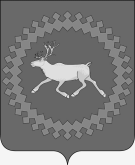 Глава муниципального района «Ижемский» - председатель Совета района«Изьва» муниципальнöй районса юралысь – районлöн Сöветöн веськöдлысьГлава муниципального района «Ижемский» - председатель Совета района